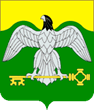 СТРАТЕГИЯ СОЦИАЛЬНО-ЭКОНОМИЧЕСКОГО РАЗВИТИЯ КАРАБАШСКОГО ГОРОДСКОГО ОКРУГА НА ПЕРИОД ДО 2035 ГОДАСОДЕРЖАНИЕВВЕДЕНИЕСтратегия социально-экономического развития Карабашского городского округа на период до 2035 года (далее – Стратегия 2035) – основной документ стратегического планирования, определяющий целевые ориентиры, приоритеты и возможности долгосрочного развития городского округа в рамках задач социально-экономического развития Карабашского городского округа. Стратегия - 2035 служит основой для формирования систем стратегического планирования - единого механизма обеспечения согласованного взаимодействия участников стратегического планирования при осуществлении разработки и реализации документов стратегического планирования, а также мониторинга и контроля их реализации. Генеральной целью Стратегии выступает повышение качества жизни населения в условиях устойчивого развития экономического и социального потенциала городского округа. Стратегия является основополагающим документом, задающим ориентиры долгосрочного развития городского округа. Решения, принимаемые руководящими органами городского округа, согласуются с целевыми ориентирами направлений развития Стратегии.Стратегия - 2035  разработана  в  соответствии  с  Федеральным  законом от 28 июня 2014 г. № 172-ФЗ «О стратегическом планировании в Российской Федерации», Законом Челябинской области от 27 ноября 2014 г. № 63-ЗО «О стратегическом планировании в Челябинской области».Стратегия - 2035 разработана с учетом положений:Основ государственной политики регионального развития Российской Федерации на период до 2025 года, утвержденных Указом Президента Российской Федерации от 16 января 2017 г. № 13;Концепции демографической политики Российской Федерации на период до 2025 года, утвержденной Указом Президента Российской Федерации от 9 октября 2007 г. № 1351;Основ государственной культурной политики, утвержденных Указом Президента Российской Федерации от 24.12.2014 № 808;Стратегии экономической безопасности Российской Федерации на период до 2030 года, утвержденной Указом Президента Российской Федерации от 13 мая 2017 г. № 208;Стратегии государственной национальной политики Российской Федерации на период до 2025 года, утвержденной Указом Президента Российской Федерации от 19 декабря 2012 г. № 1666;Стратегии национальной безопасности Российской Федерации, утвержденной Указом  Президента Российской Федерации от 31 декабря 2015 г. № 683;Стратегии научно-технологического развития Российской Федерации, утвержденной Указом  Президента  Российской  Федерации от 1 декабря 2016 г. № 642;Стратегии экологической безопасности Российской Федерации на период до 2025 года, утвержденной Указом Президента Российской Федерации от 19 апреля 2017 г. № 176;Стратегии развития информационного общества в Российской Федерации на 2017-2030 годы, утвержденной Указом Президента Российской Федерации от 9 мая 2017 г. № 203;Федерального закона от 29.12.2014 № 473-ФЗ «О территориях опережающего социально-экономического развития в Российской Федерации»;Стратегии развития малого и среднего предпринимательства в Российской Федерации на период до 2030 года, утвержденной распоряжением Правительства Российской Федерации от 2 июня 2016 года № 1083-р;Стратегии социально-экономического развития Уральского федерального округа на период до 2020 года, утвержденной распоряжением Правительства Российской Федерации от 6 октября 2011 года № 1757-р;Концепции долгосрочного социально-экономического развития Российской Федерации на период до 2020 года, утвержденной распоряжением Правительства Российской Федерации от 17 ноября 2008 г. № 1662-р;Концепции стратегии пространственного развития Российской Федерации, утвержденной заместителем Председателя Правительства Российской Федерации Д.Н. Козаком 22 мая 2017 года; Прогноза долгосрочного социально-экономического развития Российской Федерации на период до 2030 года, разработанного Министерством экономического развития Российской Федерации;Стратегии социально-экономического развития Челябинской области на период до 2035 года, разработанной в соответствии с распоряжением Правительства Челябинской области от 06.03.2017 № 89-рп;Генерального плана Карабашского городского округа, утвержденного решением Собрания депутатов Карабашского городского округа от 20.10.2011г. № 265;Комплексного инвестиционного плана развития  Карабашского городского округа, утвержденного постановлением администрации Карабашского городского округа от 31.05.2010г. № 161;Концепции развития Карабашского городского округа на 2016 - 2021 годы;Методических рекомендаций по участию муниципальных образований в разработке стратегии социально-экономического развития Челябинской области на период до 2035 года, утвержденных приказом Министерства экономического развития Челябинской области от 15.06.2017 № 145. Стратегия - 2035 учитывает положения федеральных и региональных нормативно-правовых актов, и нормативных актов органов местного самоуправления Карабашского городского округа.Организация и функционирование системы стратегического планирования основываются на следующих главных принципах: разработка и реализация документов стратегического планирования осуществляются участниками стратегического планирования последовательно с учетом результатов реализации ранее принятых документов стратегического планирования и с учетом этапов их реализации; выбор способов и методов достижения целей социально-экономического развития Карабашского городского округа должен основываться на необходимости достижения заданных результатов с наименьшими затратами ресурсов в соответствии с документами стратегического планирования, разрабатываемыми в рамках планирования и программирования; при определении целей и задач социально-экономического развития Карабашского городского округа участники стратегического планирования должны исходить из возможности достижения целей и решения задач в установленные сроки с учетом ресурсных ограничений и рисков; при разработке и утверждении (одобрении) документов стратегического планирования, разрабатываемых в рамках планирования и программирования, должны быть определены источники финансового и иного ресурсного обеспечения мероприятий, предусмотренных этими документами, в пределах ограничений, определяемых документами стратегического планирования, разрабатываемыми в рамках прогнозирования; должна быть обеспечена возможность оценки достижения целей социально-экономического развития Карабашского городского округа с использованием количественных и (или) качественных целевых показателей, критериев и методов их оценки, используемых в процессе стратегического планирования; показатели, содержащиеся в документах стратегического планирования и дополнительно вводимые при их корректировке, должны соответствовать целям социально-экономического развития и обеспечения национальной безопасности Российской Федерации. Стратегия - 2035 является базовым документом долгосрочного развития, ее мероприятия направлены на повышение конкурентоспособности Карабашского городского округа, рост качества жизни населения, эффективное использование экономического потенциала округа.Стратегия - 2035 содержит определение долгосрочных стратегических целей, приоритетов и задач развития Карабашского городского округа, является основой для разработки документов территориального планирования, плана мероприятий по реализации Стратегии - 2035 и муниципальных программ Карабашского городского округа. Практическая реализация системы стратегического планирования на уровне Карабашского городского округа означает следующее: формирование базы муниципальных нормативных правовых актов, необходимых для разработки, актуализации и утверждения Стратегии и иных документов стратегического планирования.К документам стратегического планирования, разрабатываемым на уровне Карабашского городского округа, относятся: Стратегия социально-экономического развития муниципального образования; план мероприятий по реализации стратегии социально-экономического развития муниципального образования; прогноз социально-экономического развития муниципального образования на среднесрочный период; муниципальные программы. открытое информационное сопровождение процесса разработки и реализации документов стратегического планирования; координация и согласование целей и задач по приоритетным направлениям социально - экономического развития Карабашского городского округа. синхронизация и согласование приоритетов социально - экономического развития Карабашского городского округа с федеральными и региональными приоритетами развития, закрепленными в документах стратегического планирования Российской Федерации, Челябинской области; координация и обеспечение единства инструментария практической реализации документов стратегического планирования как на горизонтальном (по приоритетам развития), так и на вертикальном уровне (Стратегия - 2035, прогноз социально-экономического развития, план по реализации Стратегии - 2035, муниципальные программы); финансовое     и     ресурсное     обеспечение     проектов     и    мероприятий, предусмотренных документами стратегического планирования, за счет средств бюджетов всех уровней и внебюджетных источников, достигаемое путем формирования благоприятного инвестиционного климата, привлечения финансирования федеральных и региональных государственных программ, программ институтов развития, использования различных форм муниципально-частного партнерства; мониторинг и контроль реализации документов стратегического планирования. При разработке Стратегии - 2035 проанализировано социально-экономическое развитие округа за последние 10 лет, определены сильные и слабые стороны, возможности и угрозы, а также проведена оценка конкурентоспособности региона. При разработке Стратегии - 2035 использовались: метод экспертных оценок, метод сценарного прогнозирования, экономико-математические методы, анкетирование, SWOT-анализ. Проект Стратегии - 2035 прошел общественное обсуждение. В процессе его разработки ключевые принципы и положения освещались в печатных и электронных средствах массовой информации, рассматривались при проведении круглых столов, рабочих совещаний с представителями научного сообщества, бизнес - сообщества, органов власти и управления, и общественности Карабашского городского округа.Стратегия содержит: оценку достигнутых показателей социально-экономического развития Карабашского городского округа за период 2009-2019 гг.; приоритеты, цели, задачи и направления социально-экономической развития Карабашского городского округа; показатели достижения целей социально-экономического развития Карабашского городского округа, этапы реализации Стратегии - 2035; ожидаемые результаты реализации Стратегии - 2035; информацию о муниципальных программах Карабашского городского округа, утверждаемых в целях реализации Стратегии - 2035.         В соответствии с постановлением администрации Карабашского городского округа от 24.07.2019 г.№ 706  сформирован Совет стратегического развития в Карабашском городском округе.          Кроме того,  для разработки, обсуждения и корректировки Стратегии были сформированы общественные экспертные советы городского округа по следующим направлениям:«Власть», «Образование», «Бизнес», «Общественность, «СМИ».          В целях общественного мнения по возможностям и перспективам развития городского округа проведено анкетирование руководителей предприятий и предпринимателей городского округа, на основе которых выявлены основные проблемы и потребности социально-экономического развития сообществ.ОБЩАЯ ХАРАКТЕРИСТИКА КАРАБАШСКОГО ГОРОДСКОГО ОКРУГАИСТОРИЧЕСКАЯ СПРАВКАДатой основания города Карабаша считается 1822 год, когда в пойме таежной речки Сак-Элга были открыты богатые золотоносные россыпи, и на берегу Сак-Элги заводчик Зотов образовал выселок, где начали «мыть золото».Вскоре в Соймановской долине были открыты месторождения окисленных медных руд. В 1837 году был пущен первый медный завод, который имел 12 карликовых печей. Завод просуществовал 5 лет и выдал 22 тонны карабашской меди. Однако большого развития медеплавильное производство в тот период не получило, так как экономически более выгодна была золотодобыча. Население Карабаша к началу ХХ столетия составляло около 400 человек.В 1907 году в северной части Соймановской долины был пущен в эксплуатацию второй по счету медеплавильный завод известный под названием Старый медный завод. Завод просуществовал три года. В этом же году весь Кыштымский горный округ приобрело английское горное общество, возглавляемое инженером Лесли Урквартом.В 1909 году были заложены глубокие современные шахты: Южная, Центральная и Южный рудник.В 1910 году в Карабаше был построен и пущен новый медеплавильный завод, оснащенный передовыми по тому времени техникой и технологиями.К 1915 году завод выплавлял треть всей меди, производимой в России. С развитием завода менял облик и поселок: в 1909 году в Карабаше была открыта первая церковно-приходская школа, а через три года - две начальных школы, в 1913 году  - первый Народный дом с киноустановкой. Самыми высокими сооружениями Карабаша были деревянная церковь, пожарная каланча, кирпичное здание заводоуправления, которое сохранилось до настоящего времени.В конце 1917 года Карабашский завод был национализирован. В период гражданской войны добыча руды и выплавка меди замирает. Производство в Карабаше было возобновлено только через 8 лет, в мае 1925 г. Тогда начинается интенсивное увеличение добычи руд и выплавки металлов. Через десять лет производство меди и добыча руд возрастает в три раза по сравнению с предреволюционным временем.Менялся и облик Карабаша: в 1925 году была открыта первая семилетняя школа, а через год – клуб «Строитель», появляются двухэтажные деревянные и каменные дома, открываются  клуб им. Фрунзе и Дом техники, городская библиотека для детей и взрослых, парк культуры и отдыха на берегу Богородского озера с летним кинотеатром, станцией юного техника, парашютной вышкой, стадионом. 20 июня 1933 года поселок Карабаш был переименован в город Карабаш Челябинской области (районного подчинения, а с 9 февраля 1940 года – областного подчинения). Карабаш занимал важное место в экономике страны. В 1934 году Карабаш посетил нарком тяжелой промышленности Серго Орджоникидзе. Перед войной в городе работало 19 начальных школ, 4 семилетних, 2 – средних и 1 школа для взрослых.В 1934 году был открыт первый пионерский лагерь на озере Аргази, а в 1938 году на озере Увильды – Дом отдыха «Красный Камень» и второй пионерский лагерь. Население города перед войной составляло около 40 тысяч человек. В 1950-1960-е годы интенсифицируется рост города: возводится множество новых жилых домов, действует ДК «Металлург», городской сад с танцплощадкой и летним кинотеатром, клуб имени Свердлова, подводится газопровод, вводится в строй Киалимское водохранилище. В это же время происходит снижение количества населения до 20 тыс. человек.1970-1980-е годы построены  два микрорайона: происходит переселение населения в многоквартирные дома, и вследствие миграции центр города также перемещается в зону микрорайонов. В результате городской парк, городская площадь, рыночная площадь, кинотеатр «Победа», Дом культуры «Металлург», Комбинат бытового обслуживания, десятки магазинов, детские сады, оставшиеся в черте экологической зоны, а также вследствие экономического кризиса, претерпевают заброшенность и приходят в полный упадок и разрушение.Экономический кризис 1990 годов привел к закрытию десятков предприятий города. В 1994 г. был закрыт и Карабашский медеплавильный комбинат. Это породило новые социально-экономические проблемы: отсутствие рабочих мест, нищету населения, рост преступности, разрушение городской инфраструктуры, но не решило при этом экологических проблем. Население города уменьшилось до 15 тыс. человек.В 1998 году на производственных мощностях медеплавильного комбината открылось новое предприятие – ЗАО «Карабашмедь». В настоящее время оно является градообразующим, основной вид деятельности – производство черновой меди. Распоряжением Правительства РФ от 29 июля 2014 года № 1398-р «Об утверждении перечня моногородов» Карабашский городской округ включён в категорию «Монопрофильные муниципальные образования Российской Федерации (моногорода) с наиболее сложным социально-экономическим положением».В последние годы город начал заметно развиваться и преображаться: построены 4 новых многоквартирных дома, открыты физкультурно-оздоровительный комплекс «Металлург», Детская школа искусств, объект общественного пространства «Сад камней», начато строительство Торгово- развлекательного комплекса. На сегодняшний день градообразующим предприятием в Карабашском городском округе является АО «Карабашмедь» - это современное, модернизированное металлургическое предприятие производительностью до 130 тысяч тонн черновой меди в год.     Население Карабашского городского округа по состоянию на 01.01.2020г. составляло 11,0 тыс. человек, в том числе  численность сельского населения – 0,2 тыс. человек. Население в трудоспособном возрасте – 5,4 тыс. человек, моложе трудоспособного возраста – 2,3 тыс. человек, старше трудоспособного возраста – 3,3 тыс. человек.Численность пенсионеров составляет 37,9 % от общей численности населения. Национальный состав города включает в себя: русские – 83,0 %, татары – 4,4 %, башкиры – 4,7 %, украинцы – 0,7 %, казахи – 0,1 %, немцы – 0,2 %, белорусы – 0,2 %, мордва – 0,2 %, армяне – 0,1 %, таджики – 0,8%, узбеки – 0,2%, марийцы – 0,2%, другие национальности – 5,2ГЕОГРАФИЧЕСКАЯ СПРАВКА Город Карабаш расположен в северо-западной части Челябинской области на восточном склоне Уральских гор, в распадке гор, окаймляющих Соймановскую долину, на водоразделе рек Аткус и Сак-Элга, впадающих в реку Миасс. Административная территория Карабаша граничит с севера — с территорией г. Кыштыма, с северо-запада — с территорией Нязепетровского района, с запада с территорией Кусинского района, с юго-запада — с территорией г. Златоуста, с юга — с территорией Миасса, с востока – с территорией Аргаяшского района. Наиболее высокой точкой горных цепей, окружающих город, является гора Юрма (хребет Большой Таганай) высотой 1023,5 м над уровнем моря, стоящая от Карабаша на 12 км к западу. Над самим же городом с востока доминирует Золотая гора высотой 597,2 м над уровнем моря, а с запада – гора Карабаш высотой 430,6 м.Настоящим украшением окрестностей Карабаша являются озера: Большой и Малый Агардяш, Большие и Малые Барны, Анашка, Алабуга, Юшты, Арашкуль, Уфимское, Серебры, Аргази, Богородское, голубая жемчужина Урала – озеро Увильды, а также реки Большой Киалим, Сак-Элга и Аткус, которые впадают в реку Миасс. Общий характер этих рек – горный, с резкими колебаниями уровня, зависящего от количества выпадающих осадков. Уникальными памятниками природы официально признаны: озера Уфимское и Серебры, река Большой Киалим и Киалимское водохранилище, Луковая поляна, озеро Увильды. Соединение гор, лесов и озер создает вне городской черты очень живописную местность, называемую с большой долей справедливости "Уральской Швейцарией". Четыре объекта природы Карабашского городского округа  оз.Уфимское, оз.Серебры, р.Киалим и Луковая Поляна входят в состав  биосферного резервата.Карабашский городской округ входит в состав Ассоциации муниципальных образований горнозаводского края «Горный Урал», наряду  с 6 городскими  округами (Златоустовский, Миасский, Карабашский, Чебаркульский, Усть-Катавский, Трехгорный) и 6 муниципальными районами (Уйский, Кусинский, Саткинский, Катав-Ивановский, Ашинский, Чебаркульский).ПРИРОДНО-РЕСУРСНЫЙ ПОТЕНЦИАЛ КАРАБАШСКОГО ГОРОДСКОГО ОКРУГАПриродно-ресурсный потенциал Карабашского городского округа представлен месторождениями полезных ископаемых:-	медно-цинковых руд;-	гранулированного кварца;-	кианитовых руд;-	флюсовых кварцитов;-	торфа;-	строительного камня;-	облицовочного и поделочного камня.Природные достопримечательности Карабашского городского округа:оз.Уфимскоеоз.Серебрыр.Киалим Луковая ПолянаIII. СОЦИОЭКОНОМИКА КАРАБАШСКОГО ГОРОДСКОГО ОКРУГАХАРАКТЕРИСТИКА НАСЕЛЕНИЯЗа период 2009-2019 гг. социально-экономическое развитие Карабашского городского округа коррелировало с общими тенденциями, характерными для большинства малых городов Российской Федерации. Ежегодно на территории Карабашского городского округа отмечается снижение численности населения. Миграционная ситуация Карабашского городского округа на протяжении последних лет характеризуется противоречивыми, преимущественно негативными тенденциями. Многолетняя динамика численности населения отражает исторически сложившееся сокращение численности населения Карабашского городского округа за счет отрицательного миграционного сальдо. Неравномерное миграционное сальдо по возрастным группам. Женская миграция превышает мужскую. Наиболее проблемная для выбытия группа возрастов 20-34 года (Приложение № 1).     Общее сокращение численности происходит, как за счет естественной убыли населения, так и за счет миграционного оттока населения. Темпы роста выбытия населения превышают темпы прибытия.За последние 10 лет отмечается тенденция превышения показателя смертности над рождаемостью (Приложение № 2).Однако, за последние годы отмечается позитивная ситуация притока населения. Так, миграционное сальдо за 2019 год составило (-) 14 человек. За последние 3-4 года отмечается рост трудовой миграции из числа мигрантов из стран ближнего зарубежья, так в 2017 году прибыло 309 человек, в 2018 году – 361 человек, в 2019г. -  435 человек.  Из числа прибывших ориентировочно 70 % мигрантов официально прибыли с целью трудоустройства. Кроме того, существенным фактором, повлиявшим на рост численности прибывших, являются невысокая стоимость жилья. Но несмотря, на данный факт остается проблема убыли населения. В возрастной структуре населения города наблюдается недостаток населения в трудоспособном возрасте (в 2009 году – 59,3 процента, в 2019 году – 49,8 процентов), оптимальное значение – не менее 65 процентов, что свидетельствует о повышенной демографической нагрузке на трудоспособное население, увеличении доли нетрудоспособного населения:  моложе трудоспособного возраста – с 17,8 процентов в 2009 году до 20,2 процентов в 2019 году, в 2019 году старше трудоспособного возраста – с 22,9 процентов в 2009 году до 30 процентов в 2019 году. Структура населения Карабашского городского округа по возрасту и полу представлена в таблице  (приложение № 3).Сохранение имеющихся тенденций в возрастной структуре населения (рост численности и доли населения нетрудоспособного возраста) могут в перспективе оказать неблагоприятное влияние на социально-экономическую ситуацию в городе, что может привести к недостатку трудовых ресурсов, увеличение демографической нагрузки на трудоспособное население, рост нагрузки на социальные службы и другое).   Для поддержания численности населения на стабильном уровне, а также роста рождаемости, необходима государственная поддержка семьям в виде социальных выплат различного характера (выплаты материнского капитала, пособий на третьего и последующих детей, создание условий для повышения доступности приобретения жилья). Одними из главных факторов повышения уровня рождаемости являются качество оказываемой медицинской помощи, снижение заболеваемости и пропаганда здорового образа жизни. В целях улучшения демографической ситуации в г.Карабаше необходима дальнейшая реализация демографической политики, обеспечение достойного уровня жизни, а также содействие занятости населения и решение экологического вопроса.ХАРАКТЕРИСТИКА РЫНКА ТРУДАСоздание комфортных условий проживания на территории города Карабаша, дальнейшая реализация мер по повышению качества жизни будут способствовать притоку населения в город. Также для регулирования миграционных процессов необходимо создание механизмов по привлечению высококвалифицированных кадров на постоянное место жительства.           Основные показатели, характеризующие рынок труда Карабашского городского округа приведены в таблице (приложение № 4).Данные таблицы свидетельствуют  о ежегодном снижении численности занятых в экономике и наличия безработицы.В условиях монопрофильной экономики наиболее остро встает вопрос безработицы. Данная ситуация актуальна для Карабашского городского округа. Последствие монопрофильности экономики - низкая диверсификация видов деятельности и сферы занятости, отсутствие развитого малого бизнеса,  наличие замкнутого трудового рынка, характеризующегося однородностью профессионального состава, вся структура которого отражает особенности градообразующей отрасли. В настоящее время из общего числа трудоспособного населения 5,5 тыс.человек, 1,4 тыс.человек  занято на градообразующем предприятии, 1 тыс.человек в бюджетной сфере, 1,0 тыс.человек в малом бизнесе, 0,2 тыс.человек в территориальных отделениях федеральных органов. Отток населения в другие регионы страны в поисках работы и трудоустройства ориентировочно составляет 800 человек в год, что пагубно влияет на наличие кадрового потенциала и специалистов.В настоящее время общая численность занятого населения в экономике Карабашского городского округа составляет 3,9 тыс. человек, что по отношению к 2009 году снижение составляет 22% или на 1,1 тыс.человек. В 2008-2011 годах в округе отмечалась напряженная обстановка на рынке труда – высокий уровень безработицы. Органами местного самоуправления были приняты меры по стабилизации данной ситуации, внедрены программы по стабилизации ситуации на рынке труда и развитию малого и среднего предпринимательства на территории Карабашского городского округа, а именно, содействие трудоустройству незанятых инвалидов, родителей, воспитывающих детей-инвалидов, многодетных родителей, на оборудованные для них рабочие места, организация опережающего профессионального обучения; временное трудоустройство работников организаций в случае угрозы массового увольнения, организация общественных работ, организация стажировки выпускников образовательных учреждений; содействие развитию малого предпринимательства и самозанятости безработных граждан, оказание финансовой поддержки субъектам малого и среднего предпринимательства. С начала реализации данных период с 2010-2013 гг. удалось создать 1128 рабочих мест с учетом 643 временных рабочих мест. Однако, самой большой проблемой на протяжении последнего десятилетия является несоответствие спроса и предложения рабочей силы на рынке труда Карабашского городского округа по образовательному и профессионально-квалификационному составу.По данным Центра занятости населения г. Карабаша в последние 2 года отмечается стабильная динамика по количеству безработных граждан, по состоянию на 01 января 2020 года признано в установленном порядке безработными 116 человек, уровень регистрируемой безработицы составил 2,9 %, что с начала года  составляет уменьшение на 45 человек. Одним из основных факторов, определяющих качество жизни, являются денежные доходы населения.ДЕНЕЖНЫЕ ДОХОДЫ И РАСХОДЫ НАСЕЛЕНИЯВ совокупности составляющих качества жизни населения наибольшее значение имеет показатель уровня доходов и расходовОсновные показатели, характеризующие доходы и расходы населения, представлены в таблице (приложение № 5).Денежные доходы  населения  Карабашского городского округа в  2019 году в общей сумме составили 2684,7 млн. рублей,  увеличившись по отношению к  2009году лишь  в 2,4 раза.  Денежные расходы сложились в размере 2477,8 млн.рублей. Превышение доходов над расходами 206,9 млн. руб.  На протяжении последних 10 лет этот показатель колеблется. Вероятно, это связано с непропорциональностью  роста доходов и расходов населения. Структура денежных доходов населения городского округа  в последние годы  не менялась. По-прежнему высокой остается доля заработной платы в структуре доходов населения 49 %. Доля социальных трансфертов в структуре доходов населения 26%. Причем, большая часть (99,5 %) социальных трансфертов –  пенсии и пособия. Это свидетельствует о неблагоприятной демографической структуре населения, что может привести к увеличению нагрузки на трудоспособное население со стороны нетрудоспособного. Как было сказано выше, основную часть денежных доходов населения составляет заработная плата, анализ ее структуры в разрезе отраслей экономики представляется очень важным для общего понимания материальной обеспеченности населения  Карабашского городского округа.В 2019 году заработная плата на одного работающего в среднем составляла 33,8 рублей.  Это на 17,6 % ниже, чем средний размер заработной платы по Челябинской области. Самая высокая заработная плата наблюдается на предприятиях промышленности. Размер зарплаты у работников этих отраслей экономики более чем на 25%  выше средней по Карабашскому городскому округу. На территории Карабашского городского округа численность населения, имеющего уровень доходов  ниже прожиточного минимума составляет  17,9%. К числу малообеспеченных были отнесены категории пенсионеров, получающих пенсию ниже прожиточного минимума, безработные, получатели субсидий и  многодетные семьи, получатели пособий, работники, имеющие уровень заработной платы ниже прожиточного минимума.ЭКОНОМИЧЕСКОЕ РАЗВИТИЕПо состоянию на 01.01.2020 г. на территории Карабашского городского округа осуществляют деятельность 386 хозяйствующих субъектов, из них 124 организации, учреждений, предприятий и 262 индивидуальных предпринимателя.Общую тенденцию в развитии экономики Карабашского городского округа определяет обрабатывающее производство, данная отрасль в структуре экономики составляет 72%. Доля градообразующего предприятия АО «Карабашмедь» в общем объеме промышленного производства 94,8 %.           АО «Карабашмедь» является современным высокотехнологичным производством, где занято 34,5 % от численности экономически активного населения Карабашского городского округа и является бюджетообразующим предприятием. Социально-экономическое состояние предприятия оценивается как устойчивое, как перспективно развивающее предприятие.Кроме того, на территории Карабашского городского округа осуществляются другие виды производства, это, производство абразивного порошка (5%), производство хлеба и хлебобулочных изделий  (0,2%) .Наряду с промышленным производством осуществляются розничная торговля и общественное питание,  и различный спектр услуг. Не получили в округе развитие отрасли «строительство» и «сельское хозяйство».С 2010 года в качестве основного инструмента государственной программы поддержки моногородов  являлся комплексный инвестиционный план развития муниципальных образований. На территории Карабашского городского округа данная программа разработана и по настоящее время работает. В программе  предусмотрены мероприятия по стабилизации ситуации на рынке труда, по поддержке и развитию  малого и среднего предпринимательства, мероприятия по реформированию ЖКХ, а также предусмотрена реализация инвестиционных проектов. Финансирование на реализацию мероприятий было предусмотрено из бюджетов всех уровней, основная доля финансирования составляла из федерального бюджета.На реализацию мероприятий муниципальной программы по поддержке малого и среднего предпринимательства использовано 30,2  млн. руб. Денежные средства были направлены на финансовую поддержку субъектов малого предпринимательства, проведение мероприятий и на развитие информационно - консультационного центра. Для стабилизации ситуации на рынке труда в округе проводились мероприятия в рамках государственной и ведомственных программ Челябинской области. На эти цели затрачено 208,6 млн. руб. В результате реализации данных программ было создано 1128 новых рабочих мест, с учетом временных рабочих мест.За период реализации Комплексного инвестиционного плана развития округа  проводились работы по газификации, расходы составили более 70,0 млн. руб.В области дорожного строительства проводился капитальный ремонт дорог и строительство дорог, сумма расходов составила 132,5 млн. руб.На оказание молодым семьям государственной поддержки для улучшения жилищных условий израсходовано 84,2 млн. руб. В настоящее время инвестиционный план города продолжает свою реализацию.Построены следующие объекты социальной сферы: физкультурно- оздоровительный комплекс, детская школа искусств, торгово - развлекательный комплекс «Медь», проводились работы по реконструкции набережной городского пруда, Мемориала Славы и памятника Герою СССР А. Сугоняеву,  осуществлялось жилищное строительство, а также реконструкция и ремонт объектов социальной сферы. В планах - строительство жилого микрорайона «Медная горка» с инженерной инфраструктурой с обеспечением жильем 120 семей и реализация проекта АО «Карабашмедь», связанного с увеличением производительности до 230 тыс. тонн черновой меди в год.Развитие инвестиционной и предпринимательской деятельностиВ настоящее время Карабаш является точкой индустриальных преобразований и регионального инвестиционного роста с высокой итоговой фондооснащенностью производства на одного работающего за счет развития АО «Карабашмедь». Стабильно высокий рост инвестиций в Карабаше на протяжении последних 9 лет. Динамика инвестиций в основной капитал представлена в таблице (приложение № 6).Отмечается многократное превышение инвестиций в основной капитал на одного работающего в сравнение в другими городами и средним показателем по Челябинской области.                                                                             тыс.рублейФондооснащенность рабочих мест как результат инвестирования (основные фонды на одного работающего, млн.рублей)Инвестиционные процессы в анализируемом периоде развивались под влиянием инвестиционной деятельности градообразующего предприятия АО «Карабашмедь», доля инвестиций в основной капитал данного предприятия в общем объеме инвестиций составила в 2019 году  96,8%. С 2011 года отмечается рост объема инвестиций в основной капитал за счет реализации проекта АО «Карабашмедь» «Модернизация химико-металлургического комплекса до производительности 130 тыс. тонн черновой меди в год» стоимостью в 12,2 млрд. рублей. В 2019 году проект завершился и в настоящее время реализуется проект, связанный с увеличением производительности до 230 тыс.тонн черновой меди (265 тыс.тонн анодной меди) сметная стоимость которого составляет 6,5 млрд.рублей.Важным  событием для нашего округа является воплощение в жизнь Концепции развития Карабашского городского округа (далее – Концепция), разработанной АО «Русская медная компания» совместно с региональным  руководством и администрацией округа. Данная Концепция подразумевает формирование благоприятной и комфортной среды для жизни жителей Карабаша, развитие инфраструктуры, расселение ветхого и аварийного жилья и многое другое. Стоимость программы оценивается в 3,5 миллиарда рублей.В результате реализации мероприятий Концепции построены 2 объекта, такие как,  физкультурно-оздоровительный комплекс и торгово-развлекательный комплекс. В 2020-2022 годах планируется строительство жилого микрорайона «Медная горка» и инженерной инфраструктуры к микрорайону, а это, дороги, сети водоснабжения и водоотведения, сети  ливневой канализации, газоснабжения и электроснабжения. На территории округа продолжатся работы по благоустройству территории, а именно, реконструкция сквера «Аллея ветеранов», строительство центральной площади. Перед городским сообществом стоит стратегическая задача - привлечь инвестиции, рассматривая собственность города в качестве основы самостоятельной экономической и инвестиционной политики. Задача, которая стоит перед городской властью, это  создание для предпринимательства и внешних инвесторов самого благоприятного инвестиционного климата и условий для развития бизнеса.С целью формирования в Карабашском городском округе привлекательного инвестиционного климата принимаются следующие меры:реализовывался план мероприятий «дорожная карта» по внедрению муниципального инвестиционного стандарта в Карабашском городском округе (10 лучших практик, направленных на поддержку и развитие малого и среднего предпринимательства на муниципальном уровне); внесены изменения в административные регламенты по предоставлению муниципальных услуг, где закреплено сокращение сроков оказания услуг; проводится корректировка перечня приоритетных инвестиционных проектов Карабашского городского округа; разработаны паспорта 38 инвестиционных и промышленных площадок для организации производств; утверждены ряд документов, которые упорядочивают систему поддержки и развития инвестиционной и предпринимательской деятельности на территории округа; ежегодно актуализируется инвестиционный паспорт Карабашского городского округа. В качестве первоочередной задачи стратегического развития экономики принимается задача поиска инвестиционных проектов по развитию крупных производств и строительства в городе.В настоящее время проводится работа по внедрению двух инвестиционных проектов. Это, проект ООО «Уралгрит» «Строительство завода по производству абразивных материалов». Проектная мощность данного предприятия составит 150,0 тыс. тонн продукции в год.  В дальнейшем на базе данного завода планируется открыть наукоемкое производство новых материалов - микросфер, микрошариков. И второй проект ООО «ИнвестХимАгро» «Строительство промышленного предприятия по производству минеральных удобрений». Кроме того, имеются намерения от двух компаний об открытии предприятия по переработке отходов металлургического производства и деревообрабатывающего производства.Карабашский городской округ имеет потенциал для динамичного развития промышленной экономики. Городской округ имеет сложную, неоднородную структуру минерально-сырьевой базы, перспективную с точки зрения добычи  благородных (в первую очередь, золота) и цветных металлов, а также некоторых других, характерных для Урала полезных ископаемых. На территории располагаются значительные объемы накопленных промышленных отходов, как годных для последующей переработки, так и подлежащих рекультивации.  По мере совершенствования технологий, перспективы добычи полезных ископаемых на территории Карабашского городского округа возрастают.  Значительные объемы горнопромышленных отходов на территории округа могут быть применены  для глубокой переработки. Это, отвалы литых шлаков общим объемом имущества 2 млн.тонн, расположенные на земельном участке общей площадью 3,3 га, шламы гидроокислов металлов, объемы которых составляют 500 тыс.тонн, расположенные на земельном участке  общей площадью 70га, хвостохринилища №№ 2, 3, 4 общим объемом 9200 тыс.тонн, расположенные на земельном участке 92,76 га.Кроме того, на территории округа имеются отходы металлургического производства в виде гранулированного шлака, который перерабатывается предприятиями, в конечном итоге сырье используется потребителями в качестве добавки при изготовлении цемента и дорожного покрытия. С точки зрения инвестиционной привлекательности Карабаш имеет ряд отличительных особенностей, главная из которых – богатые природные ресурсы. Кроме медных руд и золота, это флюсовый кварцит, гранулированный кварц, известняк, строительный камень, скальные грунты. Минерально-сырьевая база Карабашского городского округаПромышленное производствоСтруктуру промышленного производства округа составляют 100 % обрабатывающие производства. В структуре которого преобладает металлургическое производство – 92,6%. На протяжении многих лет сфера промышленности в округе получила свое развитие. Отмечается положительная тенденция развития данной сферы за счет работы градообразующего предприятия АО «Карабашмедь», которое входит в холдинг АО «Русская медная компания». Основным видом деятельности предприятия является производство черновой меди. Сегодня,  это современное металлургическое предприятие, ведущее технологическую и экологическую реконструкцию производства. Стратегическим направлением развития предприятия является модернизация производства, направленная на решение экологических задач и обеспечение максимальной безопасности труда при производстве продукции. Постоянная модернизация и реконструкция действующего предприятия АО «Карабашмедь» позволяет не только увеличить объем выпуска продукции, но и достичь снижения значений фактических выбросов и сбросов до уровня, не превышающего нормативов предельно допустимых выбросов и сбросов.Среднесписочная численность работников составляет 1409 человек.За анализируемый период 2009 - 2019 годов объем отгруженных товаров АО «Карабашмедь» в денежном выражении увеличился в 2,3 раза и составил в 2019 году 10081,4 млн. руб.Остальной сектор экономики города Карабаша представлен предприятиями малого бизнеса:ООО «Карабашский абразивный завод», который является ведущим предприятием России по производству абразивного порошка на основе купершлака. На практике Карабашский шлак  является самым лучшим сырьем для выпуска абразивного порошка (показал самые лучшие характеристики в России). Завод основан в 2003 году. ООО «Карабашский завод абразивных материалов», осуществляет свою деятельность с 2016 года  по производству и реализации абразивного порошка (абразива) для пескоструя высокого качества, применяемого для обработки поверхностей любых типов.ООО «Хлебторг» , одно из первых предприятий малого и среднего предпринимательства в городе, которое было основано в 1995 году и осуществляющее производство хлеба, хлебобулочных и мучных кондитерских изделий, тортов и пирожных недлительного хранения.  Кроме того, на базе данного предприятия осуществляется производство мясных полуфабрикатов. Хочется отметить, что данные предприятия «твердо» стоят на своих рынках и предусматривают планы развития своего производства с применением инноваций.Занято на промышленных предприятиях более 1,5 тыс.человек.С учетом роста    объемов производства, отмечается тенденция роста производительности труда на промышленных предприятиях округа.Предпринимательская деятельностьМалое и среднее предпринимательство Карабашского городского округа представлено 324 субъектами малого  и среднего предпринимательства, в том числе 6 малыми предприятиями, 56 микропредприятиями  и 262 индивидуальными  предпринимателями. Численность работающих в малом бизнесе в настоящее время составляет 1,0 тысяч человек.Следует отметить, что на территории Карабашского городского округа отмечается отрицательная динамика развития малого и среднего предпринимательства. Основная причина тому – монопрофильность территории, что влечет за собой отсутствие развитого малого бизнеса и  низкой предпринимательской активности.Отраслевая структура малого бизнеса остается практически неизменной и характеризуется высокой долей предприятий, осуществляющих деятельность в сфере розничной торговли, которые составляют около 30 %  от общего количества зарегистрированных. Выручка от продажи товаров, продукции и услуг малых предприятий и индивидуальных предпринимателей за 2019 год составила 3148,9 млн.руб. В муниципальном образовании с 2010 года реализуются программа развития малого и среднего предпринимательства. Финансирование мероприятий Программы за период 2010-2019 годы составило 30268,9тыс. рублей, из них:средства федерального бюджета – 25874,3 тыс. рублейсредства областного бюджета – 1922,1 тыс. рублейсредства местного бюджета –  2472,5 тыс. рублейВ рамках реализации программных мероприятий за период с 2010-2019 г.44 начинающих предпринимателя получили субсидию в виде гранта на создание собственного дела;18 субъектам малого и среднего предпринимательства (далее – СМСП) предоставлена субсидия на компенсацию части затрат, связанных с уплатой  СМСП процентов по лизинговым договорам, подключению к объектам электросетевого хозяйства;19 субъектам малого и среднего предпринимательства выделена субсидия на возмещение затрат, связанных с осуществлением капитальных вложений.    3 субъектам малого и среднего предпринимательства выделена субсидия на возмещение затрат на приобретение оборудования  в целях создания или развития и (или) модернизации производства товаров;проведены курсы повышения квалификации руководителей предприятий малого и среднего предпринимательства Карабашского городского округа, семинары для начинающих предпринимателей, субъектов молодежного предпринимательства и других групп незанятого населения, обучено 139 человек;оказаны услуги скорой правовой, консультационной помощи и неотложной правовой помощи 182 СМСП;приобретено оборудование для информационно-консультационного центра.Развитие потребительского рынка характеризуется положительной динамикой. Обеспеченность населения торговыми площадями в 2019 году превысила нормативный уровень в   1,06 раз и составила 503,6 кв. м на тысячу человек. Оборот розничной торговли с учетом оборота предприятий сетевых компаний в 2019 году составил  1971,3 млн. рублей (в сравнении с 2018 годом  увеличение на 6,8 %).Администрацией Карабашского городского округа с целью создания среды, благоприятной для ведения бизнеса имеет продолжение муниципальной программы поддержки малого и среднего предпринимательства, в которой предусмотрены  информационная, консультационная, имущественная,  оказание помощи СМСП в получении гарантийной и финансовой поддержки и иные формы поддержки субъектов малого и среднего предпринимательства Карабашского городского округа. С целью повышения предпринимательской активности на территории округа сформирован перечень муниципального имущества, предназначенного для предоставления во владение и (или) пользование субъектам малого и среднего предпринимательства. В данный перечень включено 13 объектов недвижимого имущества на общую площадь 19099,9 м2, 3 из которых находятся в аренде у субъектов малого и среднего предпринимательства.Разработаны и внедрены «дорожные карты» по внедрению лучших управленческих практик,  направленных на улучшение делового климата. С целью снижения административных барьеров планируется продолжить работу по оценке регулирующего воздействия муниципальной нормативно-правовой базы в сфере предпринимательства.В Карабашском городском округе действует 4 объекта инфраструктуры поддержки предпринимательства.С целью снижения административных барьеров, привлечения дополнительных инвестиций планируется продолжить и усовершенствовать работу с бизнесом и инвесторами по принципу «одного окна», актуализировать нормативно-правовую базу в сфере предпринимательства.          Показатели развития малого и среднего бизнеса Карабашского городского округа    за 2009-2019годы характеризуются следующими показателями (приложение № 7).Развитие туризмаТерритория Карабашского городского округа имеет природный потенциал для развития туризма. Карабаш окружен многочисленными озерами, реками, горами. Кроме того, возможно развитие экологического туризма. На въезде в город со стороны Челябинского тракта, на «Лысой горе» стоит один из самых высоких в России поклонный крест. На склоне огромными буквами выведено: «Спаси и сохрани!» К необычному знаку ведет грунтовая дорога, отмеченная дорожным указателем «Поклонный крест». «Лысой горе» с Поклонным крестом можно противопоставить гору Юрму. Само название «Юрма» башкирского «Не ходи!». Некогда непроходимое, с дремучими лесами и топями, с дикими зверями и гадами, сегодня – это самое популярное и привлекательное место для туристов. Подниматься к вершине горы приходится по камням - огромным валунам, диковинно покрытым лишайником, россыпи которых образовали «каменную реку», протяженностью около 2 км.Реестр туристских и экскурсионных маршрутов по городу Карабаш и близлежащим районам Челябинской области включает 12 культурно-познавательных, промышленных, экологических, спортивных и семейных туристских маршрутов. Наибольшая доля туристов пребывают на базах отдыха и предпочитают неорганизованный туризм.Распределение туристов в 2019 году по видам туризмаВ реестре туристических ресурсов  42 объекта, это коллективные средства размещения, туристические организации, пляжи, рекреационные зоны, памятники и памятники природы, храмы и часовни. В среднем, ежегодный туристический поток в Карабаше составляет 17 тыс.человек, это - взрослые, школьники, студенты и другие.Основной транспорт для передвижения – автобус.  Ежегодными мероприятиями являются: Крестный ход, туристический слет школьников, День города, День Металлурга, Кросс нации, Региональный традиционный легкоатлетический пробег, посвящённый памяти 96-ти Карабашских рабочих.  В 2019 году появились новые мероприятия:всероссийский фестиваль живой музыки «Ариэль–фест 2019» на территории турбазы «Омега» озеро Увильды;экскурсия «Вода слезинка на щеке Вселенной» по озерам Карабашского городского округа в рамках участия слета молодых  библиотекарей «Формула успеха организованный юношеской библиотекой». В рамках развития агломерации «Горный урал», в  состав которой входит Карабашский городской округ разработан туристический проект «7 вершин Горного Урала».В 2019 году  проект создания нового городского центра Карабаша стал одним из лауреатов общероссийского конкурса создания комфортной городской среды в малых городах и исторических поселениях, таким образом в Карабаше появится еще один объект туризма – центральная площадь.В настоящее время ведется работа по внедрению туристического маршрута «Поклонный крест» Золотая гора, инвестиционного проекта «Развитие регионального центра активного отдыха «Extreme Club»». В 2017 году в рамках профессиональной переподготовки команд управляющих проектами развития моногородов в Московской школе «Сколково» разработан инвестиционный проект «Карабаш-Ленд», для воплощения в жизнь данной идеи в настоящее время ведется поиск инвестора. Для развития туризма на территории округа необходимы государственные программы развития туризма в Челябинской области, а именно, государственная поддержка туристическому бизнесу.Потребительский рынок товаров и услугТорговая сеть Карабашского городского округа в 2019 году включала в себя следующие объекты торговли и общественного питания: 89 единиц розничной торговли (магазины, павильоны, киоски), из них 78 магазинов с торговой площадью 5872,0 кв. метров. Из общего числа магазинов действующих на территории Карабашского городского округа  5 магазинов являются сетевыми, такие как сеть магазинов «Пятёрочка», «Дикси», «Магнит», «Монетка».  3 продовольственно-вещевые ярмарки. 19 предприятий общественного питания, 6 из которых находятся при учебных заведениях, 2 – при промышленном предприятии, 11 - общедоступные. Общее количество посадочных мест – 1172. Большая часть оборота общественного питания приходится на кафе, бары и рестораны.35 предприятий бытового обслуживания. Наиболее развитыми услугами являются услуги по ремонту автомобилей и услуги парикмахерских.Однако в  округе недостаточно развиты услуги населению, а именно спектр услуг ограничен, но тенденция роста объема услуг в округе отмечается. Несмотря на высокую обеспеченность жителей округа предприятиями торговли и общественного питания, потребительский рынок округа нуждается в развитии.Обеспеченность населения торговой площадью торговых объектов, м² на 1000 чел.Проблемой развития потребительского  рынка является  отсутствие крытых рынков на территории округа, не получили развитие системы розничной торговли в сельской местности, из 9 населенных пунктов, только в одном 1 нестационарный объект торговли.К позитивным тенденциям развития потребительского рынка в Карабашском городском округе относятся: повышение качества и разнообразие форм обслуживания, открытие магазинов новых форматов, в том числе – магазинов федеральных торговых сетей с современным дизайном интерьеров и расширением ассортимента предлагаемых к продаже товаров. Однако, предприятия реализации товаров промышленного производства ориентируются на низкую платежную способность населения и товары высокого качества на рынке городского округа отсутствуют. Также отсутствуют предложения по продаже бытовой техники. В 2020 году планируется открытие нового торгово-развлекательного комплекса (далее – ТРК), где появятся современные точки общественного питания и новые «брендовые» торговые точки. Открытие ТРК восполнит дефицит в секторе торговли по продаже бытовой техники, одежды для средних слоев населения, что в свою очередь приведет к сокращению оттока средств населения в другие города и регионы и обеспечит наиболее полное удовлетворение потребительского спроса. Кроме того в ТРК будут функционировать два кинозала, детские игровые комнаты, зона фуд-корта,  что позволит расширить досуговые услуги населению.Для реализации поставленной цели по созданию условий для полного удовлетворения спроса населения на потребительские товары и обеспечения прав потребителей на приобретение качественных и безопасных товаров администрацией округа проводились следующие мероприятия:выделение земельных участков под строительство торговых объектов, в том числе под строительство городского рынка; разработка Схемы размещения нестационарных торговых объектов на территории Карабашского городского округа; организация проведения ярмарочных мероприятий;создание условий и привлечение к участию в ярмарках представителей, имеющих личные подсобные хозяйства; предоставление торговых мест, определенных нормативным актом администрации Карабашского городского округа, для организации уличной торговли; оказание консультационной и юридической помощи потребителям по вопросу защиты их прав.ИНЖЕНЕРНАЯ ИНФРАСТРУКТУРАЖилищно-коммунальное хозяйство городского округа представляет собой комплекс систем жизнеобеспечения округа. Отрасль жилищно-коммунального хозяйства в настоящее время находится в неудовлетворительном состоянии и требует привлечения значительных инвестиций для модернизации и развития. Качество содержания жилищного фонда и предоставление коммунальных услуг не соответствует потребностям и ожиданиям населения. Основная причина неэффективности жилищно-коммунального хозяйства - высокий уровень износа инженерных сетей.Теплоснабжение.Теплоснабжение на территории Карабашского городского округа представлено различными способами: в основном централизованными, а также индивидуальными и автономными источниками тепла. По состоянию на первое полугодие 2020 года централизованное теплоснабжение Карабашского городского округа осуществляется от 3 котельных, 2 котельные работают на природном газе, 1 – на мазуте.Общая протяженность сетей теплоснабжения в двухтрубном исполнении составляет 50,86 км.Система обеспечения горячего водоснабжения потребителей - подключены через индивидуальный тепловой пункт (ИТП). Исключение составляет схема присоединения потребителей горячего водоснабжения, подключенных от центрального теплового пункта 2 (ЦТП). Состояние изоляции на участках магистральной тепловой сети - удовлетворительное. Износ тепловых сетей составляет 60 процентов. Основной проблемой системы теплоснабжения является высокая степень износа теплосетей. Необходима реконструкция и модернизация системы теплоснабжения, в силу удаленности от источников тепла и геодезического расположения, существующий тариф на тепловую энергию достаточно высокий. Ежегодно в Карабашском городском округе выполняется капитальный ремонт участков теплосетей в пределах объема финансирования, выделенного из областного бюджета.Данные меры позволят снизить тепловые потери, эксплуатационные затраты, обеспечить возможности для гидравлической балансировки, улучшить качество теплоснабжения.Предлагается при замене тепловых сетей, присоединенных к источникам теплоснабжения, применять трубопроводы в ППУ-изоляции, что позволит снизить тепловые потери через теплоизоляцию.Для обеспечения надежного теплоснабжения проводится капитальный ремонт 3 участков квартальной тепловой сети.Для обеспечения потребителей тепловой энергией в северной части округа в рамках проекта осуществлено строительство блочно-модульной котельной и находится в аренде ООО «Теплоснабжение».ВодоснабжениеХозяйственно-питьевое водоснабжение населенных пунктов входящих в состав Карабашского городского округа в настоящее время осуществляется из поверхностных и подземных источников.Поверхностными источниками, использующимися в настоящее время для хозяйственно-питьевого и технического водоснабжения Карабашского городского округа, являются Киалимское водохранилище на реке Б. Киалим, озеро-водохранилище Серебры, пруд Богородский. Техническое водоснабжение на производственные нужды АО «Карабашмедь» осуществляется из Богородского пруда.Основная часть застройки снабжается водой из Киалимского водохранилища на реке Большой Киалим.Северо-восточная часть застройки из озера Серебры на реке Серебрянка.Общая протяженность сетей водоснабжения – 76,4 км.К подземным источникам относятся скважины и колодцы, используемые для децентрализованного водоснабжения усадебной застройки в районах г. Карабаша и малых населенных пунктах городского округа.Системы централизованного водоснабжения в Карабашском городском округе действуют на территории городского округа и в военном городке № 1.Система водоснабжения города Карабаш  включает в себя 2 водозаборных узла, расположенных на открытых источниках водоснабжения (Киалимское водохранилище (1981 г ввода)  и озеро Серебры (в 1995г. проведена реконструкция), регулирующих емкостей играющих роль водонапорных башен и распределительных сетей. Сети имеют закольцовку (перемычку), позволяющую выполнять переключение в случае аварийного режима и пополнять «Киалимские» резервуары водой из водозаборного узла оз. Серебры. Наполнение резервуаров «Серебры» водой из Киалимского водозаборного узла невозможно.Водоснабжение военного городка г. Карабаш осуществляется из поверхностного водозабора расположенного на реке Б. Киалим.Описание существующих технических и технологических проблем, возникающих при водоснабжении Карабашского городского округа:Значительный износ водопроводных сетей и сооружений системы водоснабжения, приводящий к неучтенным потерям воды, снижающий надежность водоснабжения из-за высокой аварийности, ухудшающий качество воды. Неудовлетворительное состояние внутренней поверхности водоводов (коррозия и накипеобразование) требует перекладки и замены стальных и чугунных трубопроводов на трубопроводы из некорродирующих материалов.Низкая обеспеченность г. Карабаша централизованным водоснабжением жилого фонда – 68,8% (средне областной показатель – 88,9 %). Население кварталов усадебной застройки, не оборудованной централизованным водопроводом, пользуется водой из колодцев, качество которой не соответствует нормам по химическим и бактериологическим показателям.На водозаборном узле для автономного водоснабжения   водохранилища Серебры отсутствует оборудование осветления и фильтрования воды, проводится только обеззараживание.Избыточная по отношению к фактическому потреблению производительность Киалимского водозаборного узла для автономного водоснабжения.Технические характеристики установленного оборудования рассчитаны на производительность 20 тыс. м³/сут., что значительно превышает  установившееся водопотребление. Эксплуатация оборудования с завышенными техническими характеристиками приводит к неоправданным перерасходам электрической энергии, других ресурсов. Положение усугубляется большой протяженностью магистрального водовода от водозаборного узла для автономного водоснабжения  до                   г. Карабаша и высокой степенью его износа.Использование оборудования, особенно насосов с характеристиками значительно превышающими требуемые, ведет к неоправданным расходам электроэнергии, материалов, повышенным эксплуатационным затратам, повышению аварийности (учитывая степень износа). Это подтверждается сравнением фактических и средних нормативных удельных расходов электрической энергии, необходимой для подачи установленного объема воды.Отсутствует предусмотренный проектом второй водовод от водозаборного узла для автономного водоснабжения  Киалимского водохранилища до разводящих сетей города, что снижает надежность водоснабжения. Отсутствуют зоны санитарной охраны водозаборных устройств источников водоснабжения.Отсутствует точная схема централизованного водоснабжения г. Карабаша с указанием мест прокладки и характеристик водоводов.В настоящее время в городе предусматривается единая система водоснабжения с подачей воды от Киалимского водохранилища.Очищенная на насосно-фильтровальной станции вода поступает в резервуары чистой воды, откуда насосной станцией 2 подъема подается в сеть города и напорные резервуары на отметке 405,0 м. В насосной установлены насосы П=350 м3/час и Н= 220,0 м.Высокое давление, развиваемое насосами, приводит к частым порывам на водоводе и водопроводных сетях.В перспективе планируется подключение к водоснабжению Западного и Южного района города Карабаша.Подключение Западного района запланировано от существующих сетей водоснабжения города. Южный район планируется запитать от построенного на территории района подземного водозабора либо строительства нового водовода.Существующие водопроводные сети, кроме аварийных, сохраняются и закольцовываются с проектируемыми.Предусматривается прокладка второй нитки Киалимского водовода D 300 мм от насосной станции 2 подъема и водопроводных сетей в районах усадебной застройки с установкой водо-разборных колонок.Необходим капитальный ремонт 80% сетей водоснабжения в ближайшее время.ВодоотведениеОбеспеченность жилого фонда Карабашского городского округа канализацией в целом составляет 67,1%, в городском жилом фонде – 68,8%.В настоящее время в Карабашском городском округе функционируют две централизованные системы водоотведения, входящие в две зоны эксплуатационной ответственности.Централизованные системы водоотведения г. Карабаша входят в эксплуатационную зону ответственности МУП «ККП». Протяженность сетей водоотведения составляет 121,2 км из них 92,16 км (≈90%) сетей эксплуатируются более 25 лет и нуждаются в замене в связи с физическим износом. Также необходима замена морально устаревшего оборудования на объектах системы водоотведения.За последние два года за счёт средств, выделенных из областного бюджета было капитально отремонтировано 1,98 км. сетей водоотведения, построены КНС 6 и канализационный коллектор.Основными техническими и технологическими проблемами системы водоотведения Карабашского городского округа является:высокая изношенность канализационных сетей, сооружений и оборудования системы водоотведения; морально устаревшее электрооборудование, запорная арматура, состояние оборудования, не отвечающее современным требованиям к качеству оказываемых услуг;отсутствие современного оборудования и приборов для качественной диагностики состояния всех систем;отсутствие системы очистки поверхностно-ливневых вод, что приводит к выпуску загрязнённых вод в поверхностный водный объект;техническое состояние очистных сооружений канализации «Южные» г. Карабаша не обеспечивают очистку сточных вод от загрязнений, что приводит к сбросу неочищенных стоков;Мероприятия по развитию системы водоотведения:строительство новых канализационных очистных сооружений с внедрением технологий глубокого удаления биогенных элементов, доочистки и обеззараживания сточных вод для исключения отрицательного воздействия на водоемы и требований нормативных документов Российского законодательства с целью снижения негативного воздействия на окружающую среду;обновление канализационной сети с целью повышения надежности и снижения количества отказов системы;создание системы управления канализацией Карабашского городского округа с целью повышения качества, предоставления услуги водоотведения за счет оперативного выявления и устранения технологических нарушений в работе системы;повышение энергетической эффективности системы водоотведения;строительство сетей и сооружений для отведения сточных вод с отдельных городских территорий, не имеющих централизованного водоотведения с целью обеспечения доступности услуг водоотведения;обеспечение доступа к услугам водоотведения новых потребителей.Государственной программой Челябинской области «Чистая вода» предусмотрено финансирование проекта «Строительство, реконструкция  очистных сооружений хозяйственно-бытовой канализации в южной части города», таким образом,  в Карабаше появятся новые очистные сооружения.ГазоснабжениеОдиночное протяжение уличной газовой сети по Карабашскому городскому округу составляет – 44,10 км. из них высокого давления – 14,45 км. газопровода, низкого давления – 29,65 км. Число газифицированных квартир – 3242 единицы. Продолжается газификация домов усадебной застройки. В 2020 году планируется ввод в эксплуатацию – 11,8 км. газопровода, имеется техническая возможность в подключении – 243 домов.В настоящее время мощность АГРС № 1 рассчитана на 10 т/м³ в час, для развития перспективы газоснабжения необходимо решить вопрос по модернизации АГРС с увеличением мощности не менее чем до 20т/ м³.Развитие транспортной инфраструктуры Внешние железнодорожные перевозки Карабашского городского округа обслуживаются ответвлением от железнодорожной магистрали Челябинск-Екатеринбург с конечным пунктом в г. Карабаше (станция «Пирит»). На этой ветке в пределах округа расположен разъезд «30-й км».Дальнейшее развитие Карабашского железнодорожного узла – в основном, по линии его внутренней реконструкции с целью упорядочения технологического процесса работы станций.Необходимые для округа  грузовые и пассажирские авиаперевозки  осуществляется аэропортом г. Челябинска.В городском округе основным пассажирским транспортом в настоящее время является автобус. На территории городского округа действуют 4 муниципальных маршрута, в том числе 3 сезонных маршрута, на которых отсутствуют другие виды общественного транспорта во время садово-огородного сезона. На протяжении многих лет в округе отсутствует автовокзал, что создает неудобство для граждан в получении услуг междугороднего автобусного сообщения.          Протяженность автомобильных дорог общего пользования местного значения в Карабашском городском округе по состоянию на 01 января 2019 года составила 134,96 км., в том числе с асфальтированным покрытием 42,96 км. 73,2 процентов (98,50 км) не отвечают нормативным требованиям, асфальтное покрытие 79,37 км. дорог требует капитального ремонта. Повысить качество улично-дорожной сети возможно за счет строительства и реконструкции дорог общего пользования, ремонта существующих дорог и приведения их в нормативное состояние. Финансирование проектов программы по строительству и реконструкции автодорог значительно повысит инвестиционную привлекательность городского округа, позволит улучшить состояние и пропускную способность улично-дорожной сети, безопасность на дорогах, снизив тяжесть последствий в ДТП, а также снизить концентрацию выбросов от нестационарных источников загрязнения воздуха. Обустройство парковочных зон и обеспечение достаточных мест парковок личного автотранспорта – задача, требующая решения в ближайшей перспективе.  Областные автодороги проходят через наиболее важные населенные пункты и отвечают характеру и направлениям как существующих, так и перспективных транспортно-экономических связей. Предусматривается создание новых основных направлений автодорог местного значения, а именно Мухаметово - Байдашево – Карасево.Высокий износ дорожной инфраструктуры влечет за собой негативные последствия в области безопасности дорожного движения. Темпы роста интенсивности движения на автомобильных дорогах превышают темпы роста увеличения протяженности и пропускной способности дорог, требуют принятия неотложных мер по реконструкции и капитальному ремонту автомобильных дорог и путепроводов. Дефицит местного бюджета, недостаточный объем областных дотаций не позволяет поддерживать дорожный фонд в нормативном состоянии.Для нормативного содержания дорог в рамках Федеральной целевой программы «Повышение безопасности дорожного движения в 2013-2020 годах» 2018-2019. была приобретена дорожная техника.В настоящее время ведется реконструкция центральной улицы Металлургов, проект предусмотрен на 2020-2021 годы.         Реализация проектов  развития транспортной инфраструктуры улучшит состояние улично-дорожной сети.Жилищное строительство и благоустройство территорииС 2010 по 2015 годы в Карабашском городском округе ежегодно осуществлялось строительство многоквартирных жилых домов в рамках Федерального закона «О фонде реформирования ЖКХ». Введено в эксплуатацию 13054,36 м2 жилой площади. Обеспечено жильем 201 семья, 196 из них переселены из аварийного жилья и подлежащего сносу. До 2019 года градообразующим предприятием переселено из санитарной защитной зоны предприятия АО «Карабашмедь» 67 семей   в новые многоквартирные дома. В 2021-2023гг. в рамках муниципальной программы «Капитальное строительство на территории Карабашского городского округа»  продолжится строительство домов для переселения граждан из аварийного жилья и домов, признанных непригодными для проживания, всего будет обеспечено новым жильем  89 семей. Для расселения остается 51 семья проживающих в 9 аварийных домах, которые в перспективе в рамках муниципальной программы будут обеспечены жильем.  В рамках Концепции развития Карабашского городского округа в 2020 году градообразующим предприятием начаты процедуры по строительству нового жилого микрорайона «Медная горка», данный проект предусматривает на ближайшую перспективу строительство 3-х многоквартирных домов общей площадью 6000 кв.метров. В целях комфортного проживания граждан за 2010-2019гг. благоустроено и отремонтировано 5 дворовых территории, 4 общественных пространства, проведены работы по асфальтированию тротуаров, проездов и парковок в общем объеме 11 тыс.квадратных метров. Ежегодно проводились работы по газификации жилых районов города.СВЯЗЬ И ИНФОРМАТИЗАЦИЯИнформационно-телекоммуникационная инфраструктура на 01.01.2020 г. в Карабашском городском округе установлено 532 телефонных аппарата сети общего пользования, которые обслуживают ПАО «Ростелеком». Количество телефонов квартирного сектора составляет 301. Услуги сотовой связи представляют операторы – Мегафон-Урал, Билайн, МТС, Теле2, Ростелеком, Интерсвязь. В округе работает 4 отделения связи Кыштымского почтамта УФПС Челябинской области – филиал ФГУП «Почта России». Уровень развития информационного пространства начинает самым непосредственным образом влиять на экономику, деловую и общественно-политическую активность граждан, другие стороны жизни общества. Изменившиеся условия функционирования органов местного самоуправления также привели к тому, что вопросы информатизации процессов управления входят в число приоритетных направлений их деятельности. В округе функционируют следующие компании и их представительства, предоставляющих услуги доступа в сеть «Интернет»: «Уральские кабельные сети», Билайн, «Ростелеком», Интерсвязь, Мегафон-Урал, МТС, ТрансТелеком. Используются оптические линии, ADSL, GPRS. На текущий момент широкополосный доступ в Интернет является одним из самых высокоскоростных и недорогих способов выхода в эту сеть для населенных пунктов, расположенных вблизи региональных центров. У данной технологии имеется ряд ограничений: она не подходит для отдаленных населенных пунктов, а также населенных пунктов, где жители сильно рассредоточены по территории проживания. За последние годы данная технология получила большое развитие на территории города. Широкополосный доступ в Интернет на первом этапе стал доступным на территориях с высокой плотностью населения, таких как 1 и 2 микрорайоны города Карабаш, Военный городок-1. В 2019 г. ЗАО «Интерсвязь» начала работу по подключению частного сектора, и на сегодняшний день зона покрытия проводного высокоскоростного интернета охватила 97% населения городского округа, в 6 поселках городского округа с численностью населения 0,3 тыс.человек   не имеют доступа к высокоскоростному Интернету. Жилые помещения в многоквартирных домах, имеют доступ к сети Интернет 100%,но подключенных к широкополосному доступу к Интернету составляет более 60%. К 2035 году охват подключения квартир в многоэтажных домах к широкополосному доступу в Интернет достигнет не более 95 %. Рост количества абонентов будет происходить за счет охвата возрастных категорий, которые ранее не проявляли интереса к подобному виду услуг (пенсионеры).К 2025 году все поселки Карабашского городского округа получат доступ к высокоскоростному Интернету.Использование технологий «умного города» сегодня – это требование времени, это уже реальность. «Умный город» - это интеграция всех коммуникационных и информационных технологий с целью эффективного управления городской системой, содержащих инструменты для повышения качества жизни, развития бизнеса, эффективности человеческой деятельности и конкурентоспособности экономики. Согласно концепции «умного города», все эти технологии используются для того, чтобы решить ряд важных задач: рациональное использование всех объектов городской инфраструктуры. поддержание порядка и безопасности.комплексное благоустройство среды. оперативный сбор и передача данных. установление тесных связей между городским управленческим аппаратом и местными жителями.Все большее распространение получают системы видеонаблюдения, сегодня они охватывают все сферы деятельности: образование, культура, торговля, производственная деятельность, здравоохранение и так далее. С 2003 года начала создаваться система видеонаблюдения в образовательных учреждениях Карабашского городского округа, которая ежегодно совершенствуется и расширяется.Создана техническая поддержка чрезвычайной службы ЕДДС.Установлены камеры слежения на некоторых общественных территориях: Аллея Ветеранов, «Сада камней»,  Мемориал славы, на строящемся объекте центральной площади.В 2019 году в Карабашском городском округе в тестовом режиме заработала система дорожного видеонаблюдения и автомобильного весового контроля на въездах в город, которая позволяет:осуществлять мониторинг дорожной обстановки в режиме реального времени;фиксировать все транспортные средства в зоне контроля.распознавать автомобильные номера.детектировать различные инциденты:пешеход на проезжей части, движение задним ходом,оставленные вещи.осуществлять весовой контроль автомобилей.ЭКОЛОГИЧЕСКАЯ СИТУАЦИЯ  ГОРОДСКОГО ОКРУГАВодные ресурсы и питьевая водаУдельный вес населения, обеспеченного недоброкачественной питьевой водой  составляет 21,47%.Из источников централизованного питьевого водоснабжения 75,0%  проб воды не соответствовало гигиеническим нормативам по микробиологическим показателям.Из водопроводных сетей по санитарно-химическим показателям не соответствует нормативам 21,7% проб, по микробиологическим – отмечается резкий скачок показателей с 3,9% в 2017 г. до 20% в 2018 г.В 2018 г. за счет средств государственной программы Челябинской области «Чистая вода» выполнялись работы по корректировке проектно-сметной документации по реконструкции очистных сооружений канализации и продолжение модернизации сетевого канализационного хозяйства в г.Карабаше. С целью улучшения качества воды в населенных пунктах с недоброкачественной водой в рамках федерального проекта «Чистая вода» до 2024 года запланирована реализация мероприятий по строительству водозабора «Серебры» и «Киалим» Карабашского городского округа.На территории Челябинской области р.Миасс подвержена влиянию сточных вод городов: Миасс, Карабаш, Челябинск. На качество воды Аргазинского водохранилища, являющегося источником питьевого водоснабжения Челябинского промрайона, отрицательное воздействие оказывают загрязненные воды притока р.Миасс – р.Сак-Элга. В 2018 году в воде Аргазинского водохранилища в районе г.Карабаша выявлено: 1 случай экстремально высокого загрязнения марганцем – 101,6 ПДК и 15 случаев высокого загрязнения металлами: цинком – 11 случаев, марганцем – 2 случая, медью – 2 случая. В результате реализации в 2018 году госпрограммы Челябинской области «Охрана окружающей среды Челябинской области» на 2018-2025 годы построен отводящий канал для отвода чистого стока р.Сак-Элга в р.Большой Киалим в обход загрязненных территорий Карабашского городского округа, что позволит снизить и исключить ежегодное поступление в Аргазинское водохранилище загрязняющих веществ, содержащих железо, медь, цинк, особенно в период паводка.Администрацией Карабашского городского округа подготовлен  проект по реконструкции канализационной насосной стации № 4 с подводящими сетями коллектора, стоимостью 41,9 млн.рублей и направленен в Межведомственный совет по проблемам охраны и рационального использования водных ресурсов с целью  включения данного проекта в государственную программу Челябинской области «Чистая вода» на территории Челябинской области на 2014-2020 годы.Проект по строительству очистных сооружений получил положительное заключение  Госэкспертизы Челябинской области.Загрязнение почвВ 100% проб выявляются превышения санитарно-химических показателей и превышения гигиенических нормативов по содержанию тяжелых металлов. В 90% проб превышены гигиенические нормативы по содержанию свинца.Общая площадь объектов накопленного экологического ущерба составляет более 322 га.В 2019 году проведены работы по рекультивации хвостохранилища № 1 общей площадью 12, 9 га, в ближайшей перспективе планируется  проведение работ по рекультивации хвостохранилища № 3 общей площадью 45 га. Загрязнение атмосферного воздухаВыбросы от стационарных источников незначительны и составляют 6,352 тыс.тонн (г.Челябинск 135,9 тыс.тонн).Ведущим стационарным источником загрязнения атмосферного воздуха является АО «Карабашмедь». Выбросы составляют 5,335 тыс.тонн. – 83,9% от общего количества выбросов. Предприятиями округа АО «Карабашмедь» и ООО «Карабашский абразивный завод» имеются намерения реализовать инвестиционные проекты, предусматривающие внедрение новых технологий производства и пылеулавливающего оборудования, способствующих снижению выбросов  в атмосферу. СОЦИАЛЬНАЯ СФЕРА Оценки удовлетворенности населения услугами социальной сферы услугами  указывают на наиболее проблемную ситуацию с качеством медицинской помощи. А также на специфическую особенность территории – высокую долю неудовлетворенных по всем направлениям образования.Здравоохранение Сфера здравоохранения Карабашского городского округа представлена одним учреждением – ГБУЗ «Городская больница г. Карабаш». В одном здании находятся взрослая и детская поликлиники, терапевтический, хирургический и педиатрический круглосуточные стационары, параклинические отделения. Согласно действующим на территории Челябинской области приказам о маршрутизации жители Карабашского городского округа для оказания медицинской помощи по отдельным профилям направляются на лечение в г. Миасс, г. Кыштым, г. Челябинск.  Отсутствие собственной бактериологической лаборатории в городе, вынуждает городскую больницу заключать договоры на проведение бактериологических анализов со сторонними организациями, однако это явление является экономически выгодными, нежели строительство новых помещений для размещения бактериологической лаборатории и последующего содержания службы.Зданию  ГБУЗ «Городская больница г. Карабаш» требуется проведение капитального ремонта ввиду его неудовлетворительного состояния. В сфере здравоохранения города наблюдается дефицит кадров, необходимы врачи – 6 штатных единиц  и средний медицинский персонал – 5 штатных единиц. Однако, в городах с низкой плотностью населения проблема обеспеченности квалифицированными медицинскими работниками ниже, чем в городах с большей численностью населения. Государственная программа поддержки молодых специалистов, предусматривающая выплату «подъемных», пока не смогла решить данную проблему. Чаще всего молодые специалисты рассматривают работу в сельской местности и малых городах, как стартовую площадку, но не как потенциально постоянное место работы. С точки зрения привлечения сотрудников важно не только обеспечить им жилищные и финансовые условия, но и поднять социальную инфраструктуру города в целом. Следовательно, недостаток кадров затрудняет доступность медицинских услуг, в том числе оказание круглосуточной помощи, что является одной из причин, независящей от учреждения в присвоении более высокого уровня (подуровня).В рамках реализации федерального проекта «Обеспечение медицинских организаций системы здравоохранения квалифицированными кадрами» для учреждения ГБУЗ «Городская больница г.Карабаш» определены предельные объемы, условия предоставления и порядок использования средств нормированного страхового запаса для софинансирования расходов медицинских организаций на оплату труда врачей и среднего медицинского персонала оказывающих первичную медико-санитарную помощь, что предполагает в перспективе принятие специалистов на вакантные должности в полном объеме. Планируется, что при ликвидации кадрового дефицита в учреждении поспособствует система непрерывного медицинского образования, в том числе с использованием дистанционных образовательных технологий, путем освоения дополнительных образовательных программ, разработанных с учетом порядков оказания медицинской помощи.Одной из наиболее перспективных решений по устранению кадрового дефицита, остается участие учреждения в программах «Земский доктор», «Земский фельдшер».В связи с продолжающейся оптимизацией здравоохранения некоторые виды медицинской помощи, в частности маммографические и эндоскопические исследования, жителям Карабаша труднодоступны, т.к. в ГБУЗ «Городская больница г. Карабаш» отсутствует соответствующее оборудование. Карабашский городской округ – единственная территория в Челябинской области, в которой отсутствует маммограф.Расширение перечня оказания медицинских услуг, не прибегая к услугам других медицинских организаций позволит учреждению повысить уровень оказания медицинских услуг. Для решения данной проблемы необходимо приобретение данных  диагностических аппаратов. Участие ГБУЗ «Городская больница г.Карабаш» в проекте «Открытая поликлиника», разработанного на основе федеральной программы «Бережливая поликлиника», способствует оптимизации работы и качеству оказания первичной медико-санитарной помощи. Бережливое производство в здравоохранении – система, ориентированная на повышение удовлетворенности пациентов, доступности оказываемых услуг, увеличение эффективности и устранение существующих временных, финансовых и иных потерь. Ключевым принципом бережливого производства является непрерывность  производственного потока, без задержек и очередей, за счет равномерности загрузки персонала, рациональной логистики пациентов персонала и информации, оптимальной планировки площадей медицинских организаций и устранения всех видов потерь.Результаты, ожидаемые от реализации федерального проекта «Бережливая поликлиника» и созданных на его основе региональных программ, связаны с повышением доступности и, следовательно, качества оказания первичной медико-санитарной помощи. Для медицинских работников проект обеспечит равномерное сбалансированное распределение функциональных обязанностей, в том числе внутри отдельных структурных подразделений.Немаловажным результатом станет оптимизация информационных потоков, маршрутизации пациентов в зависимости от цели посещения медицинской организации, эффективное использование площади поликлиник и т.д. Выполнение поставленных задач сделает организацию лечебно-диагностических процессов прозрачной и понятной как пациентам, так и медицинским работникам и руководителям медучреждений. Внедряя концепцию бережливого производства, учреждение сможет получить заметную экономию по всем статьям расходов и улучшить доступность и качество оказываемой медицинской помощи.Участие ГБУЗ «Городская больница г.Карабаш» в национальном проекте «Здравоохранение» предусматривает такой важный показатель оказания экстренной медицинской помощи, как санитарная авиация в течении первых суток. Финансируется данная помощь за счет средств бюджетов Российской Федерации. В данное время у учреждения есть опыт отправки экстренных пациентов в другие медицинские учреждения.Городская система образованияМКУ «Управление образования Карабашского городского округа» (далее Управление образования) как орган исполнительной власти реализует исполнение полномочий органа местного самоуправления на территории Карабашского городского округа на основе принципов проектного управления, программно-целевого планирования, общественного участия и в соответствии с ориентирами стратегии социально-экономического развития Карабашского городского округа.Основная деятельность в сфере образования Карабашского городского округа направлена на обеспечение образования, соответствующего требованиям инновационного развития экономики, потребностям общества и каждого гражданина. Система образования Карабашского городского округа представлена двенадцатью организациям дошкольного, общего и  дополнительного образования. В настоящее время городская образовательная система Карабашского городского округа включает в себя 6 дошкольных образовательных организаций, 5 общеобразовательных организаций (одна из которых для обучающихся с ограниченными возможностями здоровья  – умственная отсталость (интеллектуальное нарушение)), 1 организацию дополнительного образования. По итогам 2019 года в муниципальных образовательных организациях обучается и воспитывается 2108 обучающихся, что составляет  19,1 % от общей численности населения округа.Приоритетным направлением работы МКУ «Управления образования Карабашского городского округа» является создание на базе образовательных организаций современной образовательной среды. За 2019 год произошел рост показателя «Доля обучающихся в общеобразовательных организациях,  отвечающим современным требованиям» с 72,7 % до 79,3 %. Данное увеличение стало возможным  за счет участия в конкурсных мероприятиях на получение следующих субсидий из областного бюджета на общую сумму 11300,9 тыс.руб.: В 2019 года при МКУ «Управлении образовании Карабашского городского округа» начал функционировать ведомственный  проектный офис по реализации муниципальных составляющих  восьми региональных проектов национального проекта «Образования»: «Современная школа», «Успех каждого ребенка», «Поддержка семей, имеющих детей», «Цифровая школа»,  «Социальная активность», «Учитель будущего», «Молодые профессионалы», «Новые возможности для каждого». Разработаны паспорта проектов, определены индикативные показатели по каждому направлению.Дошкольное образованиеМуниципальных казенных дошкольных образовательных учреждений в Карабашском городском округе, являющихся подведомственными МКУ «Управление образования Карабашского городского округа» – 6 единиц.  Из них один детский сад является дошкольной ступенью средней общеобразовательной школы  № 6. Численность детей, получающих дошкольную образовательную услугу и (или) услугу по их содержанию, присмотру и уходу в образовательных учреждениях, на июль 2020 года – 614 человек. Доля детей в возрасте от 1 до 7 лет, получающих дошкольную образовательную услугу и (или) услугу по их содержанию в образовательных организациях в общей численности детей в возрасте от 1 до 7 лет,  на июль 2020 году – 100 процентов. В городе  дети в возрасте от 3 до 7 лет полностью обеспечены местами в дошкольных организациях, в возрасте от 1,5 до 3 лет обеспечены на 100 процентов, что свидетельствует что в Карабашском городском округе нет актуальной очереди в дошкольные образовательные учреждения.В дошкольных учреждениях продолжается работа, направленная на обеспечение равного доступа к образовательным услугам детей-инвалидов и формирование доступной среды. На июль 2020  года дошкольным образованием охвачены 6 детей-инвалидов. В 3-х детских садах имеются логопункты. В 2018 году на базе детского сада №10 была открыта логогруппа, а с 1 декабря 2019  открыта подобная группа в детском саду  №1, с 1 сентября 2020 года будут функционировать 2 комбинированные группы в детском саду № 11.Продолжается работа по созданию современной образовательной среды в дошкольных образовательных организациях не только  за счет средств муниципалитета, средств, полученных субсидий из областного бюджета в рамках конкурсного отбора на создание в расположенных на территории Челябинской области муниципальных образовательных организациях, реализующих образовательную программу дошкольного образования, условий для получения детьми дошкольного возраста с ограниченными возможностями здоровья качественного образования и коррекции развития, но и на средства партнеров коммерческого сектора в рамках социально партнерства с АО «Русская медная компания» и АО «Карабашмедь»: в 2016 году  - полная капитальная реконструкция детского сада № 9, в 2019 - полная капитальная реконструкция детского сада № 11, в 2020 году - полная капитальная реконструкция детского сада № 1,   что составляет 60 % от общего количества дошкольных организаций в городе, так же в детском саду № 12  был проведён ремонт.В 2019 году 3 дошкольных организации получили лицензию на дополнительное образование, что составляет 50 % от общего количества дошкольных организаций в городе. В 2020 году ещё 2 дошкольные организации подали заявки на получение  лицензии на дополнительное образование.С целью создания системы условий мотивации воспитанника, способствующей формированию  способности выбрать сферу профессиональной деятельности, оптимально соответствующую личностным особенностям и   запросам рынка труда в детском саду № 10  с 2017 года функционирует образовательный Технопарк, где в рамках реализации  образовательных программ для дошкольного  и младшего школьного возраста - лаборатории «Познай-ка», центра - ЛЕГО «Мастерская Самоделкина»,  интерактивного клуба «Укротители металла» - воспитанники имеют возможность  познакомиться с профессиями своих родителей, а также, с профессиями, востребованными на городском  рынке труда. Общее образованиеОбщеобразовательных организаций в Карабашском городском округе, являющихся подведомственными МКУ «Управление образования Карабашского городского округа» – 5 единиц, одно из которых специальное (коррекционное). Всего в организациях обучается 1456 человек, из них в специальном (коррекционном) – 100 человек. Уровень охвата детей обязательным общим образованием составляет 100%. Доля обучающихся в общеобразовательных организациях, занимающихся в первую смену по состоянию на 1 сентября 2019 года – 93 % (1355 человек),  101 человек (4 класса средней школы №1) занимается во вторую смену, что составляет 7% от общего числа обучающихся. Во всех школах ведется обучение по адаптированным программам, численность детей с ограниченными возможностями здоровья (ОВЗ) в Карабашском городском округе  составляет – 7 %. Доля образовательных учреждений, в которых создана универсальная безбарьерная среда, позволяющая обеспечить совместное обучение инвалидов и лиц, не имеющих нарушений развития, в 2019 году – 40 %. Удельный вес численности детей с ограниченными возможностями здоровья, обучающихся в классах общеобразовательных учреждений, не являющихся специальными (коррекционными), составляет 67 % от всех детей с ограниченными возможностями здоровья. Удельный вес численности детей-инвалидов, обучающихся в классах общеобразовательных учреждений, не являющихся специальными (коррекционными), составляет 89 % от всех детей-инвалидов. С целью патриотического воспитания подрастающего поколения, основанного на лучших российских традициях в 2019 году в Карабашском городском округе было организовано детско-юношеское военно-патриотическое общественное движение «Юнармия», численность которого к концу 2018-2019 учебного года выросла до 150 человек.В школах проводится профессиональная ориентация учащихся 7-11 классов. Всего охвачено профориентационной работой 100 % обучающихся данной категории. Разработаны и внедрены в практику работы в рамках реализации проекта «ТЕМП» образовательные программы для обучающихся основной и старшей школы: «Кузнец своего счастья» (профессиональные пробы), социальное проектирование под руководством Русской медной компании «Измени город к лучшему», семейный клуб «Династия», клуб путешественника «Урал промышленный».Все образовательные организации являются участниками реализации региональных проектов. Одно учреждение, средняя общеобразовательная школа № 1, является региональной инновационной площадкой с 2018 года в рамках реализации регионального проекта «Система управления качеством образования в школе» по теме: «Управление кадровым потенциалом  на основе совершенствования процедуры аттестации педагогических кадров».Дополнительное образованиеУчреждение дополнительного образования, подведомственное МКУ «Управление образования Карабашского городского округа» – 1 единица. Охват обучающихся дополнительным образованием на 01.01.2020г. - 1367 человека (каждый ребенок посчитан один раз), что составляет 79,1 % от общей численности детей от 5 до 18 лет. На базе общеобразовательных организаций охвачено дополнительным образованием – 684 детей, на базе дошкольных – 137,  на базе организации дополнительного образования - 546. Охват дополнительным образованием вырос по сравнению с прошлым годом             - на 2,6 %. Охват обучающихся программами дополнительного образования по направленностям:техническая – 295 человек;естественно - научная  - 111 человек;физкультурно - спортивная – 38 человек;художественная – 554 человек;туристско - краеведческая – 94 человек;социально - педагогическая  - 275 человек.В том числе 113 детей с ограниченными возможностями здоровья охвачено  дополнительным образованием (по направленностям: естественно - научная  - 12, физкультурно - спортивная – 20, художественная – 27, социально-педагогическая   - 43, техническая – 9, туристско-краеведческая - 2).         Всего в округе на конец 2019 учебного года реализовалось 87 программ дополнительного образования, из них краткосрочных  - 10, для детей с ОВЗ – 11 программ.Приоритетной целью в городской системе образования до 2035 года становится развитие материально - технической базы образовательных учреждений в соответствии с современными требованиями к инновационной и экспериментальной образовательной деятельности, создание условий для обеспечения доступа к образовательным услугам детей с ограниченными возможностями здоровья, а также реализация современных методик обучения, которые  будут способствовать повышению качества и эффективности образовательного процесса. Основные тенденции в соответствии с муниципальными составляющими региональных проектов национального проекта «Образования»: создание, реорганизация, ликвидация муниципальных образовательных организаций;увеличение количества групп компенсирующей и комбинированной направленности для детей с ограниченными возможностями за счет перепрофилирования  уже функционирующих групп; обеспечение для детей в возрасте от 5 до 18 лет доступных для каждого и качественных условий для воспитания гармонично развитой и социально ответственной личности путем увеличения охвата дополнительным образованием до 90 % от общего числа детей,  предоставление широкого спектра дополнительных услуг, в том числе технической и естественнонаучной направленности;создание условий для внедрения современной и безопасной цифровой образовательной среды, обеспечивающей формирование ценности к саморазвитию и самообразованию у обучающихся, путем обновления информационно-коммуникационной инфраструктуры, подготовки кадров;создание условий для повышения компетентности родителей обучающихся в вопросах образования и воспитания, в том числе для раннего развития детей в возрасте до трех лет путем предоставления услуг психолого - педагогической, методической и консультативной помощи родителям;внедрение в практику работы национальной системы профессионального роста педагогических работников, охватывающей не менее 50 % учителей общеобразовательных организаций;вхождение в число 70 % организаций, имеющих высокооснащённые ученико-места  для изучения предметной области «Технология»;построение индивидуальных учебных планов для обучающихся в соответствие с выбранными профессиональными компетенциями в рамках реализации проекта «Билет в будущее».Профессиональное образование На территории муниципального образования функционируют:  Образовательное учреждение высшего образования «Южно–Уральский институт управления и экономики», Карабашский филиал.Проводится обучение по специальностям:государственное и муниципальное управление;строительство;технология транспортных процессов;электроэнергетика и электротехника;юриспруденция;экономика;жилищное хозяйство и коммунальная инфраструктура; информационные системы и технологии;землеустройство и кадастры;менеджмент;таможенное дело.ГБПОУ «Каслинский промышленно-гуманитарный техникум», Карабашский филиал.Проводится обучение по специальностям:повар, кондитер;электромонтер по ремонту и обслуживанию электрооборудования;сварщик ручной и частично механизированной сварки (на плавку);организация обслуживания в общественном питании;дошкольное образование (воспитатель дошкольного возраста);право и организация  социального обеспечения (юрист);слесарь механосборочных работ.КультураКультурное пространство Карабашского городского округа года  представлено  5 юридическими лицами, в состав которых входит   10 учреждений культуры и дополнительного образования. Для удовлетворения культурных потребностей жителей в округе работают: Учреждения образовательного вида: Муниципальное казенное учреждение дополнительного образования «Детская школа искусств Карабашского городского округа»;Учреждения культурно - просветительского вида: Муниципальное казенное учреждение «Централизованная библиотечная система (5 библиотек);Муниципальное казенное учреждение культуры «Городской музей Карабашского городского округа»;Учреждения клубно - досугового вида:Муниципальное казенное учреждение культуры «Централизованная клубная система» в состав которого входят: Досуговый центр «Сфера», Городской клуб, Сельский клуб (п. Мухаметово).В настоящее время на территории города Карабаша расположено 8 объектов исторического и культурного наследия, в том числе 4 памятника и    Мемориал Славы. В 2017 году состоялось открытие нового здания Детской школы искусств.Учреждение художественного и музыкального образования города характеризуется высокопрофессиональным кадровым составом (8 преподавателей имеют специальное образование) и высоким уровнем достижений учащихся (в 2017-2018 учебном году 95 учащихся приняли участие в конкурсах и фестивалях различного уровня, из них 16 учащихся стали победителями, в 2018-2019 учебном году из 138 учащихся 38 победителей). Ведется активная фестивальная, конкурсная и выставочная деятельность учреждений культуры города Карабаша с привлечением широкого круга участников. Проведение крупномасштабных городских праздников и акций для жителей и гостей города Карабаша. В целях реализации политики духовно-нравственного воспитания и формирования культурного образа города Карабаша, как центра высокопрофессионального и самодеятельного искусства, необходимо дальнейшее развитие эффективной системы выявления талантливой молодежи, развитие и поддержка творческих коллективов.Основной проблемой муниципальных учреждений культуры является отсутствие кадров, слабая материально-техническая база, не соответствующая современным требованиям. Высокая степень изношенности зданий и оборудования учреждений культуры требует значительных расходов на обеспечение безопасных и комфортных условий для посетителей и работников учреждений культуры. Основными путями решения данной проблемы является принятие на муниципальном уровне комплексной программы модернизации сферы культуры в Карабашском городском округе, включающую в себя решение вопросов строительства нового городского Дома Культуры, строительство сельского клуба в поселке Мухаметово, проведения капитальных и текущих ремонтов учреждений культуры, обновления материально-технической базы и оборудования, кадрового потенциала учреждений культуры. Сформирована заявка на участие в региональном проекте «Цифровая культура» на создание виртуального концертного зала. Главной целью указанной программы должно стать развитие системы учреждений культуры, искусства и досуга в соответствии с современными стандартами качества на базе внедрения новых форм и технологий. Социальная защита населенияОпределенное место в экономическом пространстве социальной работы занимает система социальной защиты населения, включающая комплекс разнообразных целевых услуг различным социальным слоям населения. Государственная социальная политика направлена на снижение уровня бедности населения, обеспечение выполнения государственных обязательств в части предоставления социальных выплат и льгот различным категориям граждан, внедрение принципов адресности и нуждаемости при назначении социальных выплат и льгот, повышение качества социального обслуживания населения.В Карабашском  городском  округе  последовательно проводится работа по социальной поддержке граждан пожилого возраста, инвалидов и семей с детьми, детей – сирот и детей, оставшихся без попечения родителей, направленная на улучшение их социального положения, повышение доходов и качества жизни, создание для них условий для реабилитации инвалидов и интеграции в современное общество.На территории округа социальную поддержку населению оказывают 3 учреждения, подведомственные Управлению социальной защиты населения администрации Карабашского городского округа.Социальные услуги предоставляются населению округа комплексным центром социального обслуживания населения, в котором функционируют 6 отделений: 2 отделения социального обслуживания на дому, медико - социальное отделение, отделение срочной социальной помощи, отделение дневного пребывания, отделение помощи семье и детям.Социальное обслуживание на дому - одна из важнейших и востребованных форм социальной защиты пожилых людей, которая дает пожилым людям возможность как можно дольше оставаться полноценными членами общества, проживать в домашних условиях, пользуясь для этого необходимыми социальными услугами на дому.Деятельность отделений направлена на защиту прав и интересов граждан пожилого возраста и инвалидов.Граждане пожилого возраста и инвалиды обслуживаются социальными работниками и медицинскими сестрами на договорной основе - бесплатно, с частичной или полной оплатой социальных услуг, в зависимости от среднедушевого дохода получателя услуг.В отделении срочной социальной помощи предоставляется неотложная социальная помощь гражданам, признанными нуждающимися в социальном обслуживании, направленном на поддержание их жизнедеятельности.Работа отделения дневного пребывания направлена на повышение уровня социальной адаптации граждан пожилого возраста и инвалидов, расширение социокультурных контактов, профилактику разобщенности и одиночества, раскрытие внутренних возможностей пожилых людей, оказание реабилитационных услуг инвалидам и маломобильным группам населения, интеграция инвалидов в общество.Форма работы отделения – полустационарное социальное обслуживание, предоставляется гражданам при наличии обстоятельств ухудшающих и способных ухудшить условия их жизнедеятельности. К таким обстоятельствам относятся одиночество, либо одинокое проживание, при наличии возможности самообслуживания и самостоятельного передвижения, наличие внутрисемейного конфликта.Результатом работы отделения является – улучшение условий жизнедеятельности получателей социальных услуг и (или) расширение его возможностей самостоятельно обеспечивать свои основные жизненные потребности.На базе отделения дневного пребывания созданы и работают клубы по интересам.Работа отделения помощи семье и детям направлена на выявление семей с детьми, нуждающихся в социальной помощи и поддержке.Результатом деятельности отделения помощи семье и детям является получение несовершеннолетними и их родителями (законными представителями), находящимися в социально опасном положении или трудной жизненной ситуации, услуг, направленных на повышение качества жизни семьи, преодоление ее неблагополучия, предотвращение лишения родительских прав, профилактику социального сиротства, отказов от ребенка, преодоление трудностей воспитания детей в семье, повышение психолого-педагогической компетентности родителей, социальное и психологическое оздоровление семьи, сохранение нравственного и физического здоровья несовершеннолетних, а также на обеспечение необходимых психолого-педагогических и социально-педагогических условий полноценной жизнедеятельности ребенка.Управление социальной защиты населения администрации Карабашского городского округа является органом местного самоуправления, исполняющим выполнение обязательств и мер социальной поддержки детей,  семей с детьми и льготных категорий населения.В Управлении создана необходимая законодательная и нормативная база в сфере социальной защиты населения. Действующая система выплат государственных пособий  и мер социальной поддержки в совокупности с другими социальными гарантиями обеспечивает прямую материальную поддержку различных категорий граждан, нуждающихся в поддержке государства.Важным направлением работы на период действия Стратегии является социальная интеграция людей с ограниченными возможностями здоровья и пожилых людей в общество, создание условий, способствующих сохранению и укреплению их здоровья, двигательной активности, реализации творческого потенциала. Положительное влияние на социальную интеграцию людей с ограниченными возможностями здоровья в общество может оказать только комплексный подход органов местного самоуправления к обеспечению беспрепятственного доступа маломобильных групп населения к объектам социальной, коммунальной и транспортной инфраструктур. Приоритетными направлениями социальной защиты населения округа для реализации поставленной цели будут являться: повышение эффективности социальной помощи нуждающимся гражданам за счет усиления адресного подхода и внедрения новых технологий; совершенствование системы социальной поддержки граждан с учетом критериев адресности и принципа нуждаемости; своевременное и качественное выполнение государственных полномочий по социальной поддержке граждан; формирование доступной среды для инвалидов и других маломобильных групп населения, повышение уровня и качества их жизни.В рамках Указа Президента Российской Федерации от 7 мая 2018 г. № 204 Управление социальной защиты населения участвует в реализации национального проекта «Демография», в рамках которого оказывается финансовая поддержка семей при рождении детей.Физическая культура и спортНа территории Карабашского городского округа функционируют 2 спортивных сооружения различной направленности и 3 единицы плоскостных спортивных сооружений ( хоккейные корты).В 2017 году в Карабашском городском округе введен в эксплуатацию спортивный комплекс «Металлург». Новый спортивный комплекс «Металлург» включает крытый спортивный комплекс площадью 2 000 кв. м и стадион площадью более 5 000 кв.м. В крытой части находится многофункциональная площадка для игровых видов спорта (волейбола, баскетбола, мини-футбола и большого тенниса) и зона для занятий единоборствами (дзюдо, боксом, самбо). Кроме того, здесь расположен тренажерный зал, зал для фитнеса, зона гиревого спорта, раздевалки, душевые и тренерские комнаты. На открытой арене организовано футбольное поле с искусственным газоном, построены площадка для стритбола и зона для воркаута, беговые дорожки и трибуны на 250 мест. В зимнее время на стадионе работает хоккейный корт.   На базе спортивного комплекса «Металлург» работают секции (баскетбол, дзюдо, фитнес, пауэрлифтинг, воркаут, легкая атлетика, волейбол, мини-футбол и хоккей), на этой же базе проводятся все городские соревнования.В 2017 году в городе Карабаше возведена на территории средней общеобразовательной школы № 1 Workout площадка, в 2018 году проведена реконструкция спортивной площадки на территории средней общеобразовательной школы № 2. Наблюдается положительная тенденция роста занимающихся физической культурой и спортом, которая, составляет 26,5 % от общей численности населения. Общая единовременная пропускная способность сооружений достигла 1340 человек. Сформирована многоуровневая система проведения физкультурно-оздоровительных и спортивных массовых мероприятий, Спартакиад среди всех групп населения и поэтапного внедрения Всероссийского физкультурно-спортивного комплекса «Готов к труду и обороне» (ГТО). Происходит повышение эффективности и качества учебного процесса. Внедряются новые формы организации внеклассной работы по физической культуре. Возросло внимание к детско-юношескому спорту, позволившее обеспечить увеличение контингента занимающихся в МКУ «Спортивный клуб» и повышение классности юных спортсменов. На протяжении ряда лет команды Карабашского городского округа занимают призовые места во Всероссийских первенствах по различным видам спорта и в Спартакиадах учащихся Челябинской области. Активизация спортивно-массовой работы в городе влечет за собой достижение целей регионального проекта  «Создание для всех категорий и групп населения условий для занятий физической культурой и спортом, массовым спортом, в том числе повышение уровня обеспеченности населения объектами спорта, а также подготовка спортивного резерва» и национального проекта «Спорт - норма жизни».В сфере физической культуры и спорта занимаются люди пожилого возраста, а также с инвалидностью III-II групп общей заболеваемости. Основная масса занимается скандинавской ходьбой, а также в группах здоровья в тренажерном зале. В сфере труда и социальной защиты организована группа, занимающаяся лечебной  физической культурой на базе Комплексного социального центра обслуживания населения.В округе ежегодно проводятся спортивные мероприятия на уровне города и области.Для дальнейшего развития сферы спорта и физической культуры необходимо материально-техническое обеспечение спортивных объектов. Кроме того требуется кадровое обеспечение. В настоящее время администрация Карабашского городского округа участвует в реализации  национального проекта «Спорт - норма жизни». Результатом проекта станет привлечение к занятиям спорта не менее 55% населения в  возрасте от 3 до 79 лет.Для приобщения жителей Карабашского городского округа к спорту будут использоваться следующие методы:пропаганда здорового образа жизни;обучение тренерского состава.ОБЩЕСТВЕННО-ПОЛИТИЧЕСКАЯ ЖИЗНЬ В  Карабашском городском округе представлен широкий спектр общественных организаций: четыре  политических партии, одиннадцать общественных организаций (ветеранские, молодёжные, национальные организации, общества ветеранов и инвалидов, профессиональные союзы).Общественники принимают активное участие в социально-экономической жизни городского округа. Представители общественных организаций входят в состав наблюдательных комиссий. Кроме того, Местная общественная организация инвалидов Карабашского городского округа Челябинской областной Общественной организации «Всероссийское общество инвалидов» с 2017 года участвует в конкурсе на предоставление грантов Президента Российской Федерации на развитие гражданского общества, представляя свои проекты. Карабашская общественная организация  инвалидов является активной некоммерческой организацией Челябинской области, которая три раза становилось победителем конкурса, ежегодно получая гранты. В 2017 году общественная  организация инвалидов стала обладателем Президентского гранта  на сумму 107,0 тыс. руб. и реализовала проект «Центр творчества и развития для пенсионеров и лиц с ограниченными возможностями здоровья».В 2018 году Карабашская общественная организация  инвалидов получила грант в сумме 148,7 тыс. руб. на реализацию проекта «Досуговый центр для лиц с ограниченными возможностями здоровья и пенсионеров». На средства гранта были приобретены настольные спортивные игры.В 2019 году обществом инвалидов был получен грант в сумме 168,4 тыс. руб., который был направлен на реализацию проекта под названием «Мастерская добрых дел для людей старшего поколения и людей с ограниченными возможностями здоровья».МУНИЦИПАЛЬНОЕ УПРАВЛЕНИЕОрган местного самоуправления – центр управления городом как единым комплексом.  В основе управления развитием города – процесс непрерывного планирования целей, этапов, мероприятий, источников финансирования и их реализация.В системе работы органов местного самоуправления города необходимо создать механизмы:постановки ясных экономически привлекательных и социально-значимых целей, мобилизующих руководителей хозяйствующих субъектов и активные слои населения на развитие и использование потенциала городского округа;развития городского округа - как единого социально-экономического комплекса на основе управления процессами по формированию доходной части бюджета;достижения эффективной деятельности в производственной и бюджетной сферах;контроля результатов в процессе достижения целейОрганы управления Карабашского городского округа представлены территориальными органами государственной власти и органами местного самоуправления.Структура органов местного самоуправления Карабашского городского округа включает следующие элементы:Собрание депутатов Карабашского городского округа;Глава Карабашского городского округа;Администрация Карабашского городского округа;Контрольно-счётный орган муниципального образования.Собрание депутатов Карабашского городского округа является выборным, коллегиальным, представительным органом местного самоуправления, подотчетным населению Карабашского городского округа.Собрание депутатов Карабашского городского округа  состоит из депутатов, избираемых на муниципальных выборах по одномандатным избирательным округам на основе всеобщего, равного и прямого избирательного права при тайном голосовании сроком на 5 лет.Глава городского округа избирается Собранием депутатов городского округа из числа кандидатов, представленных конкурсной комиссией по результатам конкурса, и возглавляет администрацию городского округа, сроком на пять лет. Глава Карабашского городского округа рассматривает вопросы выработки стратегических решений по социально-экономическому развитию, обеспечения политической стабильности, взаимодействия с Собранием депутатов Карабашского городского округа, судебными и правоохранительными органами, кадровой политики, бюджета, финансовой и кредитной систем, отношений с органами государственной власти Челябинской области и органами местного самоуправления, гражданской обороны и чрезвычайных ситуаций, общественной безопасности и защиты прав и свобод граждан, устойчивого развития муниципального образования и мобилизационной подготовки его экономики. Администрация Карабашского городского округа – исполнительно-распорядительный орган Карабашского городского округа.Контрольно-счётным органом муниципального образования является контрольно-счетная палата Карабашского городского округа.БЮДЖЕТ КАРАБАШСКОГО ГОРОДСКОГО ОКРУГАДоходы бюджета Карабашского городского округа в анализируемом периоде в расчете на одного жители выросли с 29,6 тыс. рублей до 55,27 тыс. рублей на человека в год в 2010 и 2019 годах, соответственно. Рост показателя в номинальном выражении – 86,72%. Произошедшие в анализируемом периоде изменения бюджетного законодательства, регулирующих перераспределение полномочий между уровнями исполнительной власти, привели к уменьшению доли безвозмездных поступлений, трансфертов из федерального и областного бюджета, в доходах местного бюджета: с 84,3 до 78,86 % в 2010 и 2019 годах, соответственно. В структуре собственных доходов основную роль играет налог на доходы физических лиц.Динамика основных показателей бюджетной обеспеченности представлена в таблице (приложение № 8).Исполнение бюджета Карабашского городского округа (далее – бюджет города) по доходам за 2019 год составило  608 523,2 тыс. рублей, темп роста 2019/2016 годов – 128,1 процента.Исполнение бюджета Карабашского городского округа по расходам за 2019 год составило  591 551,5 тыс. рублей, темп роста 2019/2016 годов – 117,3 процента.Результат исполнения бюджета округа – профицит 16 971,7 тыс. рублей, в 2016 году дефицит 29 326,6 тыс. рублей.Целью основных направлений бюджетной политики является определение условий, используемых при составлении проекта бюджета, подходов к его формированию, основных характеристик и прогнозируемых параметров. В 2019 году деятельность администрации Карабашского городского округа была направлена на укрепление собственного доходного потенциала, сбалансированности бюджета города по доходной и расходной частям, совершенствование налоговой политики города, повышение качества бюджетного планирования, оптимизацию бюджетных расходов и повышение эффективности использования бюджетных средств.В период с 2016 по 2019 год темп роста доходов бюджета округа составил 128,1 процента. В основном это происходило за счет роста безвозмездных поступлений. В целом  наблюдается тенденция роста удельного веса собственных доходов в структуре доходов бюджета с 49,8  процентов в 2016 году до 57,1 процентов в 2019 году.В структуре собственных доходов бюджета города наблюдается тенденция снижения уровня налоговых и неналоговых поступлений с 43,4 процентов в 2016 году до 37,0 процентов в 2019 году. Также наблюдается тенденция снижения доли местных налогов (земельный налог и налог на имущество физических лиц) с 4,2  процента в 2016 году до 2,3  процента в 2019 году и поступлений в виде арендных платежей за земельные участки с 3,5 процентов в 2016 году до 2,6 процента в 2019 году, что характеризует слабую доходную базу бюджета города и низкую самостоятельность бюджета города. Более 50 процентов доходов бюджета города планируется за счет дотаций и субсидий. Удельный вес дотаций в структуре собственных доходов бюджета города составил в 2016 году 9,5 процентов, в 2019 году – 20,6 процентов, доля субсидий в 2016 году – 42,4 процента, в 2019 году – 41,2 процента.Наибольшая доля в налоговых доходах  приходится на поступления от налога на доходы физических лиц. За анализируемый период наблюдается тенденция роста поступлений по данному налогу с 56,5 млн. рублей в 2016 году до 72,2 млн. рублей в 2019 году.Основная доля доходов в бюджете формируется за счет безвозмездных поступлений.За анализируемый период в структуре безвозмездных поступлений основная доля приходится на субвенции. В 2016 году доля субвенций в структуре составляла 50,2 процента, в 2019 году – 42,9 процента.Таким образом, бюджет города характеризуется низкой степенью обеспеченности собственными доходами и высокой зависимостью от вышестоящего бюджета.В 2019 году основные расходы бюджета направлены на исполнение полномочий, закрепленных Федеральным законом от 6 октября 2003 года          № 131-ФЗ «Об общих принципах организации местного самоуправления в Российской Федерации»:образование – 39,9 процента;национальная экономика – 2,4 процента;социальная политика – 24,7 процента;жилищно-коммунальное хозяйство – 15,5 процента;физическая культура и спорт – 1,3 процента;культура и кинематография – 4,5 процентов;общегосударственные вопросы – 9,8 процента;обслуживание государственного и муниципального долга – 0,3 процента;национальная оборона – 0,1 процента;национальная безопасность – 1,3 процента.Структура расходов бюджета города за 2016-2019 годы существенно не изменилась. При этом относительно структуры расходов бюджета города необходимо отметить следующие основные тенденции:рост расходов на жилищно-коммунальное хозяйство с 4,2 процента от общей величины расходов в 2016 году до 15,5 процента в 2019 году;снижение расходов на общегосударственные расходы с 15,5 процента в 2016 году до 9,8 процента в 2019 году;снижение расходов на культуру и кинематографию с 7,0 процента в 2016 году до 4,5 процентов в 2019 году.Ежегодно отмечается рост расходов бюджета. Рост значения показателей расходов бюджета в расчете на одного жителя в 2019 году по  отношению  к 2009 года составил 2,97 раза.  Планирование бюджета города осуществляется в «программном» формате. Планирование бюджетных ассигнований на реализацию муниципальных программ осуществляется в тесной увязке с целевыми показателями, характеризующими достижение поставленных целей муниципальных программ.В 2019 году в целях реализации программно-целевого метода бюджетного планирования на территории Карабашского городского округа осуществлялась реализация 29 муниципальных программ. На исполнение муниципальных программ запланировано более 98 процентов от общей величины бюджетных назначений.Для обеспечения долгосрочной сбалансированности бюджетной системы города необходимо осуществить разработку бюджетного прогноза на долгосрочный период, увязать стратегическое и бюджетное планирование.Для достижения указанной цели необходимо решение следующих задач:мобилизация доходов бюджета города, в том числе путем повышения эффективности использования имущественного и земельного комплексов города;повышение эффективности расходов бюджета города;оптимизация муниципального долга, сохранение объема долговых обязательств города на экономически безопасном уровне;совершенствование процедур внутреннего муниципального финансового контроля и внутреннего аудита.Решение поставленных задач должно осуществляться путем проведения мероприятий основных направлений бюджетной политики в области бюджетных доходов и расходов города на плановый период:укрепление и развитие собственной доходной базы бюджета города, в том числе:проведение мероприятий по выявлению и вовлечению в налоговый оборот объектов имущества, расположенных на территории Карабашского городского округа;проведение мероприятий по сокращению дебиторской задолженности в бюджет города в рамках межведомственного взаимодействия с территориальными органами Федеральной службы судебных приставов;повышение качества реализации мероприятий муниципальных программ, совершенствование показателей их результативности:дальнейшее совершенствование критериев оценки эффективности реализации муниципальных программ;внедрение проектной деятельности и включение в состав муниципальных расходов на реализацию Национальных проектов Российской Федерации и по основным направлениям стратегии социально-экономического развития Карабашского городского округа;повышение эффективности и качества предоставляемых муниципальных услуг;дальнейшее совершенствование финансовых механизмов оказания муниципальных услуг (выполнение работ) бюджетными и автономными учреждениями, в том числе использования инструментов, обеспечивающих эффективное использование предоставленных указанным учреждениям субсидий на финансовое обеспечение муниципальных заданий на оказание муниципальных услуг (выполнение работ);усиление контроля за выполнением муниципальными учреждениями города муниципальных заданий на оказание муниципальных услуг (выполнение работ) путем проведения мониторингов, включая проведение оценки соответствия требованиям оказания (выполнения) муниципальных услуг (работ);обеспечение широкого вовлечения граждан в процедуры обсуждения и принятия конкретных бюджетных решений, развитие и совершенствование общественного контроля.РЕСУРСНАЯ ОБЕСПЕЧЕННОСТЬ  Общий объем земель Карабашского городского округа составляет 68 240,3 гектара. Наибольший удельный вес в общем объеме земель в Карабашском округе занимают земли лесного фонда – 55548 га (81,4%) и земли сельскохозяйственного назначения – 1371,3 га (2%), земли населенных пунктов – 5210,0 га – 7,6%.Земли водного фонда 3701 (га) составляют 5,5 % в общем объеме земель, земли промышленности, транспорта и  иного специального назначения (2209 га) – 3,2 %, земли запаса 0 (га) – 0 %,  земли особо охраняемых территорий и объектов (210 га) – 0,3%.По видам права земли КГО представлены следующим образом:540    га в собственности граждан;200   га в собственности юридических лиц;60989  га в собственности Российской Федерации;150   га в собственности субъекта Российской Федерации;270   га находятся в аренде по договорам аренды;Таким образом, площадь оформленных земельных участков составила 62149  га. (91% от площади земель, возможных к оформлению). Площадь земель, возможных к оформлению, составляет 6091га (0,09%).Имущество Карабашского городского округаБалансовая стоимость муниципального имущества, включенного в реестр муниципальной собственности КГО на 01.01.2020 года, составляет 1 197,66 млн. руб., в том числе:закреплено на праве оперативного управления за муниципальными учреждениями – 510,843 млн. руб. закреплено на праве хозяйственного ведения за муниципальными предприятиями – 171,530 млн. руб.имущества муниципальной казны (незакрепленного за предприятиями и учреждениями) – 515,288 млн. руб., из них сдано в аренду на сумму 173,82 тыс. руб.Динамика дохода от аренды муниципального имущества:в 2009 году – 1 128,3 тыс. руб.в 2010 году – 1 263,2 тыс. руб. в 2011 году – 1 874,8 тыс. руб.в 2012 году – 2 167,9 тыс. руб.в 2013 году – 1 576,6 тыс. руб.в 2014 году – 1 653,3 тыс. руб.в 2015 году – 1 638,0 тыс. руб.в 2016 году – 2 057,4 тыс. руб.в 2017 году – 3 376,5 тыс. руб.в 2018 году – 3 275,1 тыс. руб.в 2019 году – 4 787,42 тыс. руб.Продажа муниципального имущества осуществляется в порядке, предусмотренном Федеральным законом № 178-ФЗ от 21.12.2001 «О приватизации государственного и муниципального имущества». Администрация КГО  как уполномоченный орган в вопросах управления и распоряжения муниципальным имуществом, во исполнение возложенных на него задач реализует, кроме прочего, и функцию приватизации (отчуждения) муниципального имущества.Доходы от приватизации имуществав 2009 году – 170,0 тыс. руб.в 2010 году – 0,0 тыс. руб. в 2011 году – 206,54 тыс. руб. в 2012 году – 314,3 тыс. руб. в 2013 году – 0,0 тыс. руб. в 2014 году – 146,0 тыс. руб.в 2015 году – 340,9 тыс. руб.в 2016 году – 0,0 тыс. руб.в 2017 году – 837,24 тыс. руб.в 2018 году – 259,1 тыс. руб.в 2019 году – 940,65 тыс. руб.Администрацией Карабашского городского округа применяются такие способы приватизации, как продажа имущества на аукционе, посредством публичного предложения и без объявления цены.В Прогнозный план (программу) приватизации муниципального имущества Карабашского городского округа включено 97 объектов, из них 4 единицы автотранспорта, 5 зданий с земельными участками, а также объекты тепло-, электро- и газоснабжения Карабашского городского округа. В результате проведенных в 2019 году аукционов реализовано муниципального имущества на сумму 940,65 тыс. рублей.Плановые показатели по приватизации муниципального имущества не выполнены в связи с недостатком у муниципалитета финансовых средств, необходимых для проведения технической инвентаризации объектов недвижимости и постановке на государственный кадастровый учет земельных участков под ними, с целью последующей регистрации в Едином государственном реестре недвижимости прав на указанное имущество.На сегодняшний день ведется работа по оформлению прав на недвижимое имущество, подлежащее приватизации. В перспективе планируется актуализация плана приватизации муниципального имущества.Основной задачей органов местного самоуправления  является пополнение бюджета Карабашского городского округа от сдачи в аренду земельных участков. В настоящий момент действует 289 договоров аренды земельных участков. Поступления от аренды земельных участков составили:в 2009 году –  6406,9 тыс.руб.в 2010 году – 10685,38 тыс. руб.в 2011 году – 16493,12 тыс. руб.в 2012 году – 35689,5 тыс. руб.в 2013 году – 49795,77 тыс. руб.в 2014 году –  42238,90 тыс. руб.в 2015 году –  20110,71 тыс.руб.в 2016 году –  20110,71 тыс.руб.в 2017 году –  7852,55 тыс.руб.в 2018 году –  7540,8 тыс.руб.в 2019 году –  8 968,83 тыс.руб.Увеличение поступлений от  арендной платы в 2019 году сложилось ввиду заключений новых договоров аренды и  за счет передачи  из собственности субъекта РФ в  муниципальную собственность земельного участка, арендуемого ООО «Урал-Мегаполис»  и  поступлений от  взысканной в судебном порядке задолженности прошлых лет.Поступления от продажи земельных участков составили:в 2008 году – 600,0 тыс.руб.в 2009 году – 618,0 тыс.руб.в 2010 году – 859,0 тыс.руб.в 2011 году – 1781,91 тыс.руб. в 2012 году – 203,79 тыс.руб., в 2013 году – 2043,5 тыс. руб. в 2014 году – 7622,2 тыс. руб.в 2015 году – 2899,9 тыс.руб.в 2016 году – 461,0 тыс.руб.в 2017 году – 292,7 тыс.руб.в 2018 году – 54,0 тыс.руб.в 2019 году – 1 033,78 тыс.руб. (в т.ч. 692,54 тыс.руб. – неразграниченная собственность, 341,24 тыс.руб. – муниципальная).Увеличение дохода от продажи земельных участков в 2019 году произошло за счет приобретения в собственность объектов недвижимости двух земельных участков под строительство торговых предприятий, приобретением АО «Карабашмедь» земельного участка, находящегося в муниципальной собственности и приобретения гражданами земельных участков, ранее арендованных.IV. ЦЕЛИ И ЗАДАЧИ СТРАТЕГИИ СОЦИАЛЬНО-ЭКОНОМИЧЕСКОГО РАЗВИТИЯ КАРАБАШСКОГО ГОРОДСКОГО ОКРУГА НА ПЕРИОД ДО 2035 ГОДАМИССИЯ, ОСНОВНАЯ ЦЕЛЬ И ЗАДАЧИ СОЦИАЛЬНО-ЭКОНОМИЧЕСКОГО РАЗВИТИЯ КАРАБАШСКОГО ГОРОДСКОГО ОКРУГА НА ПЕРИОД ДО 2035 ГОДАВ результате совместного обсуждения экспертными советами «Власть», «Образование», «Бизнес», «Общественность», «СМИ» выработаны следующие основные целевые положения социально-экономического развития городского округа.МиссияГород в котором хочется жить. Город постоянного роста, качества жизни, инновационных технологий, социального партнерства во имя созидания.Главная цельГлавной стратегической целью развития  Карабашского городского округа является «Повышение качества жизни населения на основе активного развития (преобразования)»           Стратегическими направлениями долгосрочного социально-экономического развития Карабашского городского округа, обеспечивающими реализацию его миссии и достижение главной цели, являются: Динамичная инновационная экономика Новое качество жизни Рациональное природопользование и обеспечение экологической безопасности Повышение эффективности муниципального управления Пространственное развитие территорииРезультат реализации Стратегии-2035 определяется обоснованностью выбора стратегических направлений развития, эффективностью исполнения механизмов и инструментов реализации Стратегии-2035. Выбор стратегических приоритетов социально-экономического развития округа на долгосрочную перспективу обусловлен необходимостью максимально эффективного использования существующих возможностей в сочетании с минимизацией объективных внешних и внутренних ограничений развития, концентрации имеющихся ресурсов на направлениях, способных обеспечить конкурентные преимущества Карабашского городского округа как территории, привлекательной для жизни и работы. На основе стратегического анализа, существующего социально-экономического и пространственного положения Карабашского городского округа, выявления сильных и слабых сторон, возможностей и угроз развития определяются приоритеты и цели социально-экономического развития.   Достижение стратегических целей должно существенно изменить характер, структуру и эффективность функционирования экономики и социальной сферы, повысить эффективность использования инфраструктуры и управления. Достижению целей будет способствовать высокие инвестиционные вложения в инновационные производства и в социальную сферу. Кроме того, в качестве важнейшего ресурса динамичного социально-экономического роста в Карабашском городском округе рассматривается рациональное использование человеческого капитала, интеллектуального ресурса, при этом необходимо создание инфраструктурных условий для качественных структурных сдвигов в экономике и социальной сфере, в конечном итоге – для повышения уровня жизни населения. Определение приоритетных направлений, формулировка стратегических целей и разработка комплекса мероприятий по их достижению должны основываться на оценке объема полномочий и ресурсов органов местного самоуправления, а также предусматривать обеспечение необходимого взаимодействия органов местного самоуправления с представителями органов государственной власти, организаций всех форм собственности, местного сообщества. Каждый из приведенных в Стратегии-2035 механизмов впоследствии должен быть детализирован (по мероприятиям, срокам, суммам, ответственным исполнителям) в Плане мероприятий по реализации Стратегии и в соответствующих муниципальных программах. Стратегические приоритетные направления:1. 	Динамичная инновационная экономика. Стратегическая цель: Обеспечение устойчивого и сбалансированного развития экономики на основе ее диверсификации.  Устойчивое функционирование градообразующего предприятия является необходимым условием развития Карабашского городского округа в долгосрочной перспективе.  В то же время экономику городского округа необходимо диверсифицировать, ее основу должны формировать высокотехнологичные производства, обеспечивающие рост инвестиций и создание новых рабочих мест. Кроме того, необходима активизация предпринимательской активности, существенный количественный рост малых и средних предприятий, реализующих инвестиционные проекты, что позволит эффективно использовать имеющиеся компетенции и  кадровый потенциал. В целях обеспечения максимально высоких темпов сбалансированного экономического роста в долгосрочной перспективе необходимо дальнейшее развитие  комплексной системы поддержки малого и среднего бизнеса, повышение инвестиционной активности бизнеса и ускорение открытия новых предприятий. Реализация мероприятий Концепции развития Карабашского городского округа, в результате чего на территории округа появятся объекты для развития рынка товаров и услуг, в том числе туризма, это благоустроенная набережная, исторический музей, реконструированные памятники, бассейн, банный комплекс, торгово-развлекательный комплекс.Реализация  проектов создания комфортной городской среды: строительство центральной площади и реконструкция сквера «Аллея Ветеранов»,  станут точкой «роста» для развития малого бизнеса в Карабашском городском округе.2. Новое качество жизни. Стратегическая цель: формирование положительного имиджа территории, рост продолжительности и качества жизни населения в целом городского округа за счет обеспечения условий для поддержания здоровья, получения  образования и профессиональной подготовки в течение всей жизни, обеспечение безопасности, создание культурной среды, стимулирующей развитие творческих способностей.    Улучшение состояния здоровья населения и развитие здорового образа жизни будет обеспечиваться, в первую очередь, через повышение качества и доступности медицинской помощи всем слоям населения и обеспечение санитарно-эпидемиологического благополучия, создание условий для развития частных медицинских услуг. К первоочередным мерам улучшения медицинского обслуживания населения относятся: повышение уровня обеспеченности населения врачами всех специальностей и средним медицинским персоналом, в том числе через предоставление жилья; - ориентация деятельности учреждений первичной медико-санитарной помощи не только на индивидуально-лечебную работу, но и на медико-социальную профилактику; разработка и реализация комплекса мер по пропаганде и созданию условий для здорового образа жизни; проведение мероприятий по проведению оздоровительной кампании детей. В рамках реализации политики увеличения продолжительности жизни населения будут приняты меры не только по развитию системы здравоохранения, но и меры, направленные на развитие здорового образа жизни, массовой физической культуры и спорта. Привлечение населения  городского округа к систематическим занятиям физической культурой и спортом, организация новых видов спорта, интересных для населения, привлечение населения к выполнению норм ГТО обеспечит повышение уровня здоровья и формирование здорового образа жизни населения округа.  Округ должен развиваться как привлекательное для жизни и работы место с высоким уровнем благосостояния и возможностями для самореализации в различных сферах. Необходимо создание условий для качественного образования всех категорий обучающихся, в т.ч. с особыми образовательными потребностями. Развитие профессиональных компетенций педагога в соответствии с профстандартом, привлечение молодых педагогов на территорию округа в рамках участия проекта «Земский учитель». Кроме того необходимо обеспечение функционирования системы непрерывного профессионального образования. Развитию культурного и духовно-нравственного потенциала будут способствовать действия, направленные на  повышение качества культурного обслуживания, удовлетворение интересов и культурных запросов жителей города  и развитие материально-технической базы учреждений культуры. В целях формирования комфортной городской среды, благоустройства территорий, с применением разнообразия форм  общественных пространств, интересных для жителей города будут реализовываться Концепция развития Карабашского городского округа, мероприятия соглашений социального партнерства, заключенных между администрацией городского округа и предприятиями, а также участия муниципального образования во Всероссийских конкурсах лучших проектов создания комфортной городской среды в малых городах и исторических поселениях. Строительство центральной площади, реконструкция сквера «Аллея ветеранов», благоустройство набережной станут фактором культурного оздоровления городской атмосферы.  В перспективе для продолжения реализации благоустройства общественных пространств  и территорий необходимо выполнить следующие задачи:проведение инвентаризаций дворовых и общественных территорий, земельных участков, находящихся в ведении юридических лиц и индивидуальных предпринимателей, что позволит выявить территории, требующие проведения работ по благоустройству; реализацию комплекса мероприятий, направленных на благоустройство общественных и дворовых территорий путем привлечения софинансирования в рамках государственных программ Челябинской области и национального проекта «Жилье и городская среда»;вовлечение граждан и других заинтересованных лиц в реализации проектов развития городской среды; разработка дизайна проектов общественных территорий для дальнейшей их реализации по программе «Формирование комфортной городской среды»; создание креативных пространств и коммуникационных площадок для организации интересных и современных форматов проведения досуга.  Необходимо обеспечить устойчивое функционирование и развитие объектов инженерной и социальной инфраструктуры, реализацию современной градостроительной политики, комплексное и системное благоустройство городской среды, создание новых и улучшение существующих рекреационных пространств и зон отдыха, улучшение экологической обстановки.  Благоустройство территории и городской среды необходимо осуществлять с учетом мнения граждан, на основе комплексного и системного подхода к реализуемым мероприятиям, с использованием механизма в рамках соглашений социального  партнерства.Повышение уровня комфортности проживания населения, формирование рынка доступного жилья, развитие и модернизация коммунальной инфраструктуры должны обеспечиваться за счет: развития малоэтажного строительства ;поддержки конкуренции на рынке предоставления услуг по управлению многоквартирными домами; В рамках обеспечения безопасных и комфортных условий проживания населения и устойчивого развития отрасли жилищно-коммунального хозяйства планируется осуществить: обеспечение контроля качества реализации мероприятий по капитальному ремонту общего имущества собственников в многоквартирных жилых домах;модернизацию инженерной и транспортной инфраструктуры, в том числе путем передачи ее в концессию; повышение эффективности энергопотребляющего оборудования путем реализации энергосервисных контрактов на объектах бюджетной сферы и уличного освещения;привлечение средств вышестоящих бюджетов на реализацию инвестиционных проектов в части инфраструктуры. 3. Рациональное природопользование и обеспечение экологической безопасности. Стратегической целью рационального природопользования и обеспечения экологической безопасности является - улучшение экологической обстановки, а именно, сохранение и восстановление природной среды, обеспечение качества окружающей среды, необходимого для благоприятной жизни человека и устойчивого развития экономики, ликвидация накопленного вреда окружающей среде вследствие хозяйственной и иной деятельности в условиях возрастающей экономической активности. Для достижения указанных  настоящей Стратегии целей с учетом вызовов и угроз экологической безопасности должны быть решены следующие основные задачи:разработка и реализация комплекса мероприятий по снижению выбросов вредных веществ в атмосферу от стационарных источников загрязнения;проведение мероприятий, направленных на снижение объема загрязненных стоков, поступающих в водный бассейн;организация мероприятий по сокращению доли земель, подлежащих рекультивации;реализация мер по централизованному сбору твердых коммунальных отходов в целях предотвращения попадания вредных веществ в окружающую среду, загрязнения атмосферы, почвы, поверхностных и грунтовых вод.4. Повышение эффективности муниципального управления. Стратегическая цель: формирование открытой системы управления ресурсами Карабашского городского округа. Повышение эффективности деятельности органов местного самоуправления является одним из наиболее значимых факторов, определяющих конкурентоспособность муниципального образования. Повышение эффективности управления ресурсами в условиях сокращения бюджетного финансирования влияет на темп и качество экономического роста территории, а также на уровень благосостояния населения. Реализация данной цели позволит более эффективно выявлять существующие проблемы, определять механизмы для их решения, эффективно управлять проектами, а также адресно предоставлять услуги. Совершенствование муниципального управления направлено на развитие инновационной городской среды. Необходимо формирование принципов «умного города» с использованием современных решений в области проектирования и управления инженерно-коммунальной инфраструктурой, системной оценкой и переходом на новые стандарты.  Решение разноплановых задач диктует необходимость развития тесного межмуниципального сотрудничества. В соответствии со Стратегией социально-экономического  развития Челябинской области на период до 2035 года необходимо разработать комплекс мероприятий, направленных на социально-экономическое развитие Карабашского городского округа.5. Пространственное развитие.Стратегическая цель: Обеспечение территориальных и пространственных условий для создания высокого качества жизни населения на основе развития инфраструктурного развития территории.Важнейшими аспектами политики пространственного развития является:- Развитие инженерной инфраструктуры;- Развитие транспортной инфраструктуры территории городского округа.Основной задачей достижения цели является - формирование комфортного городского пространства, направленного на повышение качества жизни населения.  V. СЦЕНАРНЫЕ ВАРИАНТЫ РАЗВИТИЯ КАРАБАШСКОГО ГОРОДСКОГО ОКРУГАСтратегия реализуется в три этапа: 1 этап – 2020 – 2025 годы; 2 этап – 2026 – 2030 годы; 3 этап – 2031 – 2035 годы. Этапы реализации Стратегии выделены с учетом установленной периодичности бюджетного планирования. Ожидаемыми результатами реализации Стратегии социально-экономического развития Карабашского городского округа является улучшение качества жизни населения, которое предполагает высокий уровень развития инфраструктуры (транспортной, связи, коммунальной), социальной сферы (здравоохранения, образования, культуры, спорта, жилья), диверсификацию экономики и обеспечение ее стабильного роста. Целевые индикаторы приняты с учетом значений целевых показателей целевого сценария социально-экономического развития Карабашского городского округа. Целевые показатели (индикаторы) социально-экономического развития отражают степень достижения конечного результата по каждой долгосрочной цели и задаче, и их целевые значения.В результате анализа достигнутого уровня социально-экономического развития Карабашского городского округа, основных проблем и приоритетных направлений определены три основных сценария долгосрочного развития: инерционный, базовый и целевой. Перечисленные сценарии соответствуют сценариям, рассматриваемым в  Стратегии социально-экономического развития Челябинской области до 2035 года, а также взаимоувязаны с Прогнозом социально-экономического развития Карабашского городского округа на период 2019-2021 годов.  Инерционный (консервативный) сценарий связан с реализацией городским округом пассивной политики, направленной на умеренный  рост экономики округа с сохранением сложившихся трендов в условиях ограниченных ресурсов. При этом сценарии возможно развитие традиционных отраслей экономики. Основная доля в бюджете города будет складываться из безвозмездных поступлений вышестоящих бюджетов. Существенных изменений в структуре экономики к 2035 году не ожидается. Ключевой характеристикой инерционного варианта развития Карабашского городского округа является сохранение сложившихся  тенденций социально-экономического развития, а именно:          - в оказании государственной поддержки текущего уровня социально-экономического развития; - сохранении тенденции изменения численности населения в сторону снижения. Естественное движение население,  рождаемость будет оставаться практически на одном уровне. Сохранится фактор миграционной убыли населения в перспективе, в  том числе в продолжении оттока трудоспособного населения;  в увеличении нагрузки на муниципальный бюджет в связи с изношенностью инфраструктуры; низким уровнем развития малого и среднего предпринимательства; - в сохранении высокой зависимости экономики Карабашского городского округа от градообразующего предприятия, в незначительном росте доходов населения; в сохранении низкой инвестиционной привлекательности территории. Результаты реализации данного варианта не могут соответствовать долгосрочным целям социально-экономического развития экономики Карабашского городского округа. Базовый сценарий развития Карабашского городского округа определен как умеренно оптимистичный сценарий. В результате его реализации будет отмечен умеренный темп роста  экономики. Развитие экономики возможно в условиях умеренных ресурсных ограничений. С большей вероятностью данный вариант не позволит осуществить  структурные изменения, в результате чего будут незначительно  отмечаться негативные факторы, такие как, старение и сокращение населения. Возможно незначительное увеличение доли собственных доходов местного бюджета за счет использования имеющихся ресурсов городского округа, муниципального имущества и земли, но также будет отмечена наибольшая доля безвозмездных поступлений из бюджетов вышестоящих уровней.Уровень жизни населения будет повышаться незначительными темпами, что в первую очередь связано с медленным ростом доходов населения. Умеренный рост реальной заработной платы обуславливается сохранением жестких условий на рынке труда. Основу экономики Карабашского городского округа будет составлять обрабатывающее производство. Незначительный рост  количества малого и среднего бизнеса, обусловлен, в первую очередь, ростом потребительского рынка и доходов населения. Результаты реализации данного варианта обеспечат баланс между уровнем затрат, необходимых для реализации данного сценария, и эффектом от их реализации. Возможно сохранение текущих позиций экономики города. Целевой (инновационный) сценарий  направлен на:осуществление модернизации обрабатывающего сектора экономики округа за счет реализации программ развития производственных предприятий с применением инноваций; повышение социального партнерства с предприятиями и предпринимателями города, в том числе на реализацию Концепции развития Карабашского городского округа, выработанной совместно с администрацией Карабашского городского округа и АО «Русская медная компания»;реализацию проектов, направленных на повышение качества жизни населения округа, с целью развития привлекательности городской среды и снижения оттока молодого трудоспособного населения, в результате чего будет отмечено повышение численности населения округа; повышение межмуниципального  развития  с целью встраивания округа в социально-экономические процессы соседних муниципальных образований и реализации совместных проектов. Данный сценарий предполагает: увеличение финансирования со стороны бюджетной системы РФ перспективных направлений развития Карабашского городского округа;участие городских проектов развития в конкурсных отборах на областном и федеральном уровне, направленных на развитие и поддержку инвестиционной деятельности, на формирование комфортной городской среды, благоустройство территорий; реализацию жилищного строительства с целью переселения населения из аварийного жилья;реализацию национальных проектов;реализацию мероприятий развития социальной сферы, более эффективным использованием ресурсов, наращиванием параметров человеческого капитала.Данный сценарий развития основан на оценке существующих факторов развития и в тоже время на активной политике развития округа и градообразующего предприятия, вследствие чего возможен положительный результат  социально-экономического развития городского округа, а именно, улучшение социальной и  демографической ситуации округа, качественное развитие образовательной и культурной сфер жизни округа. К ожидаемым основным результатам реализации данного сценария можно отнести: увеличение темпов роста инвестиций в основной капитал;стабилизация численности населения округа на уровне 11,4 тыс. человек к 2035 году; высокий уровень благосостояния населения. Инновационный сценарий позволяет максимально раскрыть потенциал стратегического развития округа, эффективно использовать ресурсный и человеческий капитал, применять новые подходы к муниципальному управлению.  Обоснование выбора целевого сценария Сравнительный анализ и оценка ресурсной обеспеченности, и степени достижения ожидаемых результатов по разработанным сценариям являются обоснованием выбора целевого сценария развития, который будет предусмотрен в Стратегии социально-экономического развития Карабашского городского округа до 2035 года. Обоснованием выбора целевого сценария развития  Карабашского городского округа является наибольшая вероятность реализации стратегических целей (приоритетов) экономического, социального, культурного, пространственного, экологического  развития и реальность достижения запланированных значений социально-экономических  показателей развития Карабашского городского округа, кроме того, достижение целевых ориентиров, заложенных в стратегических и программных документах регионального и федерального уровней.При реализации данного сценария возможно наиболее оптимальное социально-экономическое развитие Карабашского городского округа со стабилизацией численности населения, что является  ключевым активом городского округа. Сценарий предусматривает инновационное развитие округа и привлечение инвестиций на существующие производственные площадки, в целях повышения конкурентоспособности выпускаемой продукции и увеличения объемов производства, а также на развитие новых производств в отличие от инерционного и базового сценариев. В целях реализации Стратегии по целевому сценарию необходима активная деятельность муниципального управления в части выделенных приоритетных направлений развития экономики, повышения инвестиционной привлекательности территории, привлечения в Карабаш трудоспособного населения и снижения оттока молодежи, повышения качества городской среды. Темпы роста экономики Карабашского городского округа в долгосрочной перспективе по целевому сценарию обусловлены рядом комплексных факторов: повышением объемов инвестиций в производственный сектор округа за счет реализации программ производственных предприятий;ростом сектора малого и среднего бизнеса за счет реализации государственных мер поддержки, создания новых точек притяжения; развитием современного потребительского рынка товаров и услуг,  что послужит удержанием населения в округе; развитием промышленного комплекса и реализация инвестиционной программы поспособствует созданию новых рабочих мест и повышению реальной заработной платы населения, что приведет к снижению оттока трудового населения и минимизирует демографические риски;развитием социальной инфраструктуры и реализация комплекса мер по оптимизации городской среды, что приведет к повышению качества жизни в округе и активизирует механизмы, позволяющие перевести экономический рост в развитие территории. Таким образом, развитие экономики по целевому сценарию предполагает комплексную модернизацию жизнедеятельности Карабашского городского округа, диверсификацию экономики округа, максимальное снижение демографических проблем в долгосрочной перспективе. Это положительно скажется на экономическом росте, а соответственно, на доходной части бюджета городского округа, что позволит обеспечить социальные обязательства перед населением.Перечень основных показателей социально-экономического развития Карабашского городского округа (по различным сценарным вариантам развития) представлен в Приложении 9. Целевые индикаторы Стратегии социально-экономического развития Карабашского городского округа до 2035 года показателей реализации Стратегии по приоритетным направлениям представлены в разделе «Решение стратегических задач».VI. ОСНОВНЫЕ ВЫВОДЫ ПО РЕЗУЛЬТАТАМ КОМПЛЕКСНОЙ ОЦЕНКИ СОЦИАЛЬНО-ЭКОНОМИЧЕСКОГО РАЗВИТИЯ КАРАБАШСКОГО ГОРОДСКОГО ОКРУГАКонкурентными преимуществами долгосрочного социально-экономического развития Карабашского городского округа являются: наличие на территории высокотехнологичной промышленности с внедрением инноваций; развитое социальное партнерство, что позволит улучшить материально-техническое состояние социальной сферы и создать более благоприятные условия для проживания  населения города; для развития туристкой индустрии территория города имеет привлекательный природно-ресурсный потенциал; имеются необходимые ресурсы для организации производства по переработке промышленных отходов и других производств, все эти факторы способствуют дальнейшему развитию округа.SWOT-АНАЛИЗА-ФАКТОРОВ, ВЛИЯЮЩИХ НА ПЕРСПЕКТИВНОЕ РАЗВИТИЕ КАРАБАШСКОГО ГОРОДСКОГО ОКРУГАОсновные выводы по результатам комплексной оценки SWOT-анализ социально-экономического развития Карабашского городского округаПроведен PEST-анализ с целью выявления политических, экономических, социальных и технологических факторов внешней среды, которые так или иначе могут повлиять на Стратегию социально-экономического развития Карабашского городского округаОЖИДАЕМЫЕ РЕЗУЛЬТАТЫ РЕАЛИЗАЦИИ СТРАТЕГИИ  Главным результатом реализации Стратегии является улучшение качества жизни населения, которое предполагает высокий уровень развития инфраструктуры, социальной сферы, диверсификацию экономики и обеспечение ее сбалансированного и устойчивого роста. Первый этап будет самым активным, в период которого предусматриваются большие объемы инвестиции во все сферы жизни города. В 2020-2025 годы  будут получены результаты реализации мероприятий по благоустройству городской территории, существенное улучшение экологической ситуации за счет реализации проектов по сокращению выбросов загрязняющих веществ на АО «Карабашмедь», ООО «Карабашский абразивный завод». Прогнозируется высокий уровень инвестиционной активности  за счет реализации мероприятий Концепции развития Карабашского городского округа, это, строительство и реконструкция учреждений образования, культуры, физической культуры и спорта, благоустройство набережной, строительство дорог, в рамках участия в государственных программах - реконструкция и ремонт объектов инженерной инфраструктуры, в производственной сфере -  объекты инфраструктуры инвестиционных проектов АО «Карабашмедь» по модернизации и оптимизации производства с увеличением мощности, ООО «Кларинова-групп»  по переработке промышленных отходов, и проекта ООО «Челябинская инвестиционная группа» по реализации деревообрабатывающего производства. Также на данном этапе завершается реконструкция городских очистных сооружений канализации, что позволит нормализовать экологическую ситуацию на территории города. Будет продолжена реализация проектов высокой степени готовности. Строительство и реконструкция объектов, таких как, торгово-развлекательный  комплекс, центральная площадь и сквер «Аллея Ветеранов», сыграют большую роль в развитии социальной, экономической и культурной жизни города, данные объекты  создадут новый формат торговых объектов, объектов общественного питания и услуг, что положительно повлияет на имидж Карабашского городского округа. В целях комфортного проживания граждан  предусмотрены мероприятия по переселению населения из аварийного жилья и благоустройства придомовых территорий. На втором этапе (2026-2030 годы) основные усилия будут направлены на обеспечение экономического роста, улучшение демографической ситуации, получение отдачи от реализации инвестиционных проектов, повышение качества и комфорта жизни населения Карабашского городского округа. С 2025-2030  годы завершается реализация проектов по рекультивации земельных участков территории Карабашского городского округа, на которых расположены объекты накопленного экологического вреда, что позволит улучшить экологическую ситуацию на территории города. Ключевым результатом является внедрение высоких  технологий  «Умного города», повсеместное внедрение систем видеонаблюдения и видеослежения, что будет способствовать поддержанию порядка, безопасности и условий содержания территорий. В рамках данного проекта планируется внедрить подсистемы «светлый город» и «умная стоянка».  Строительство нового микрорайона с вводом 6000 кв.метров жилья.Развитие обрабатывающих производств на территории города высокотехнологичной металлургии и открытие новых предприятий бизнеса, а также увеличение занятости населения обеспечат стабильный экономический рост, повышение производительности труда и добавленной стоимости. Реализация мероприятий  развития социальной сферы позволит повысить уровень и качество жизни населения и обеспечит к 2035 году в рамках развития деятельности социально ориентированных некоммерческих организаций:доступность качественного образования, соответствующего требованиям инновационного развития и современным потребностям общества; повышение качества базовых социальных и медицинских  услуг, социальная поддержка;  повышение качества услуг в сфере культуры, физической культуры и спорта;внедрение инновационных технологий в сферах здравоохранения и образования. В рамках государственных программ будут продолжаться мероприятия по улучшению комфортной среды проживания,   в рамках которых планируется благоустройство дворовых территорий, общественных территорий. Таким образом, в округе  будет приостановлен отток населения, в том числе трудоспособного. На третьем этапе реализации Стратегии (2031-2035 годы) будет продолжаться рост экономики города, в основном за счет развития крупных промышленных  производств, отмечаться  высокая степень производительности труда,  а также прирост трудовых ресурсов за счет развития малого бизнеса.  В области развития человеческого капитала в округе будут обеспечены высокие стандарты качества жизни, в том числе дальнейшее развитие в социальной сфере и в сфере цифровых технологий. Достижение необходимого уровня инфраструктурной обеспеченности, формирование благоприятной, комфортной, безопасной городской среды  для проживания обеспечит должный уровень качества жизни населения. В результате выполнения поставленных задач  Стратегии будет отмечен прирост населения на 0,4 тыс.человек, что является одним из основных ресурсов развития Карабашского городского округа.VII. РЕШЕНИЕ СТРАТЕГИЧЕСКИХ ЗАДАЧСТРАТЕГИЧЕСКОЕ ПРИОРИТЕТНОЕ НАПРАВЛЕНИЕ № 1: ДИНАМИЧНАЯ ИННОВАЦИОННАЯ ЭКОНОМИКА Структура программы: Развитие высокотехнологичной промышленностиРазвитие малого и среднего предпринимательстваРазвитие туризмаЦель: Диверсификация экономики городского округаЗадачи:- расширение экономической базы городского округа- создание новых секторов экономики городского округа- создание высокопроизводительных  рабочих мест- формирование условий для ускоренного развития малого и среднего бизнесаПрограмма 1.1: Развитие высокотехнологичной промышленности Цель: Создание условий для развития высокотехнологичного сектора производства товаров и услугЗадачи:- Техническое перевооружение предприятий- Повышение инновационной активности предприятий- Создание высокопроизводительных рабочих местМеханизмы по достижению цели:Реализация проектов в сфере промышленности и инноваций диверсифицирует экономическую базу городского округаМероприятия по достижению цели:Ожидаемые показателиПрограмма 1.2: Развитие малого и среднего предпринимательстваЦель: Создание условий для развития предпринимательской среды и  новых рабочих мест Задачи:Снижение административных барьеров для развития малого  предпринимательстваСоздание новых производств и предприятий малого  и среднего предпринимательстваСоздание новых рабочих местУдовлетворение потребительского спроса населенияСокращение оттока средств населения в другие города и регионыУвеличение доходов местного бюджета за счет увеличения количества субъектов малого и среднего бизнеса.Механизмы по достижению цели:       Мероприятия по достижению цели:Ожидаемые результатыПрограмма 1.3. Развитие туризмаЦель: Расширение экономической базы городского округа за счет  развития новых направлений и сфер деятельности Задачи:Развитие потенциала существующих объектов туризмаПоддержка новых направлений туристической деятельности и  сопутствующей инфраструктурыПривлечение туристического потока на территорию городского округаМеханизмы по достижению цели: Перспективные виды туризмаМероприятия по достижению цели:Ожидаемые показателиСТРАТЕГИЧЕСКОЕ ПРИОРИТЕТНОЕ НАПРАВЛЕНИЕ № 2: НОВОЕ КАЧЕСТВО ЖИЗНИСтратегическая цель: формирование положительного имиджа территории, рост продолжительности и качества жизни населения в целом городского округа за счет обеспечения условий для поддержания здоровья, получения  образования и профессиональной подготовки в течение всей жизни, обеспечение безопасности, создание культурной среды, стимулирующей развитие творческих способностей, создание условий для комфортного проживания жителей.Задачи: - Повышение качества предоставления услуг образования, культуры и медицинских услуг - Создание условий для комфортного проживания населения  городаСтруктура программы: Развитие сферы образованияРазвитие   здравоохраненияКультурное пространствоПрограмма 2.1.  Развитие сферы образованияЦель: Создание условий для эффективного развития образования, направленного на обеспечение доступности качественного образования, соответствующего требованиям современного инновационного социально-ориентированного развития Карабашского городского округаЗадачи: Развитие в Карабашском городском округе  качества общего образования посредством обновления содержания и технологий преподавания общеобразовательных программ, вовлечения всех участников системы образования в развитие системы общего образования, а также за счет обновления материально-технической базы и привлечения педагогических кадровСоздание условий для качественного образования всех категорий обучающихся, в т.ч. с особыми образовательными потребностямиРазвитие профессиональных компетенций педагога в соответствии с профстандартомПривлечение молодых педагогов в рамках участия проекта «Земский учитель»Совершенствование  материально-технической базы образовательных организацийМеханизмы по достижению цели:Ожидаемые показателиПрограмма 2.2. Развитие здравоохраненияЦель:- Увеличение продолжительности жизни- Сохранение высокого уровня рождаемости- Дальнейшее сокращение уровня смертностиЗадачи:- Стимулирование рождаемости за счет повышения качества медицинских услуг - Снижение уровня смертности за счет популяризации здорового образа жизни и развития медицинских технологий- Увеличение ожидаемой продолжительности жизни в условиях развития медицинского обслуживанияМеханизмы по достижению цели: Мероприятия по достижению цели:Ожидаемые показателиПрограмма 2.3.  Культурное пространствоЦель: Создание условий для развития культурной жизни, поддержка значимых направлений и видов культурной деятельности, имеющих общественную и личностную значимость, способствующих оптимизации художественной,           духовно-нравственной, политической жизни социума, развитию исторической, экологической культуры человека Задачи:Создание условий для роста удовлетворенности граждан и гостей городского округа объектами культурыУвеличение количества мест в учреждениях дополнительного образования Совершенствование кадрового потенциала в сфере культуры и дополнительного образованияПопуляризация объектов культурно-исторического наследияРеализация творческой деятельности и оценка итоговых результатов работыМеханизмы по достижению цели: Ожидаемые показателиПрограмма 2.4. Спорт – основа здорового образа жизни      Цель:Увеличение доли населения, систематически занимающегося физической культурой и  спортом, в том числе среди молодежиРазвитие дополнительных видов спортаЗадачи:формирование условий по стимулированию граждан для систематических занятий спортомсовершенствование условий подготовки профессиональных спортсменовдальнейшее развитие инфраструктуры для занятия физической культурой и спортомМеханизмы по достижению целиОжидаемые показателиПрограмма 2.5. Комфортное жилье и благоустройство территории городского округаЦель: Создание комфортной среды для проживанияЗадачи:Создание условий для увеличения объемов и качества строительства на территории городского округаПереселение граждан из ветхо-аварийного жилищного фондаПовышение комфортности и благоустроенности жилья Благоустройство общественных пространств и дворовых территорий многоквартирных домов.Механизмы по достижению цели:Мероприятия по достижению целиОжидаемые результатыСТРАТЕГИЧЕСКОЕ ПРИОРИТЕТНОЕ НАПРАВЛЕНИЕ № 3: РАЦИОНАЛЬНОЕ ПРИРОДОПОЛЬЗОВАНИЕ И ОБЕСПЕЧЕНИЕ ЭКОЛОГИЧЕСКОЙ БЕЗОПАСНОСТИПрограмма 3.1. Экологическая ситуацияЦель: Формирование благоприятной экологической средыЗадачи: Разработка и реализация комплекса мероприятий по снижению выбросов вредных веществ в атмосферу от стационарных источников загрязненияПроведение мероприятий, направленных на снижение объема загрязненных стоков, поступающих в водный бассейнОрганизация мероприятий по сокращению доли земель, подлежащих рекультивацииРеализация мер по сбору твердых коммунальных отходов в целях предотвращения попадания вредных веществ в окружающую среду, загрязнения атмосферы, почвы, поверхностных и грунтовых водМеханизмы по достижению цели:Мероприятия по достижению цели:Ожидаемые показателиСТРАТЕГИЧЕСКОЕ ПРИОРИТЕТНОЕ НАПРАВЛЕНИЕ № 4 ПОВЫШЕНИЕ ЭФФЕКТИВНОСТИ МУНИЦИПАЛЬНОГО УПРАВЛЕНИЯ Структура программы:Муниципальное управлениеСвязь и информатизацияПрограмма 4.1. Муниципальное управлениеЦель: Повышение уровня жизнеобеспечения населения путем эффективного управления муниципальным образованиемЗадачи:- Создание условий для удовлетворения потребностей населения в различного рода услугах (в социально-культурных и иных сферах местной жизни)- Повышение инвестиционной и предпринимательской привлекательности территории- Повышение эффективности управления муниципальным имуществом- Эффективное управление муниципальными финансами- Формирование и развитие инженерной инфраструктуры округа- Внедрение инновационных технологий в муниципальном управлении- Совершенствование муниципального управленияМеханизмы по достижению цели: Мероприятия по достижению цели:Ожидаемые показателиПрограмма 4.2. Связь и информатизацияЦель: Обеспечение потребностей жителей городского округа в современных технологиях связи и информатизацииЗадачи:- Развитие инфраструктуры широкополосного доступа  к интернету- Развитие мобильных технологий передачи данных- Внедрение технологий «Умного города» Механизмы достижения цели:Реализация  проектов  в  сфере  связи  и  информатизации  обеспечит  население городского округа высокоскоростным доступом в интернет.Для обеспечения доступа к связи и к высокоскоростной сети передачи данных на всей территории городского округа необходимо формирование соответствующей инфраструктуры, отвечающей всем современным требованиям. Обеспечение условий для создания данной инфраструктуры потребует развития как проводных, так и беспроводных форм связи на территории городского округа. Успешное решение поставленной задачи повысит качество жизни населения городского округа за счет доступа к современным средствам связи и обмена информацией.Мероприятия по достижению цели:Ожидаемые показателиСТРАТЕГИЧЕСКОЕ ПРИОРИТЕТНОЕ НАПРАВЛЕНИЕ № 5: ПРОСТРАНСТВЕННОЕ РАЗВИТИЕ КАРАБАШСКОГО ГОРОДСКОГО ОКРУГА Цель: Обеспечение территориальных и пространственных условий для создания высокого качества жизни населения на основе развития инфраструктурного развития территорииЗадача:- Формирование комфортного городского пространства, направленного на повышение качества жизни населенияСтруктура программы:Развитие инженерной инфраструктурыРазвитие транспортной инфраструктурыПрограмма 5.1.  Развитие инженерной инфраструктурыЦель: Обеспечение актуальных и перспективных потребностей городского округа в коммунальных ресурсах на основе современных стандартов качестваЗадачи:- Повышение надежности и эффективности работы систем водоснабжения и водоотведения, теплоснабжения и горячего водоснабжения- Бесперебойная работа системы электроснабжения- Создание условий для обеспечения технической возможности подключения объектов и жилых домов к сетям газоснабжения Мероприятия по достижению целей:Ожидаемые показателиПрограмма 5.2. Развитие транспортной инфраструктурыЦель:- Повышение безопасности участников дорожного движения- Повышение качества пассажироперевозокЗадачи:- Проведение мероприятий по строительству и реконструкции дорог- Обеспеченность парковочными местами- Создание условий для передвижения пешеходов- Создание условий для велосипедного движенияМеханизмы достижения цели:Мероприятия по достижению цели:  Ожидаемые показателиVIII. ОЦЕНКА ФИНАНСОВЫХ РЕСУРСОВ, НЕОБХОДИМЫХ ДЛЯ РЕАЛИЗАЦИИ СТРАТЕГИИ           Реализация Стратегии потребует привлечения значительных финансовых ресурсов. Источниками финансирования реализации мероприятий станут бюджетные (федеральный, областной и местный бюджеты) и внебюджетные средства (средства предприятий, организаций и др.). Объѐм бюджетных средств подлежит ежегодному уточнению при разработке соответствующего бюджета и исходя из его возможностей.  Внебюджетные средства могут привлекаться на реализацию инвестиционных проектов за счѐт собственных либо привлечѐнных средств инвесторов, а также для реализации инфраструктурных проектов в рамках социального партнерства. Оценка финансовых ресурсов, необходимых для поддержания темпов социально-экономического развития города Карабаша,на период реализации Стратегиимлн.руб           При формировании проектов муниципальных программ объемы средств бюджета городского округа на выполнение расходных обязательств Карабашского городского округа определяются в соответствии с решением о бюджете муниципального образования на очередной финансовый год и плановый период – в пределах планового периода. В условиях недостаточности финансовых ресурсов важнейшим направлением реализации бюджетной политики является повышение эффективности бюджетных расходов. Объем финансирования муниципальных программ города Карабашана 2019-2021 годы (уточненные сведения по состоянию на сентябрь 2020 года)тыс. руб.В  Карабашском городском округе реализуется программно-целевой метод бюджетного планирования. Достижение целей и задач Стратегии за счет средств бюджета Карабашского городского округа, а также за счет привлечения средств из вышестоящих бюджетов будет осуществляться в рамках реализации муниципальных программ  Карабашского городского округа. Объем бюджетных средств на реализацию муниципальных программ  будет ежегодно уточняться по итогам оценки эффективности реализации муниципальных программ, исходя из возможностей бюджетов всех уровней.IХ. ИНФОРМАЦИЯ О МУНИЦИПАЛЬНЫХ ПРОГРАММАХ КАРАБАШСКОГО ГОРОДСКОГО ОКРУГА, УТВЕРЖДАЕМЫХ В ЦЕЛЯХ РЕАЛИЗАЦИИ СТРАТЕГИИНа основании того, что Стратегия разрабатывается как документ, встраиваемый в существующую систему документов стратегического планирования города Карабаша, которая характеризуется наличием реализуемого взаимоувязанного комплекса государственных и муниципальных программ, направленных на развитие социальной сферы, инфраструктуры и экономики муниципального образования, улучшение уровня и качества жизни населения, при разработке Стратегии учитывается комплекс из 35 реализуемых на территории города муниципальных программ на период с 2019 года: муниципальная программа «Управление муниципальными финансами и муниципальным долгом Карабашского городского округа на 2019 – 2021 годы»;муниципальная программа «Капитальное строительство на территории Карабашского городского округа  на 2019 – 2021 годы»;муниципальная программа «Оказание молодым семьям государственной поддержки для улучшения жилищных условий в Карабашском городском округе на 2019 – 2021 годы»;муниципальная программа «Строительство (приобретение) жилых помещений для осуществления мероприятий по переселению граждан из жилищного фонда, признанного непригодным для проживания на территории Карабашского городского округа на 2019 – 2021 годы»;муниципальная программа «Содержание и развитие муниципального хозяйства Карабашского городского округа на 2019 -2022 годы»;муниципальная программа «Повышение безопасности дорожного движения и создание безопасных условий передвижения пешеходов в Карабашском городском округе на 2019 – 2021 годы»;муниципальная программа «Формирование современной городской среды Карабашского городского округа на 2018-2022 годы»;муниципальная программа «Формирование законопослушного поведения участников дорожного движения в Карабашском городском округе на 2019-2021 годы»;муниципальная программа «Внесение в Единый государственный реестр недвижимости сведений о границах населенных пунктов Карабашского городского округа на 2020-2022 годы»;муниципальная программа «Поддержка и развитие малого и среднего предпринимательства монопрофильной территории Карабашского городского округа Челябинской области на 2019 -2021 годы»;муниципальная программа «Развитие садоводческих и огороднических некоммерческих товариществ на территории Карабашского городского округа Челябинской области на 2019-2021 годы»;муниципальная программа «Развитие туризма на территории Карабашского городского округа на 2020-2022 годы»;муниципальная программа «Совершенствование муниципального управления  Карабашского городского округа на 2019 – 2021 годы»;муниципальная программа «Развитие физической культуры и массового спорта в Карабашском городском округе на 2019 – 2021 годы»;муниципальная программа «Развитие молодежной политики в Карабашском городском округе на 2018 – 2020 годы»муниципальная программа «Противодействие злоупотреблению наркотическими средствами и их незаконному обороту в Карабашском городском округе на 2020-2022 годы»;муниципальная программа «Программа по профилактике преступлений и иных правонарушений на 2020-2022 годы в Карабашском городском округе»;муниципальная программа «Профилактика проявлений экстремизма на территории Карабашского городского округа на 2020-2022годы»;муниципальная программа «Крепкая семья на 2020-2022 годы в Карабашском городском округе»;муниципальная программа «Реализация государственной национальной политики на территории Карабашского городского округа на 2018 – 2020 годы»;муниципальная программа «Улучшение условий и охраны труда в Карабашском городском округе на 2019 – 2021 годы»;муниципальная программа «Профилактика терроризма в Карабашском городском округе на 2019 – 2021 годы»;муниципальная программа «Повышение пожарной безопасности в Карабашском городском округе на 2019 – 2021 годы»;муниципальная программа «Защита населения и территории Карабашского городского округа от чрезвычайных ситуаций природного и техногенного характера на 2019 – 2021 годы»;муниципальная программа «Обеспечение деятельности муниципального казенного учреждения «Управление гражданской защиты и экологии» Карабашского городского округа на 2019 – 2021 годы»;муниципальная программа «Социальная поддержка населения Карабашского городского округа на 2019 – 2021 годы»;муниципальная программа «Формирование доступной среды для инвалидов и маломобильных групп населения на 2019 – 2021 годы  в Карабашском городском  округе»;муниципальная программа «Развитие системы образования Карабашского городского округа на 2019 – 2021 годы»;муниципальная программа «Развитие  дошкольного образования  Карабашского городского округа на 2019 – 2021 годы»;муниципальная программа «Организация временной трудовой занятости несовершеннолетних граждан Карабашского городского округа на 2020-2022годы»;муниципальная программа «Развитие культуры Карабашского городского округа  на 2019 – 2021 годы»;муниципальная программа «Организация общественных работ и временного трудоустройства безработных граждан, испытывающих трудности в поиске работы на территории Карабашского городского округа на 2020-2022 год»;муниципальная программа «Повышение результативности деятельности органов местного самоуправления Карабашского городского округа на 2019 – 2021 годы»;муниципальная программа «Развитие информационного общества в Карабашском городском округе на 2019 — 2030 годы»;муниципальная программа «Развитие дорожного хозяйства Карабашского городского округа на 2020 — 2024 годы».Цели муниципальных программ соответствуют основным приоритетам социально-экономического развития Российской Федерации и Челябинской области. Цели, задачи, мероприятия действующих муниципальных программ в целом соответствуют стратегическим направлениям, целям и задачам долгосрочного социально-экономического развития города Карабаша, сформированным в Стратегии. В соответствии с принципами преемственности и непрерывности стратегического планирования, План мероприятий по реализации Стратегии должен включать как уже реализуемые запланированные мероприятия муниципальных программ, так и мероприятия, предлагаемые к реализации. Подробный перечень мероприятий и инвестиционных проектов, включающий как утвержденные и согласованные мероприятия, так и новые мероприятия, и инвестиционные проекты, с привязкой к срокам и ответственным исполнителям будет представлен в Плане мероприятий по реализации Стратегии. Корректировка, мониторинг и контроль реализации Стратегии осуществляются в порядке, установленном муниципальными нормативными правовыми актами.Х. МЕХАНИЗМ РЕАЛИЗАЦИИ СТРАТЕГИИМеханизмы взаимодействия участников разработки и реализации Стратегии социально-экономического развития Карабашского городского округа представлены на схемах 1 и 2.Взаимодействие участников разработки Стратегии социально-экономического развития Карабашского городского округаСхема взаимодействия участников реализацииСхема взаимодействия участников реализацииСтратегии социально-экономического развития Карабашского городского округаУправление реализацией стратегииРеализация Стратегии  предусматривает создание системы эффективного взаимодействия органов местного самоуправления округа, научного и бизнес-сообщества, а также гражданского общества. Успешная реализация Стратегии обусловлена заинтересованностью и ответственностью руководителей органов местного самоуправления, государственных и муниципальных учреждений. Система стратегического планирования развития Карабашского городского округа основывается на программно-целевых, проектных методах управления, методах территориального планирования, прогнозирования социально-экономического развития. Основными элементами механизма реализации Стратегии являются: - нормативное правовое обеспечение; - информационно-методическое обеспечение; - организационно-управленческое обеспечение; - финансовое обеспечение; - мониторинг и контроль за ходом реализации Стратегии; - обеспечение возможности корректировки Стратегии. Нормативное правовое обеспечениеПравовой блок механизма реализации Стратегии охватывает все необходимые сферы социально-экономического развития Карабашского городского округа, включая систему стратегического планирования. Предусматривается как разработка новых, так и изменение уже действующих нормативных правовых актов, направленных на обеспечение реализации Стратегии-2035 по всем направлениям деятельности муниципального регулирования, в результате чего будет сформирована система нормативных правовых актов, регламентирующих реализацию Стратегии и способствующих повышению оперативности и качества управленческих решений, принимаемых органами местного самоуправления Карабашского городского округа. Стратегия социально-экономического развития Карабашского городского округа на период до 2035 года является основой для разработки муниципальных программ Карабашского городского округа и плана мероприятий по реализации Стратегии. В целях реализации Стратегии разрабатывается и утверждается план мероприятий по ее реализации. Для каждого мероприятия определяются цели, задачи, обеспечивающие достижение стратегических и целевых ориентиров, ответственные исполнители, сроки и этапы выполнения мероприятий - таким образом, реализуется принцип повышения скоординированности оперативных управленческих решений органов местного самоуправления Карабашского городского округа по реализации Стратегии. При реализации Стратегии применяется программно-целевой метод управления в сочетании с проектным подходом. Важнейшим инструментом активного воздействия на комплексное развитие региона будет являться реализация муниципальных программ Карабашского городского округа. Цели и задачи муниципальных программ должны соответствовать приоритетам и целям основных направлений, указанным в Стратегии2035.В целях эффективной реализации Стратегии будут внесены изменения в существующие муниципальные программы, либо, при необходимости, разработаны новые в соответствии с целями и приоритетами развития округа.  Координацию деятельности органов местного самоуправления, государственных органов исполнительной власти Челябинской области, территориальных органов федеральных органов исполнительной власти, общественных объединений, научных и других организаций при рассмотрении вопросов, связанных со стратегическим развитием Карабашского городского округа, разработкой и реализацией приоритетных проектов осуществляет Общественный совет стратегического планирования, созданный Главой Карабашского городского округа. Ответственность за достижение целей и выполнение задач Стратегии-2035, за реализацию приоритетных проектов и мероприятий, за достижение целевых индикаторов Стратегии-2035 распределяется между органами местного самоуправления Карабашского городского округа. Управление и общую координацию реализации осуществляет администрация Карабашского городского округа. Информационно-методическое обеспечениеУчастники стратегического планирования в процессе реализации Стратегии должны быть обеспечены актуальной, достоверной и достаточной информацией, методической поддержкой для подготовки и принятия управленческих решений, в связи с чем, необходимым является ее всестороннее публичное обсуждение и информирование деловых кругов и общественности: - о целях, задачах и приоритетных направлениях Стратегии, и механизмах их достижения; - о решениях и действиях, принимаемых субъектами экономической деятельности для реализации Стратегии;   - о ходе и результатах реализации Стратегии и степени эффективности принимаемых решений. Финансовое обеспечениеУспешная реализация настоящей Стратегии невозможна без наличия соответствующих финансово-инвестиционных ресурсов. Практическое достижение намеченных целей возможно при эффективном использовании финансового блока инструментов реализации Стратегии, направленных на концентрацию финансовых ресурсов на приоритетных направлениях развития, нацеленность на результат. Финансовая база будет определяться денежными средствами местного бюджета, организаций и населения Карабашского городского округа. Предполагается активизация усилий по представлению интересов Карабашского городского округа на областном и федеральном уровнях и включению объектов и мероприятий Стратегии в государственные программы Челябинской области и Российской Федерации. Мониторинг и контроль за ходом реализации СтратегииМеханизм реализации Стратегии предполагает наличие действенной системы мониторинга и контроля, осуществляемых на основе комплексного анализа достижения целевых показателей и ориентиров социально-экономического развития Карабашского городского округа, степени выполнения запланированных мероприятий. Мониторинг даст возможность сверять реальные результаты с ранее предусмотренными и при необходимости уточнять траекторию развития Карабашского городского округа. Целью мониторинга реализации Стратегии является повышение эффективности функционирования системы стратегического планирования, осуществляемого на основе комплексной оценки основных социально-экономических и финансовых показателей, содержащихся в документах стратегического планирования, а также повышение эффективности деятельности участников стратегического планирования по достижению в установленные сроки запланированных показателей социально-экономического развития Карабашского городского округа. Основными задачами мониторинга и контроля реализации Стратегии являются: - сбор, систематизация и обобщение информации о социально-экономическом развитии Карабашского городского округа; - оценка степени достижения запланированных целей социально-экономического развития; - оценка результативности и эффективности документов стратегического планирования, разрабатываемых в рамках планирования и программирования сфер муниципального управления; -  оценка влияния внутренних и внешних условий на плановый и фактический уровни достижения целей социально-экономического развития Карабашского городского округа; - оценка соответствия плановых и фактических сроков, результатов реализации документов стратегического планирования и ресурсов, необходимых для их реализации; -  оценка уровня социально-экономического развития Карабашского городского округа, проведение анализа, выявление возможных рисков и угроз и своевременное принятие мер по их предотвращению; - разработка предложений по повышению эффективности функционирования системы стратегического планирования. Мониторинг и контроль реализации документов стратегического планирования осуществляется ежегодно в соответствии с действующим постановлением администрации Карабашского городского округа от 09.12.2013 года № 452 «Об утверждении Порядка принятия решений о разработке муниципальных программ Карабашского городского округа, их формировании и реализации». Основными документами, в которых отражаются результаты мониторинга реализации Стратегии  и разработанных на ее основе документов стратегического планирования, является ежегодный отчет главы Карабашского городского округа о результатах своей деятельности, сводный годовой доклад о ходе реализации и об оценке эффективности реализации муниципальных программ. Документы, в которых отражаются результаты мониторинга и контроля реализации Стратегии  и разработанных на ее основе документов стратегического планирования, подлежат опубликованию на официальном сайте органов местного самоуправления Карабашского городского округа в сети Интернет, за исключением отдельных положений, в которых содержится информация, относящаяся к государственной, коммерческой, служебной и иной охраняемой законом тайне. Периодичность разработки плана по реализации Стратегии определяется постановлением администрации Карабашского городского округа.  Корректировка (актуализация) Стратегии Стратегия не является статичным документом и будет корректироваться с учетом достигнутых результатов и возникающих новых общественных потребностей. Изменения во внешней среде с учетом внутренних факторов будут отражаться в Стратегии в виде уточнения приоритетных направлений и среднесрочных задач развития Карабашского городского округа.  Корректировка Стратегии осуществляется с учетом других документов стратегического планирования, предложений участников стратегического планирования в соответствии с действующими нормативными правовыми актами Российской Федерации, Челябинской области и Карабашского городского округа. Корректировка (актуализация) Стратегии года осуществляется администрацией Карабашского городского округа в случае необходимости при изменении внешних и внутренних факторов, оказывающих существенное влияние на социально-экономическое развитие Карабашского городского округа, но не реже одного раза в три года по итогам выполнения плана реализации Стратегии  на соответствующий период и утверждается решением Собрания депутатов.Приложение № 1Приложение № 2Динамика показателей естественного и механического движения населения (человек)Приложение № 3Население Карабашского городского округа по возрасту и полуПриложение № 4Основные показатели, характеризующие рынок труда Карабашского городского округа приведены в таблице Приложение № 5Показатели, характеризующие доходы и расходы населенияПриложение № 6Инвестиции в основной капиталПриложение № 7  Показатели развития малого и среднего бизнеса Карабашского городского округа  за 2009-2019 годыПриложение № 8Исполнение местного бюджета в Карабашском  городском округе за период 2010-2019 годы, тыс. рублейПриложение № 9     Основные показатели социально-экономического развития Карабашского городского округа (инерционный сценарий)Основные показатели социально-экономического развития Карабашского городского округа (базовый сценарий) Основные показатели социально-экономического развития Карабашского городского округа (целевой сценарий)ВВЕДЕНИЕ………………………………………...……….......3ОБЩАЯ ХАРАКТЕРИСТИКА КАРАБАШСКОГО ГОРОДСКОГО ОКРУГА……………………………………………………7СОЦИОЭКОНОМИКА КАРАБАШСКОГО ГОРОДСКОГО ОКРУГА………………………………………………………………………11ЦЕЛИ И ЗАДАЧИ СТРАТЕГИИ СОЦИАЛЬНО-ЭКОНОМИЧЕСКОГО РАЗВИТИЯ КАРАБАШСКОГО ГОРОДСКОГО ОКРУГА НА ПЕРИОД ДО 2035 ГОДА……………………………………62СЦЕНАРНЫЕ ВАРИАНТЫ РАЗВИТИЯ КАРАБАШСКОГО ГОРОДСКОГО ОКРУГА…………………………….68ОСНОВНЫЕ ВЫВОДЫ ПО РЕЗУЛЬТАТАМ КОМПЛЕКСНОЙ ОЦЕНКИ СОЦИАЛЬНО-ЭКОНОМИЧЕСКОГО РАЗВИТИЯ КАРАБАШСКОГО ГОРОДСКОГО ОКРУГА…………………………………………….....................................72РЕШЕНИЕ СТРАТЕГИЧЕСКИХ ЗАДАЧ РАЗВИТИЯ КАРАБАШСКОГО ГОРОДСКОГО ОКРУГА…………………………….76ОЦЕНКА ФИНАНСОВЫХ РЕСУРСОВ, НЕОБХОДИМЫХ ДЛЯ РЕАЛИЗАЦИИ СТРАТЕГИИ………………………………………...122ИНФОРМАЦИЯ О МУНИЦИПАЛЬНЫХ ПРОГРАММАХ КАРАБАШСКОГО ГОРОДСКОГО ОКРУГА, УТВЕРЖДАЕМЫХ В ЦЕЛЯХ РЕАЛИЗАЦИИ СТРАТЕГИИ……………………………………..139МЕХАНИЗМ РЕАЛИЗАЦИИ СТРАТЕГИИ…………………143ПРИЛОЖЕНИЯ………………………………………………………………149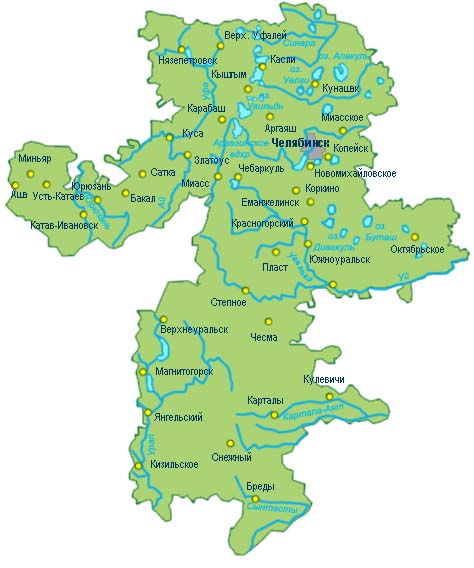 Карабаш - город областного подчинения. Территория 68,2 тыс. га (в том числе: земли сельскохозяйственного назначения – 1,4 тыс. га, земли лесного фонда – 55,5 тыс. га, земли водного фонда – 3,7 тыс.га, земли населенных пунктов – 5,2 тыс.га, земли особо охраняемых территорий – 0,2 тыс.га, земли промышленности, транспорта, связи и иного назначения – 2,2 тыс.га). На административной территории кроме города областного подчинения 9 населенных пунктов: поселки Байдашево, Бурлак – остановочный пункт, Карасево, Киалим, Красный Камень, Малый Агардяш, Мухаметово, Сактаево, разъезд 30 км.№ ппМесторождениеПолезное ископаемоеЦветные металлы1ДзержинскоеМедь, цинк, золото2ЮжноеМедь, цинк, золотоБлагородные металлы3Золотая гораЗолото рудное4Россыпи Конного прииска, АткусскаяЗолото россыпное5Россыпь Сак-ЭлгаЗолото россыпноеНеметаллические полезные ископаемые6КыштымскоеГранулированный кварц7АгардяшскоеГранулированный кварц8БарнинскоеИзвестняк флюсовый9СеребрянскоеКварциты (для флюсов и динаса)Общераспространенные полезные ископаемые10КарабашскоеКамень строительный, серпентинит11Золотая гораСкальный грунт, серентинит12ОльховскоеГлины кирпичные13Аткусское Торф14Большой АгардяшТорфНеметаллические полезные ископаемые 15УфимскоеГранулированный кварц16Егустинская поисковая площадьГранулированный кварц17ЕгустинскоеКианит18АргазинскоеГрафитОбщераспространенные полезные ископаемые19Карабашское 11 (участки 1 и 2)Камень строительный, сер20СугурскоеКамень поделочный, лиственит21Таловское 1 и 2Камень поделочный, змеевик22УфимскоеТорф23АраткульскоеТорф24Малое СобачьеТорф25Малое СобачьеТорф26Без названияТорф27Большое КлюквенноеТорф28Малое КлюквенноеТорф29АмериканскоеТорф30ОльховскоеТорф31Большое СобачьеТорф32БайскоеТорф33 КиалимскоеТорфЧерные металлы34АзяшскоеБурые железняки35УфимскоеМагнетитовые кварциты36КыштымскиеХромит37БарнинскоеХромит38АгардяшскоеТитанЦветные и редкие металлы39Жучкины ямыМедь40Киалимская разведкаМедь41БаикскоеНикель42УвильдинскоеНиобийБлагородные металлы43ЧеремшанскоеЗолото рудное44УвильдинскоеЗолото рудноеНеметаллические полезные ископаемые45КарабашскоеКианит46АгардяшскоеМусковит47СеребрянскоеМусковит48УфимскоеМусковит49КарабашскоеМусковит50Восточно-БеркутинскоеМусковитОбщераспространенные полезные ископаемые51АгардяшскоеСиенит,  граносиенит52ГородскоеЗмеевик53КарабашскоеСиенит, граносиенит54Золотая гораЯшмоидыОтходы медеплавильного производства55Гранулированный шлак56Литой шлакНаименование2019 годСубсидии на оборудование пунктов проведения экзаменов Областной бюджет – 188,9Местный бюджет – 50,0Субсидия на создание в дошкольных организациях условий для обучения детей с ОВЗОбластной бюджет -156,5Местный бюджет – 50,0Субсидии на обеспечение питанием детей из малообеспеченных семей и детей с нарушениями здоровья Областной бюджет  – 620,4Местный бюджет – 1000,0Субсидия на привлечение детей в дошкольные организации через представление компенсации родительской платыОбластной бюджет – 1453,9Местный бюджет – 100,0Субсидия на организацию отдыха детей в каникулярное времяОбластной бюджет – 1881,2Местный бюджет – 285,0Субвенция на учебные расходы  (Грант региональной инновационной площадке) Областной бюджет – 7000,0Итого:Областной бюджет– 11300,9Местный бюджет – 1485,0Количество выпускников высших  и начальных профессиональных учебных заведений, чел.Количество выпускников высших  и начальных профессиональных учебных заведений, чел.Количество выпускников высших  и начальных профессиональных учебных заведений, чел.Количество выпускников высших  и начальных профессиональных учебных заведений, чел.Количество выпускников высших  и начальных профессиональных учебных заведений, чел.Количество выпускников высших  и начальных профессиональных учебных заведений, чел.Количество выпускников высших  и начальных профессиональных учебных заведений, чел.Количество выпускников высших  и начальных профессиональных учебных заведений, чел.ЗначениеЗначениеЗначениеЗначениеЗначениеЗначениеЗначениеЗначение20122013201420152016201720182019Высшие учебныезаведения----105100105105Учебные заведения начального  профессионального образования5517606462555555Политико-правовые факторыЭкономические факторыФедеральное и региональное законодательства, влияющие на жизнедеятельность и перспективы развития муниципального образования;Элементы федеральной и региональной политики;Выборы депутатов Карабашского городского округа;Назначение Главы Карабашского городского округа;Налоговое законодательствоПрисутствие монопрофильности экономикиОрганизация новых конкурентоспособных производствКонкуренция в малом бизнесе с другими территориямиПотенциальная заинтересованность инвесторов;Внешние факторы конъектуры рынков и цен на продукты питания, размеров транспортных тарифов, цен и тарифов на топливно-энергетические ресурсы;Уровень безработицы;Дефицит бюджетаСоциокультурные факторыТехнологические факторыРазвитое социальное партнерство;Недостаточное качество предоставления услуг в сфере образования и медицины;Социальная мобильность населенияРазвитие инновационного производстваНовый формат торговых объектов и объектов общественного питания  Расширение спектра услуг населениюРеконструкция и техническое перевооружение существующих производственных предприятийРазвитие кооперационных связей между крупными промышленными предприятиями и образовательными организациями городского округаПривлечение на территорию новых предприятий высокотехнологичного сектора№ппНаименование проектаСуть проектаЦель проектаНаименование нормативного правового акта1Реализация инвестиционного проекта, связанного с увеличением производительности до 230 тыс. тонн черновой меди в год (АО «Карабашмедь»)Реконструкция металлургического производстваУвеличение объемов производстваИнвестиционная программаАО «РМК»2Строительство промышленного предприятия по производству минеральных удобрений (ООО «ИнвестХимАгро»)Строительство промышленного предприятия по производству минеральных удобренийОрганизация нового производства с созданием новых рабочих местИнвестиционная программаАО «РМК»3Реконструкция пылеулавливающего оборудования, сушильного барабана и классификатора (ООО «КАЗ»)Реконструкция пылеулавливающего оборудования, сушильного барабана и классификатораУлучшение экологической обстановкив г. КарабашеБизнес- планООО «КАЗ»4Строительство завода по производству абразивных материалов (ООО «Уралгрит»)Строительство завода по производству абразивных материалов. Проектная мощность - 150,0 тыс. тонн продукции в год. В дальнейшем  на базе данного завода планируется открыть наукоемкое производство новых материалов - микросфер, микрошариковУвеличение доли рынка на территории РФ за счет снижения цены и увеличения скорости доставкиБизнес- планООО «Уралгрит»5.Разработка горного месторождения серпентинитов Лысогорского месторождения (ООО «Геур-ГПК»)Разработка малых месторождений полезных ископаемых. Организация добычи, производства и реализации строительного камняОрганизация добычи, производства и реализации строительного камня на базе Лысогорского месторождения расположенного на территории Карабашского городского округаБизнес-планООО «Геур-ГПК»6.Разведка и добыча россыпного золота на Восточно-Золотогорском участке Карабашского городского округа(ООО «Миасское геологическое предприятие»)Разведка и добыча россыпного золота на Восточно-Золотогорском участке  на территории Карабашского округа  Челябинской областиРазведка и добыча россыпного золота на Восточно-Золотогорском участке  на территории Карабашского округа  Челябинской областиБизнес - планООО «Миасское геологическое предприятие»7.Переработка отходов промышленного производстваСтроительство завода по переработке отходов промышленного производстваОрганизация нового производства с созданием новых рабочих местБизнес-планООО «Кларинова-групп»8.Организация взаимодействия учебных заведений и предприятий города  по профессиональной подготовки и переподготовки кадровОрганизация взаимодействия учебных заведений и предприятий города  по профессиональной подготовки и переподготовки кадровПрофессиональная подготовка и переподготовка кадровСоглашение о социальном партнерстве между предприятиями и учебными учреждениями округаНаименование показателейЕд. изм.2019 год(факт)прогнозпрогнозпрогнозпрогнозпрогнозпрогнозпрогнозНаименование показателейЕд. изм.2019 год(факт)2020 год2021 год2022 год2023 год2024 год2030 год2035 годОбъем отгружен-ных товаров собствен-ного производ-ства, выполнен-ных работ (услуг) по кругу крупных и средних организа-ций, млн. руб.млн.  руб.1053710540107011128911888126251864024990Количество высокопро-изводи-тельных рабочих месттыс.мест0,30,30,30,30,30,30,350,4Производи-тельность трудатыс. руб.7963796880898534899795441307916902Объем инвестиций в основной капитал, млн. руб.млн.  руб.21841894344550803180350065003200Рост доли производ-ства высокотех-нологично-го сектора в структуре экономики округа%6769707375778085Наименование мерМероприятияИнформационно-консультационная поддержка для субъектов малого и среднего предпринимательстваОказание услуг Информационно-консультационного центра поддержки СМСПИмущественная поддержка для субъектов малого и среднего предпринимательстваСоздание и ведение Перечня муниципального имущества, предназначенного для предоставления во владение и (или) пользование субъектам малого и среднего предпринимательства Карабашского городского округа (Перечень)Имущественная поддержка для субъектов малого и среднего предпринимательстваПредоставление во владение и (или) пользование субъектам малого и среднего предпринимательства Карабашского городского округа муниципального имущества из Перечня, в т.ч. на льготных условияхИмущественная поддержка для субъектов малого и среднего предпринимательстваПредоставление в аренду муниципального имущества, земельных участков, промышленных площадокФинансовая поддержка для субъектов малого и среднего предпринимательстваОказание помощи СМСП в получении гарантийной и финансовой поддержки от организаций инфраструктуры поддержкиПредоставление налоговых льгот для субъектов малого и среднего предпринимательстваПредоставление налоговых льгот для  субъектов малого и среднего предпринимательства в соответствии с нормативными правовыми актами Карабашского городского округаДругие меры на муниципальном уровнеСнижение административных барьеров на муниципальном уровне в рамках предоставления муниципальных услуг для субъектов малого и среднего предпринимательства;Актуализация паспорта инвестиционных площадок;Актуализация инвестиционного паспорта территории. Создание условий для развития малого бизнеса путем создания инфраструктуры Реализация мероприятий Концепции развития Карабашского городского округа, в результате чего на территории округа появятся объекты для развития рынка товаров и услуг, туризма: благоустроенная набережная, исторический музей, реконструированные памятники, бассейн, банный комплекс, торгово-развлекательный комплекс;Реализация  проектов создания комфортной городской среды: строительство центральной площади и реконструкция сквера «Аллея Ветеранов», что станут точкой «притяжения» для развития малого бизнесаНаименование мерМероприятияИнформационно-консультационная поддержка для субъектов малого и среднего предпринимательстваОказание услуг Информационно-консультационного центра поддержки СМСПИмущественная поддержка для субъектов малого и среднего предпринимательстваСоздание и ведение Перечня муниципального имущества, предназначенного для предоставления во владение и (или) пользование субъектам малого и среднего предпринимательства Карабашского городского округа (Перечень)Имущественная поддержка для субъектов малого и среднего предпринимательстваПредоставление во владение и (или) пользование субъектам малого и среднего предпринимательства Карабашского городского округа муниципального имущества из Перечня, в т.ч. на льготных условияхИмущественная поддержка для субъектов малого и среднего предпринимательстваПредоставление в аренду муниципального имущества, земельных участков, промышленных площадокФинансовая поддержка для субъектов малого и среднего предпринимательстваОказание помощи СМСП в получении гарантийной и финансовой поддержки от организаций инфраструктуры поддержкиПредоставление налоговых льгот для субъектов малого и среднего предпринимательстваПредоставление налоговых льгот для  субъектов малого и среднего предпринимательства в соответствии с нормативными правовыми актами Карабашского городского округаДругие меры на муниципальном уровнеСнижение административных барьеров на муниципальном уровне в рамках предоставления муниципальных услуг для субъектов малого и среднего предпринимательства;Актуализация паспорта инвестиционных площадок;Актуализация инвестиционного паспорта территории. Создание условий для развития малого бизнеса путем создания инфраструктуры Реализация мероприятий Концепции развития Карабашского городского округа, в результате чего на территории округа появятся объекты для развития рынка товаров и услуг, туризма: благоустроенная набережная, исторический музей, реконструированные памятники, бассейн, банный комплекс, торгово-развлекательный комплекс;Реализация  проектов создания комфортной городской среды: строительство центральной площади и реконструкция сквера «Аллея Ветеранов», что станут точкой «роста» для развития малого бизнеса;№ п/пНаименование проектаСуть проектаЦель проектаНаименование нормативного правового акта1Строительство ТРК «Медь»Создание устойчивых предпосылок для роста удовлетвореннос-ти граждан и гостей города досуговыми и торговыми услугами Развитие малого бизнеса, Создание новых рабочих мест, Удовлетворение потребностей населения Концепция развития  Карабашского городского округа 2Строительство банного комплексаСоздание устойчивых предпосылок для роста удовлетворенности граждан бытовыми услугамиУдовлетворение нужд населенияРазвитие малого бизнеса, Создание новых рабочих местПовышение качества услуг  населениюРасширение видов услугКонцепция развития  Карабашского городского округа3Строительство бассейнаСоздание устойчивых предпосылок для роста удовлетвореннос-ти граждан платными услугамиСоздание условий для ведения гражданами здорового образа жизниУдовлетворение нужд населенияРазвитие малого бизнеса, Создание новых рабочих местРасширение видов платных услуг населениюКонцепция развития  Карабашского городского округа4Строительство рынка реализации cельскохозяйст-венной продукции Поддержка местных товаропроизводи-телей сельхозпродукцииУдовлетворение спроса населения в сельхозпродукцииПоддержка местных товаропроизводи-телей сельхозпродукцииБизнес-план ИП Малышевой О.Ш.5Формирование базы данных инвестиционных площадок, расположенных на территории Карабашского городского округаСоздание и наполнение базы по инвестиционным площадкамПродвижение городского округа с целью привлечения инвесторовПаспорт инвестиционных (промышленных) площадок6Реализация проектов гостиничного бизнесаРасширение сферы услугСоздание новых рабочих местБизнес-планы СМСП7Продвижение  проектов туристического бизнесаРасширение сектора экономикиРазвитие сферы рекреационного туризмаМуниципальная программа «Развитие туризма в Карабашском городском округе на 2019-2021гг».№п/пНаименование показателейед. изм.2019 год(факт)ПрогнозПрогнозПрогнозПрогнозПрогнозПрогнозПрогноз№п/пНаименование показателейед. изм.2019 год(факт)2020 год2021 год2022 год2023 год2024 год2025-2030 гг.2031-2035 гг.1Количество вновь зарегистрирован-ных субъектов малого бизнесаединиц310777742352Количество созданных новых рабочих местединиц910252520201201003Количество СМСП, получивших гарантийную или финансовую поддержкуединиц03333318154Количество СМСП, получивших информационно-консультационную поддержкуединиц7475707070704203505Доля оборота СМСП в общегородском объеме%22232830323232356Количество предприятий  торговли, общественного питания и оказания услуг нового форматаединиц044577810№ п/пНаименование мерМероприятия1Информационно-консультационная поддержка субъектов малого и среднего предпринимательстваОказание услуг Информационно-консультационного центра поддержки субъектов малого и среднего предпринимательства2Имущественная поддержка субъектов малого и среднего предпринимательстваСоздание и ведение Перечня муниципального имущества, предназначенного для предоставления во владение и (или) пользование субъектам малого и среднего предпринимательства Карабашского городского округа (Перечень)2Имущественная поддержка субъектов малого и среднего предпринимательстваПредоставление во владение и (или) пользование субъектам малого и среднего предпринимательства Карабашского городского округа муниципального имущества из Перечня, в т.ч. на льготных условиях2Имущественная поддержка субъектов малого и среднего предпринимательстваПредоставление в аренду муниципального имущества, земельных участков, промышленных площадок3Финансовая поддержка субъектов малого и среднего предпринимательстваОказание помощи СМСП в получении гарантийной и финансовой поддержки от организаций инфраструктуры поддержки4Предоставление налоговых льгот для субъектов малого и среднего предпринимательстваПредоставление налоговых льгот СМСП в соответствии с нормативными правовыми актами Карабашского городского округа5Другие меры на муниципальном уровнеРеализация мероприятий Концепции развития Карабашского городского округа, в результате чего на территории округа появятся объекты для развития туризма: благоустроенная набережная, исторический музей, реконструированные памятники, бассейн, банный комплекс, торгово-развлекательный комплекс;Реализация  проектов создания комфортной городской среды: строительство центральной площади и реконструкция сквера «Аллея Ветеранов», что станут точкой «роста» для развития данного бизнеса;Снижение административных барьеров на муниципальном уровне в рамках предоставления муниципальных услуг для субъектов малого и среднего предпринимательства;Актуализация паспорта инвестиционных площадок;Актуализация инвестиционного паспорта территории;Реализация мероприятий муниципальной программы «Развитие туризма в Карабашском городском округе»Вид туризма   ТерриторияСостояниеВозможность развитияРекреацион-ный  туризмоз. УвильдыхорошохорошоСпортивный туризмМногофункциональный спортивный комплекс «Металлург» Туристическая база «Экстрим-клуб»хорошохорошоКультурный туризмГородской музей, Исторические памятникисреднеехорошоПаломнический  туризмПоклонный крест, церковь Иоанна ЗлатоустасреднеехорошоОбразова-тельный  туризмКарабашский филиал  ГБОУ Каслинский промышленно гуманитарный техникум,ОУВО «Южноуральский технологический университет»среднеехорошоПромышлен-ный  туризмЗАО «КарабашмедьхорошохорошоСобытийный туризмМасленница,День Победы,  День металлурга, День городахорошохорошо№ п/пНаименование проектаСуть проектаЦель проектаНаименование нормативного правового акта1Организация базы отдыха «Русские усадьбы»Развитие сферы рекреационного туризмаРасширение потока туристовМуниципальная программа «Развитие туризма на территории Карабашского городского округа на 2020-2022 годы»2Развитие туристической базы «Экстрим-клуб»         Развитие сферы спортивного туризмаРасширение потока туристовМуниципальная программа «Развитие туризма на территории Карабашского городского округа на 2020-2022 годы»3Создание туристического центраОрганизация и развитие туристических маршрутовПривлечение туристовМуниципальная программа «Развитие туризма на территории Карабашского городского округа на 2020-2022 годы»4Продвижение инвестиционного проекта «Карабаш Лэнд»Развитие нового направления туризма, включающего несколько видов туризма: спортивный, познавательный, занимательный, экологическийФормирование новых традицийРазвитие нового направления туризмаПривлечение потока туристовПроектная работа в рамках профессиональной переподго-товки команд управляющих проектами развития моногоро-дов в Московской школе управления Сколково5Благоустройство набережнойБлагоустройство Набережной городского прудаСоздание положительного имиджа городаКонцепция развития Карабашского городского округа6Реконструкция бывшего здания  городской больницы в гостиничный комплекс «Алмаз»Развитие туристической инфраструктурыРазвитие туристической инфраструктурыБизнес-план ИП Постейка А.В.7Строительство торгово-развлекательного комплекса  «Медь»Создание устойчивых предпосылок для роста удовлетворенности граждан и гостей города досуговыми и торговыми услугами Удовлетворение потребностей населения Создание положительного имиджа городаКонцепция развития Карабашского городского округа8Строительство центральной площадиРеализация проекта, направленного на создание  и развитие креативного общественного пространстваСоздание положительного имиджа городаМуниципальная программы «Капитальное строительство на 2019-2021г».9Реконструкция Аллеи ВетерановАллея Ветеранов – место отдыха горожан, игровых площадок для детейУдовлетворение потребностей населения Создание положительного имиджа городаПрограмма «Формирование комфортной городской среды Карабашского городского округа 2018-2024 гг.»10Строительство бассейнаСоздание условий для ведения гражданами здорового активного образа жизниРазвитие спортивного туризма Создание положительного имиджа городаПривлечение туристов из окрестностей города, также гостей городаКонцепция развития Карабашского городского округа11Строительство историко-промышленного музеяФормирование новых традицийИсторическое наследие определяет будущееСохранение исторической памятиРазвитие историко-промышленного туризмаКонцепция развития Карабашского городского округа12Реставрация объектов культурного наследияСохранение объектов культурного наследия, сохранение традицийСохранение объектов культурного наследияСоздание положительного имиджа городаКонцепция развития Карабашского городского округаНаименова-ние показателейЕд. изм.2019 год(факт)прогнозпрогнозпрогнозпрогнозпрогнозпрогнозпрогнозНаименова-ние показателейЕд. изм.2019 год(факт)2020 год2021 год2022 год2023 год2024 год2030 год2035 годКоличество туристичес-ких маршрутовЕд.1212131315151922Туристи-ческий поток в годтыс.чел17,017,018,018,018,718,823,727,5Привлечение в сферу образования талантливой и профессиональной молодежи, повышение престижа и социальной значимости профессии педагога, улучшение качества образованияСовершенствование  материально-технической базы образовательных организаций Реализация мероприятий национального проекта «Образование»Создание современных условий для эффективного развития образования: обновление содержания и технологий преподавания общеобразовательных программСоздание условий для бесперебойного функционирования учреждений образованияМероприятия по достижению цели:Мероприятия по достижению цели:Мероприятия по достижению цели:Мероприятия по достижению цели:Мероприятия по достижению цели:№п/пНазвание проектаСуть проектаЦель проектаНаименование нормативного правового акта1Строитель-ство здания общеобразо-вательного учреждения на 220 местСтроительство здания общеобразова-тельного учрежденияСоздание современных условий для достижения качественного образованияРеализация национального проекта «Образование»:  региональный проект «Современная школа»2Реализация проекта «Земский учитель»Привлечение педагогических работников в сельские территории и малые городаПривлечение учителей в сельскую местность и малые города путем денежного субсидированияФедеральная программа «Земский учитель»3Реализация регионально-го проекта «Цифровая образователь-ная среда»Приобретение средств вычислительной техники, периферийного оборудования, программного обеспечения и презентацион-ного оборудования, позволяющих обеспечить доступ обучающихся, сотрудников и педагогических работников к цифровой образовательной инфраструктуре и контенту, а также автоматизиро-вать и повысить эффективность организационно-управленческих процессов в общеобразова-тельных организациях1.Развитие в Карабашском городском округе качества общего образования посредством обновления содержания и технологий преподавания общеобразовательных программ, вовлечения всех участников системы образования (обучающихся, педагоги, родители (законные представители), работодатели и представители общественных объединений) в развитие системы общего образования, а также за счет обновления материально-технической базы и переподготовки педагогических кадров.2.Создание условий для эффективного развития образования, направленного на обеспечение доступности качественного образования, соответствующего требованиям современного инновационного социально ориентированного развития Челябинской областиРеализация национального проекта «Образование»: региональный проект «Внедрение цифровой образовательной среды»4Реализация регионального проекта «Современная школа»Обновление материально-технической базы в организациях, осуществляю-щих образователь-ную деятельность с целью реализации основных и дополнительных общеобразова-тельныхпрограмм цифрового естественно-научногои гуманитарного профилей и адаптированным общеобразова-тельным программам.Обеспечение доступности качественного образования, соответствующего требованиям инновационного развития экономики современным потребностям общества и каждого жителяРеализация национального проекта «Образование»:  региональный проект «Современная школа»5Реализация регионально-го проекта «Точка роста»Увеличение охвата своей деятельностью на обновленной материально-технической базе не менее 100% обучающихся образовательной организации, осваивающих основную общеобразовате-льную программу по предметным областям «Технология», «Математика и информатика», «Физическая культура и основы безопасности жизнедеятель-ности», а также обеспечение не менее 70% охвата от общего контингента обучающихся в образовательной организации дополнитель-ными общеобразовате-льными программами цифрового, естественнонауч-ного, технического и гуманитарного профилей во внеурочное время, в том числе с использованием дистанционных форм обучения и сетевого партнерства1.Создание условий для внедрения на уровнях начального общего, основного общего и (или) среднего общего образования новых методов обучения и воспитания, образовательных технологий, обеспечивающих освоение обучающимися основных и дополнительных общеобразовательных программ цифрового, естественнонаучного, технического и гуманитарного профилей.2.Обновление содержания и совершенствование методов обучения предметных областей «Технология», «Математика и информатика», «Физическая культура и основы безопасности жизнедеятельности».Реализация национального проекта «Образование»:  региональный проект «Современная школа» в форме Центра образования гуманитарного и цифрового профилей "Точка роста"6Участие в конкурсах на получение субсидий из средств областного и федеральных бюджетовПривлечение дополнительных средств на развитие городской образовательной системыСоздание современных условий для эффективного развития образованияПрограммно-целевой и проектный метод распределения финансирования7Создание образователь-ных центров дошкольного и общего образованияОбразователь-ный центр общего образования создается на базе самой многочисленной по контингенту образовательной организации, образовательные организации с малочисленным контингентом, присоединяются  путем перевода в статус их филиалов.Создание оптимального образовательного пространства, объединяющего условия реализации основной образовательной программы в полном объеме.Создание эффективной образовательной системы, использующей опыт и потенциал собственного педагогического коллектива, других образовательных учреждений, обеспечивающей развитие детей и активизацию их познавательных интересов, формирование творчески растущей личности, обладающей социально нравственной устойчивостью.Национальный проект «Образование»: проект «Современная школа»8Развитие дополнитель-ного образования в городе за счет участия в мероприятиях «Успех каждого ребенка»Формирование эффективной системы выявления, поддержки и развития способностей и талантов у детей и молодежи, основанной на принципах справедливости, всеобщности и направленной на самоопределе-ние и профессиональ-ную ориентацию всех обучающихсяОбеспечение к 2024 году для детей в возрасте от 5 до 18 лет увеличения охвата дополнительным образованием до 80 % от общего числа детей, обновление содержания и методов дополнительного образования детей, развития кадрового потенциала и модернизации инфраструктуры системы дополнительного образования детейНациональный проект «Образование»: проект «Успех каждого ребенка»9Реконструк-ция здания Карабашского филиала «Каслинского промышленно – гуманитар-ного техникума»Функциониро-вание  учреждения общего профессиональ-ного образования на 350 учащихсяФункционирование  учреждения общего профессионального образования в соответствии Федеральным государственным образовательным стандартом (ФГОС)Концепция развития Карабашского городского округаНаименование показателейЕд.изм2019 год(факт)ПрогнозПрогнозПрогнозПрогнозПрогнозПрогнозПрогнозНаименование показателейЕд.изм2019 год(факт)2020 год2021 год2022 год2023 год2024 год2030 год2035 годДоля количества детей, обучающихся во вторую смену%77777000Доступность дошкольного образования для детей в возрасте до трех лет%100100100100100100100100Количество учеников, приходящихся на одного учителя в существующих школахчеловек16,217181818181919Средний балл на ЕГЭ по математикебалл57,460606060606060Средний балл на ЕГЭ по физикебалл47,248495050505050Средний балл на ЕГЭ по русскому языкубалл66,5676767,568686868Доля детей, получивших услуги по организации отдыха и оздоровления, от общей численности детей школьного возраста%67,668686868686868Доля сотрудников и педагогов общеобразователь-ной организации, в которой внедряется целевая модель цифровой образовательной среды, прошедших повышение квалификации по внедрению целевой модели цифровой образовательной среды%100100100100100100100100Обеспечение нормативной скорости доступа к сети Интернет не менее 100 Мб/сек %018100100100100100100Доля детей в возрасте от 5 до 18 лет, охваченных дополнительным образованием%8080808080858585Функционирование учреждений общего профессионального образования в соответствии Федеральным государственным образовательным стандартом (ФГОС)единиц11111111№ п/пНаименование мер1Реконструкция и расширение имеющегося больничного комплекса, привлечение молодых и высококвалифицированных специалистов в здравоохранение 2Усиление работы по профилактике, раннему выявлению онкологических заболеваний и заболеваний кровеносной системы3Создание условий для привлечения медицинских кадров на территорию округа4Развитие частной медицины за счет создания условий по привлечению инвесторов в сфере здравоохранения на территорию городского округа5Расширение спектра медицинских услуг№пп№ппНазвание проектаСуть проектаЦель проектаНаименование нормативного правового актаНаименование нормативного правового акта11Привлечение медицинских работников в систему здравоохраненияПривлечение специалистовРазрешение кадрового дефицита во врачах и среднем медицинском персоналеФедеральная программа «Земский доктор», «Земский фельдшер».Федеральная программа «Земский доктор», «Земский фельдшер».22Капитальный ремонт городской больницыПоддержка и улучшение технического состояния помещений и зданий городской больницыСоздание благоприятных условий для оказания медицинской помощи жителям КГОРегиональный проект "Развитие системы оказания первичной медико-санитарной помощи"Региональный проект "Развитие системы оказания первичной медико-санитарной помощи"33Создание эндоскопического отделенияРасширение спектра медицинских услуг населениюПовышение качества диагностики основных заболеванийРегиональный проект "Борьба с онкологическими заболеваниями"Региональный проект "Борьба с онкологическими заболеваниями"44Реализация мер, направленных на повышение рождаемости и профилактики абортов в рамках работы кризисного центра при ГБУЗ «Городская больница г.Карабаш»Повышение рождаемости населенияПовышение уровня рождаемости населенияРегиональный проект "Развитие детского здравоохранения"Региональный проект "Развитие детского здравоохранения"55Проведение диспансеризации взрослого населения не менее 90%, а также профилактических осмотров не менее 98%.Оценка состояния здоровья граждан при ежегодных осмотрах,своевременное и активное проведение лечебно-оздоровительных мероприятий жителей;Сохранение и укрепление здоровья населения, увеличение продолжительности жизни людейРегиональный проект "Развитие системы оказания первичной медико-санитарной помощи"Региональный проект "Развитие системы оказания первичной медико-санитарной помощи"66Обеспечение проживающих на территории Челябинской области лиц старше трудоспособного возраста (с 55 лет у женщин и с 60 лет у мужчин), страдающих определенными заболеваниями системы кровообращения, лекарственными препаратами для коррекции артериального давления и статинами в амбулаторно-поликлинических условияхПоддержка населения, страдающего определенными заболеваниями системы кровообращения, лекарственными препаратами для коррекции артериального давления и статинами в амбулаторно-поликлинических условияхСохранение и укрепление здоровья населенияРегиональный проект "Борьба с сердечно-сосудистыми заболеваниями"Региональный проект "Борьба с сердечно-сосудистыми заболеваниями"77Строительство фельдшерско-акушерских пунктов в пос.Мухаметово и Южной части городаСтроительство дополнительных структурных подразделений городской больницы с целью обеспечения  медицинской помощью населения отдаленных районов городского округаОбеспечение медицинской помощью 1,5 тыс.человек населения отдаленных районов городского округаПостановление администрацииКарабашского городского округа  Челябинской области от 17.01.2020г.№ 28 «Об утверждении Программпо достижениюцелевых показателейсоциально-экономического развитияв Карабашском городском округеЧелябинской областина 2019 год и плановый период до 2025 года»Постановление администрацииКарабашского городского округа  Челябинской области от 17.01.2020г.№ 28 «Об утверждении Программпо достижениюцелевых показателейсоциально-экономического развитияв Карабашском городском округеЧелябинской областина 2019 год и плановый период до 2025 года»Наименование показателейЕд. изм.2019 год(факт)прогнозпрогнозпрогнозпрогнозпрогнозпрогнозпрогнозНаименование показателейЕд. изм.2019 год(факт)2020 год2021 год2022 год2023 год2024 год2030 год2035 годОжидаемая продолжитель-ность жизни при рождениилет72,573,3574,275,0575,8976,747777,5Смертность населенияслучаев на 1 тыс. человек18,818,217,817,316,816,215,014,0Младенческая смертностьслучаев на 1 тыс. родив-шихся живыми8,48,48,17,87,57,35,03,0Смертность в результате болезни системы кровообращения,человек на 1 тысячу населе-ния7,786,249,16,317,918,84,845,49Усовершенствование системы развития сферы культуры путем создания новых объектов культуры в рамках  национального проекта «Культура»Создание условий для развития общей культуры жителей и раскрытия творческого потенциала детейРеализация мероприятий Концепции развития Карабашского городского округаСоздание условий для бесперебойного функционирования учреждений культурыМероприятия по достижению цели:Мероприятия по достижению цели:Мероприятия по достижению цели:Мероприятия по достижению цели:Мероприятия по достижению цели:№ппНазвание проектаСуть проектаЦель проектаНаименование нормативного правового акта1Строительство Центра культурного развития в рамках национального проекта «Культура»Создание устойчивых предпосылок для роста удовлетворен-ности граждан и гостей города объектами культурыПовышение контингента  любительских объединений.Привлечение специалистов (работников с профильным образованием).Увеличение числа посещений организаций культуры.Увеличение количества платных и бесплатных мероприятий.Привлечение творческих коллективов с других территорий.Создание комфортных условий для  инвалидов и других маломобильных  групп  населения.Предоставление площадки для проведения  региональных  семинаров, конкурсов, фестивалей и т.д.Национальный проект «Культура»2Обеспечение муниципальных учреждений культуры специализирован-ным автотранспортом (автоклуб) для обслуживания сельского населенияПовышение уровня доступности услуг культуры.Проведение различных культурно-массовых, праздничных мероприятий.Организация лекций и выставок для жителей и гостей населенных пунктов.Обеспечение доступности услуг культуры для людей, проживающих в отдаленных населенных пунктах.Национальный проект «Культура»3Проведение ремонтных работ, противопожарных мероприятий, энергосберегаю-щих мероприятий в зданиях учреждений культуры, находящихся в муниципальной собственности, и приобретение основных средств для муниципальных учрежденийОснащение учреждений культуры необходимым качественным и современным музыкальным, световым оборудованием, а так же орг.техникой.Проведение противопожарных мероприятий.Повышение уровня качества проводимых мероприятий.Расширение возможностей работы в сети Интернет.Оснащение учреждений культуры новым пожарно-охранным оборудованием.Национальный проект «Культура»4Создание виртуального концертного зала на базе детской  школы искусствСоздание условий для приобщения жителей города к классической музыке.Обеспечение доступа горожан к лучшим образцам академического музыкального искусстваИнтеграция   в единое концертное пространство РоссииУчастие  в системе воспитания и образования, просветительская работаПовышение контингента обучающихся в Детской школе искусствНациональный проект «Культура»5Строительство клуба в Южной части города и сельского клуба в пос.МухаметовоФункционирование 2 объектов культуры с развития  с целью создания благоприятных и комфортных условий для организации досуга населенияСоздание устойчивых предпосылок для роста удовлетворенности граждан и гостей города объектами культурыПрограмма по достижениюцелевых показателейсоциально-экономического развитияв Карабашском городском округеЧелябинской областина 2019 год и плановый период до 2025 года6Реконструкция памятника А.С. СугоняевуРеконструкция  памятника регионального значенияВосстановление и сохранение памятника регионального значенияКонцепция развития Карабашского городского округаОжидаемые показателиЕд.изм2018год(факт)2019 год(оценка)прогнозпрогнозпрогнозпрогнозпрогнозпрогнозпрогнозОжидаемые показателиЕд.изм2018год(факт)2019 год(оценка)2020 год2021 год2022 год2023 год2024 год2030год2035годОхват населения клубными формирова-ниями%1,82,12,22,22,32,52,72,93,0Число посещений культурно-досуговых мероприя-тийтыс. чел.36,737,238,839,340,341,041,542,142,5Количество культурно-массовых мероприя-тийединиц319330340351358362371380400Охват населения библиотеч-ным обслужива-нием%92,39393939393,193,193,193,2Число посещений музеятыс. чел.2,02,01,01,01,51,51,52,02,0Число обучающихся (в том числе по дополни-тельным предпрофес-сиональным програм-мам) в детской школе искусствчел.169147157160162165168170175Количество участников (том числе лауреатов и дипломан-тов) на областных, всероссийских и междуна-родных творческих конкурсахчел.54300310315318320323327330Доля педагоги-ческих работников дополни-тельного образова-тельного учреждения пенсион-ного возраста%33,333,322,222,218,118,1999Доля работников культуры пенсион-ного возраста%13,513,513,513,513,510,810,85,45,4Создание условий для бесперебойного функционирования учреждений спортаСоздание условий для организации и проведения на территории городского округа на постоянной основе физкультурных мероприятий, спортивных мероприятий муниципального и регионального значенияПриобщение жителей к систематическим занятиям физическими упражнениями и массовым спортом, к здоровому образу жизни;Эффективная организация системы молодежного (студенческого) спорта в округеОрганизация новых видов спорта в округеПривлечение новых кадров - тренеров по занятию спортомУчастие округа в реализации национального проекта «Спорт- норма жизни»Мероприятия по достижению цели:Мероприятия по достижению цели:Мероприятия по достижению цели:Мероприятия по достижению цели:Мероприятия по достижению цели:№     ппНазвание проектаСуть проектаЦель проектаНаименование нормативного правового акта1Строительство нового бассейна на территории Карабашского городского округаСтроительство современного спортивного сооружения с пребыванием 130 человекВовлечение населения занятиями спортом и  физической культурой, развитие инфраструктуры для занятия физической культурой и спортомМуниципальная программа «Развитие физической культуры и массового спорта в Карабашском городском округе»2Проведение спортивных мероприятий муниципального и регионального уровняОрганизация спортивных мероприятийВовлечение населения занятиями спортом и  физической культурой.Муниципальная программа «Развитие физической культуры и массового спорта в Карабашском городском округе»3Привлечение кадров - тренеров по занятию спортомПривлечение тренеровРазвитие новых видов спортаМуниципальная программа «Развитие физической культуры и массового спорта в Карабашском городском округе»Наименование показателейЕд.изм.2019 г.(факт)ПрогнозПрогнозПрогнозПрогнозПрогнозПрогнозПрогнозНаименование показателейЕд.изм.2019 г.(факт)2020 год2021 год2022 год2023 год2024 год2030 год2035 годДоля систематически занимающихся физкультурой и спортом%37,541,044,5048,0051,555,0056,0056,00Присвоено массовых разрядовединиц9567891011Количество развиваемых видов спорта на территории Карабашского городского округаединиц1516171717171717Формирование комфортной среды проживания за счет территорий, на которых находятся объекты, в том числе жилищного фонда, подлежащие сносу, строительства нового микрорайонаСоздание современных общественных зон и модернизация дворов с участием населения№ппНазвание проектаСуть проектаЦель проектаНаименование нормативного правового акта1Строительство многоквартирных жилых домовПереселение граждан из ветхо - аварийного жилищного фондаУлучшение жилищных условий населения городского округаКонцепция развития  Карабашского городского округа2Реализация муниципальной программы «Оказание молодым семьям государственной поддержки для улучшения жилищных условий в Карабашском городском округе на 2019 – 2021 годы», млн.руб.Предоставление молодым семьям свидетельство о праве на получение социальной выплаты на приобретение жилого помещения или создание объекта индивидуального жилищного строительстваСоздание условий для повышения уровня обеспеченности жильем молодых семейМуниципальная программа «Оказание молодым семьям государственной поддержки для улучшения жилищных условий в Карабашском городском округе на 2019 – 2021 годы», млн.руб3Газификация жилого сектора района жилой застройки № 4 (ул. Крупская, Нахимова, С.Лазо, Красная Горка, Щорса, Клары Цеткин),   в том числе проектно-изыскательские работыТехнологическое подключение к сетям газоснабжения жителей частного жилого сектораПовышение качества жизни населения, увеличение уровня газификации городского округаКонцепция развития  Карабашского городского округа4Строительство блочно-модульной газовой котельнойСтроительство блочно-модульной газовой котельной мощностью Q=520 кВт для теплоснабжения МКОУ «СОШ № 2» и жилых домов северного района городаОбеспечение надёжным теплоснабжением населения и учреждений северной части города КарабашаНациональный проект «Жильё и городская среда»5Переход многоквартирных домов на индивидуальное газовое отоплениеСтроительство индивидуальных газовых котельных для многоквартирных домовПовышение качества жизни населенияКонцепция развития  Карабашского городского округа6Благоустройство дворовых и общественных территорийБлагоустройство дворовых и общественных территорий (ремонт проездов, обустройство тротуаров, детских площадок в соответствии с нормативными требованиями)Повышение комфортности городской средыНациональный проект «Жильё и городская среда»7Реконструкция   сквера «Аллея Ветеранов» в рамках проекта «Новый Карабаш» - формирование городского центра»Благоустройство территорииСоздание благоприятной городской средыКонцепция развития  Карабашского городского округа8Строительство Центральной площади города с детской площадкой и подпорной стенкой по улице МеталлурговБлагоустройство территорииСоздание благоприятной городской средыКонцепция развития  Карабашского городского округа9Строительство микрорайона «Медная горка» в рамках Концепции развития Карабашского городского округа на 2016-2021 гг., млн.руб.Строительство многоквартирного жильяОбеспечение 120 семей жильемКонцепция развития  Карабашского городского округа10Благоустройство набережнойБлагоустройство общественных пространствСоздание благоприятной городской средыКонцепция развития  Карабашского городского округаНаименование показателейЕд.изм.2019 год(факт)прогнозпрогнозпрогнозпрогнозпрогнозпрогнозпрогнозНаименование показателейЕд.изм.2019 год(факт)2020 год2021 год2022 год2023 год2024 год2030год2035годВвод жильякв.м. на человека0,170,170,170,170,170,170,170,17Количество семей, улучшивших жилищные условиятыс. семей0,320,340,340,350,350,360,370,37Уровень доступности жилья%34,734,734,834,935,035,235,335,4Число проживающих в аварийных жилых домахчеловек300120120120120804025Доля благоустроенных дворовых территорий%5,35,7111523283965Доля благоустроенных общественных территорий%2535100100100100100100Эффективное использование природных ресурсовСокращение количества отходов производства и потребленияМодернизация систем фильтрации выбросов промышленных предприятий№п/пНазвание проектаСуть проектаЦель проектаНаименование нормативного правового акта1Строительство контейнерных площадок на территории Карабашского городского округаСтроительство новых контейнерных площадок для осуществления сбора ТКОПредоставле-ние  для граждан места для складирования ТКОМуниципальная программа «Содержание и развитие муниципального хозяйства Карабашского городского округа на 2019 -2021 годы»2Организация сбора ТКО от населения, создание и содержание мест (площадок) накопления ТКОПриобретение контейнеров для новых контейнерных площадок.Предоставле-ние  для граждан места для складирования ТКО Муниципальная программа «Содержание и развитие муниципального хозяйства Карабашского городского округа на 2019 -2021 годы»3Ликвидация несанкционирован-ных свалок  на территории округаЛиквидация  несанкциони-рованных свалокПовышение качества окружающей среды городского округаМуниципальная программа «Содержание и развитие муниципального хозяйства Карабашского городского округа  на 2019 - 2021 годы»4Реализация инвестиционного проекта АО «Карабашмедь», связанного с увеличением производительности до 230 тыс. тонн черновой меди в год, предусматрива-ющего снижение выбросов в атмосферуНовый инвестицион-ный проект, с применением инновацийИнновацион-ный проект предусматри-вающий снижение выбросов в атмосферуИнвестиционный проект АО «Карабашмедь»5Реконструкция пылеулавливающего оборудования, сушильного барабана и классификатора (ООО «КАЗ»)Реконструкция пылеулавли-вающего оборудования, сушильного барабана и классификатораУлучшение экологической обстановки в г. КарабашеБизнес- планООО «КАЗ»7Рекультивация хвостохранилища № 3Рекультивация землиВосстановле-ние почвенного покроваКонцепция природопользования и экологической безопасности Челябинской области на период до 2035 годаНаименование показателейед. изм.2019 год(факт)прогнозпрогнозпрогнозпрогнозпрогнозпрогнозпрогнозНаименование показателейед. изм.2019 год(факт)2020 год2021 год2022 год2023 год2024 год2030год2035годЛиквидировано несанкционирован-ных свалокм3285375360350300300не более 300 (в год)не более 300 (в год)Площадь особо охраняемых природных территорийтыс.га8,18,18,18,18,18,18,18,1Объем выбросов вредных веществ в атмосферутыс. тонн9,65,35,35,35,35,35,35,3Количество вредных элементов в воздухе, превышающих норму ПДКединиц00000000Площадь земель, подлежащих рекультивациитыс. га304304304304259259200167Обеспечение участия населения в решении вопросов местного значенияУчастие в общероссийских конкурсах на получение субсидии для реализации проектов Участие в государственных программах для реализации проектов на территории округаСоздание и организация работы социально ориентированных некоммерческих организацийОрганизация волонтерского движенияПродолжение работы в рамках социального партнерства с предприятиями и предпринимателями городаУчастие в агломерационных мероприятияхПрименение государственных инструментов развития территорииСтратегическое планирование  развития округа№ппНазвание проектаСуть проектаЦель проектаНаименование нормативного правового акта1Реализация мероприятий Концепции развития Карабашского городского округаСтроительство социальных объектовПовышение качества жизни населения Концепция развития Карабашского городского округа2Разработка нормативных правовых актов по повышению инвестиционной привлекательности территорииРазработка нормативных правовых актов по повышению инвестиционной привлекатель-ности территорииРеализация планов социально-экономического развития Карабашского городского округаПостановление администрации Карабашского городского округа от 24.08.2018г. № 589 Муниципальнаяпрограмма«Поддержкаразвитие малого и среднегопредпринимательствамонопрофильнойтерриторииКарабашского городского округаЧелябинской области»3Создание системы межведомственного электронного взаимодействия при предоставлении муниципальных услугВнедрение инновационных технологий в муниципальном управленииПовышение эффективности деятельности администрации Карабашского городского округа;Муниципальная программа «Развитие информационного общества в Карабашском городском округе на 2019-2030»4Перевод государственных и муниципальных услуг в электронный видВнедрение инновационных технологий в муниципальном управленииПовышение эффективности деятельности администрации Карабашского городского округа;Муниципальная программа «Развитие информационного общества в Карабашском городском округе на 2019-2030»5Закупка  программного обеспеченияВнедрение инновационных технологий в муниципальном управленииПовышение эффективности деятельности администрации Карабашского городского округа;Муниципальная программа «Развитие информационного общества в Карабашском городском округе на 2019-2030»6Обеспечение автоматизированных рабочих местадминистрации Карабашского городского округа программно-аппаратными средствами защиты информации от несанкционированного доступаВнедрение инновационных технологий в муниципальном управленииПовышение эффективности деятельности администрации Карабашского городского округа;Муниципальная программа «Развитие информационного общества в Карабашском городском округе на 2019-2030»7Внедрение системы внутреннего электронного документооборота и оборудования для его функционированияВнедрение инновационных технологий в муниципальном управленииПовышение эффективности деятельности администрации Карабашского городского округа;Муниципальная программа «Развитие информационного общества в Карабашском городском округе на 2019-2030»8Поддержка бесперебойной работы системы, защита данных и обеспечение информационной безопасностиВнедрение инновационных технологий в муниципальном управленииПовышение эффективности деятельности администрации Карабашского городского округа;Муниципальная программа «Развитие информационного общества в Карабашском городском округе на 2019-2030»9Снижение административных барьеров для ведения бизнесаВнедрение новых механизмов по снижению административных барьеров для СМСП при предоставлении муниципальных услуг Обеспечениеблагоприятных условий для развития малого и среднего предпринима-тельстваАдминистратив-ные регламенты предоставления муниципальных услуг10Обеспечение бесперебойной работы аппаратно-программного комплекса Управления финансов  сопровождающий бюджетный процессЭффективное исполнение бюджетаПовышение качества управления муниципальными финансамиМуниципальная программа «Управление муниципальными финансами и муниципальным долгом Карабашского городского округа»11Разработка и реализация документов стратегического планированияПланирование и реализация стратегических задач развития городского округаНаличие необходимого документа стратегического планирования округа, определяющего приоритеты и возможности долгосрочного развития округаЗакон Челябинской области от 28.06.2014г. «О стратегическом планировании в Российской Федерации»12Повышение квалификации и профессиональная подготовка муниципальных служащихПовышение уровня профессиональной подготовки муниципальныхслужащихСоздание условий для выполнения государственных и муниципальных функций местного самоуправленияМуниципальная программа «Совершенствование муниципального управления Карабашского городского округа на 2020-2022 годы»Наименование показателейЕд. изм.2019 год(факт)прогнозпрогнозпрогнозпрогнозпрогнозпрогнозпрогнозНаименование показателейЕд. изм.2019 год(факт)2020 год2021 год2022 год2023 год2024год2030 год2035 годКоличество государственных и муниципальных услуг в предоставляемых в электронном видееди ниц4561014182540Доля автоматизированных рабочих местадминистрации Карабашского городского округа программно-аппаратными средствами защиты информации от несанкционированного доступа%100100100100100100100100Доля автоматизированных рабочих местадминистрации Карабашского городского округа оснащенных системой внутреннего электронного документооборота%00100100100100100100Количество муниципальных служащих прошедших повышение квалификациичел.8438252322252832Разработано документов стратегического планированияеди ниц3438404242424242Разработано нормативных правовых актов по повышению инвестиционной привлекательности территорииеди ниц33344444Максимальный срок отсутствия работоспособности аппаратно-программного комплекса Управления финансовчасов<36<36<32<32<32<32<32<32Обеспечение широкополосного доступа в интернет всей территории городского округаПрименение передовых информационных технологий для внедрения принципов «Умного города»№ п/пНазвание проектаСуть проектаЦель проектаНаименование нормативного правового акта1Подключение сельских населенных пунктов  городского округа к широкополосному доступу в интернетПредоставление жителям поселков высокоскоростного доступа в  интернетПредоставление доступа в интернет жителям городского округаМуниципальная программа «Развитие информационного общества в Карабашском на 2019 — 2030 годы»2Поэтапное внедрение систем видеонаблюдения на всех территориях возможного массового скопления людейВнедрение новых технологий  в целях реализации мероприятий безопасности населенияОбеспечение безопасности населения, поддержания общественного порядкаМуниципальная программа «Развитие информационного общества в Карабашском на 2019 — 2030 годы»3Подключение систем видеослежения на определенных участках автомобильных дорог Карабашского городского округаВнедрение новых технологий  в целях реализации мероприятий дорожной безопасностиОбеспечение дорожной безопасностиМуниципальная программа «Развитие информационного общества в Карабашском на 2019 — 2030 годы»4Поэтапное подключение «Умного освещения» придворных территорий, улиц, общественных территории в рамках платформы «Умный город»Внедрение технологий «Умного города»Снижение расходов местного бюджета и управляющих компанийМуниципальная программа «Развитие информационного общества в Карабашском на 2019 — 2030 годы»прогнозпрогнозпрогнозпрогнозпрогнозпрогноз2019(факт)202020212024202520302035Количество населенных пунктов в ГО, имеющих  широкополосный доступ к интернету3555999Количество камер видеонаблюдения, единиц33715202530Количество камер видеослежения, единиц12244810№ппНазвание проектаСуть проектаЦель проектаНаименование нормативного правового акта1Реконструкция КНС - 4 с подводящими сетями коллектора (в том числе: участок самотечной трассы 1050 м от КГ-4 до КНС-4; участок трассы 500м от КГ-3 до КНС-4; участок трассы 750м от проектируемой КГ до КНС-4)Замена участков сетей для приведения канализацион-ных сетей в нормативное состояниеУлучшение условий проживания и коммунального обслуживания населенияКонцепция развития  Карабашского городского округа2Реконструкция водозаборного узла «Серебры»Реконструкция водозаборного узла, в том числе замена системы водоподготов-ки, магистральной сетиОбеспечение надежным водоснабжением населения и предприятий городского округа, улучшение качества водыФедеральный проект «Чистая вода»3Реконструкция  очистных  сооружений  в г. Карабаше с выполнением проектно-изыскательских работРеконструкции очистных сооружений  для приведения работоспособ-ности сооружений в нормативное состояниеУлучшение условий проживания и коммунального обслуживания населения Концепция развития  Карабашского городского округа4Реконструкция водозаборного узла «Киалим»Реконструкция водозаборного узла, в том числе замена системы водоподготов-ки, магистральной сетиОбеспечение надежным водоснабжением населения и предприятий городского округа, улучшение качества водыФедеральный проект «Чистая вода»5Строительство водовода в южной части городаОбеспечение водоснабже-нием населения южной части городаТехнологическое подключение к сетям водоснабжения жителей частного сектораКонцепция развития  Карабашского городского округа6Капитальный ремонт сетей теплоснабженияКапитальный ремонт сетей теплоснабже-ния средств. Перечень участков, подлежащих ремонту, актуализи-руется на основании ежегодной инвентариза-цииПовышение качества жизни, условий проживания и коммунального обслуживания населенияНациональный проект «Жильё и городская среда»7Реконструкция объектов электросетевого хозяйства Строительство трансформа-торной подстанции, замена сетей, реконструкция фидеровПовышение качества жизни, обеспечение надёжным электроснабже-нием населения и предприятий городаКонцепция развития  Карабашского городского округа8Подключение к электрической энергии новых потребителей поселка  СактаевоПодключение к электрической энергии новых потребителей поселка Сактаево (при индивидуаль-ной застройке жилого назначения на земельных участках, предоставлен-ных многодетным семьям)Повышение качества жизни, обеспечение надёжным электроснабже-нием населения округаКонцепция развития  Карабашского городского округа9Реализация плана мероприятий по энергосбережениюВыполнение мероприятий собствен-никами многоквартир-ных домов (утепление теплового контура, установка общих приборов учета), предприятиями (замена производ-ственного оборудования на менее энергопо-требляющее), организаций социальной сферы (энергосервис-ные контракты в школах и т.д.)Снижение потребления и затрат бюджетных средств топливо - энергетические ресурсыНациональный план энергосбережения Российской Федерации10Обследование внутриквартальных сетей водоснабжения, водоотведения и ливневой канализации Обследование внутриквар-тальных сетей водоснабже-ния, водоотведения и ливневой канализацииФормирование технического задания на реконструкцию внутрикварталь-ных сетей водоснабжения, водоотведения и ливневой канализации в округеФедеральный проект «Чистая вода»Реконструкция ГРС № 1 с увеличением мощности до 20 тыс. куб. метров в суткиРеконструкция газораспреде-лительной станцииУвеличение мощности ГРС с целью обеспечения технической возможности подключения объектов и жилых домов к сетям газоснабженияМуниципальная программа «Капитальное строительство на территории Карабашского городского округа»Наименование показателейЕд.изм2019 год(оценка)прогнозпрогнозпрогнозпрогнозпрогнозпрогнозпрогнозНаименование показателейЕд.изм2019 год(оценка)2020 год2021 год2022 год2023 год2024 год2030 год2035 годСоответствие качества воды установленным требованиям%909090100100100100100Степень износа сетей: электроснабжения%6060585756554030водопроводные%8080787666645230канализационные%68676530252299тепловые%28262422201899Доля потерь воды в централизованных системах водоснабжения при транспортировке в общем объеме воды%20202055555Снижение потребления ТЭР населением и организациями бюджетной сферы%0024561015Реализация транспортной политики городского округа,  учитывающей реконструкцию и строительство дорог Применение передовых информационных технологий для внедрения принципов «Умного города»№ ппНазвание проектаСуть проектаЦель проектаНаименование нормативного правового акта1Обустройство междугороднего остановочного пунктаОткрытие автокассы в здании торгово - развлекательного комплекса «Медь» (обустройство кассы, зала ожидания)Обеспечение остановки междугородне-го транспорта и комфортного места ожидания пассажировДоговор социального партнёрства с «АО Карабашмедь»2Реконструкция участка транзитной автомобильной дороги Миасс – Карабаш - Кыштым, проходящего через Карабашский городской округПриведение участка дороги в соответствие с нормативными требованиями, в т.ч. обустройство освещения, водопропускных труб, капитальный ремонт дорожного полотна, обустройство средств организации дорожного движения в соответствии с утверждённым проектом организации дорожного движенияПовышение безопасности участников дорожного движения, увеличение доли протяжённости дорог округа, отвечающей нормативным требованиямНациональный проект «Качественные безопасные дороги»3Обустройство парковочных мест на дворовых и общественных пространствахОбустройство парковок, стоянок на дворовых и общественных пространствахОбеспечение жителей парковочными местами на дворовой территории и общественных пространствахНациональный проект «Жильё и городская среда»4Ремонт автомобильных дорог местного значенияРемонт автомобильных дорог местного значения. Перечень дорог, подлежащих ремонту, формируется на основании ежегодного обследованияПовышение безопасности участников дорожного движения, увеличение доли протяжённости дорог округа, отвечающей нормативным требованиямНациональный проект «Качественные безопасные дороги»5Строительство и реконструкция центральной улицыСтроительство новых участков дорог в центре города и приведение участка дороги в соответствие с нормативными требованиямиПовышение безопасности участников дорожного движения, увеличение доли протяжённости дорог округа, отвечающей нормативным требованиямМуниципальная программа «Развитие дорожного хозяйства Карабашского городского округа на 2020-2024 годы», Концепция развития Карабашского городского округа6Обустройство тротуаровРемонт существующих тротуаров и обустройство новыхПовышение безопасности передвижения пешеходовПеречень Поручений Губернатора Челябинской области от 13.10.2019г. по итогам выезда в Карабашский городской округ 7Обустройство остановочных комплексовРемонт остановочных комплексов и обустройство новыхПовышение безопасности пешеходов (пассажиров общественного транспорта)Национальный проект «Качественные безопасные дороги»8Мероприятия по совершенствованию условий велосипедного движенияОбустройство велосипедных дорожек, удобных парковочных мест в близи объектов притяженияПовышение безопасности при передвижении на велосипедеНациональный проект «Жильё и городская среда»9Содержание улично-дорожной сети, средств организации дорожного движенияТекущий ремонт и содержание улично-дорожной сети, средств организации дорожного движения Повышение безопасности участников дорожного движенияНациональный проект «Качественные безопасные дороги»10Организация «Умных парковок» в рамках внедрения передовых информационных технологий принципов «Умного города»Организация парковок автомобилей, созданных с использованием датчиков и современных технологий для быстрого и удобного поиска парковочных мест, обеспечения безопасности и автоматизации процесса постановки автомобиля на стоянкуПовышение безопасности участников дорожного движенияМуниципальная программа «Развитие информационного общества в Карабашском на 2019 — 2030 годы», Концепция развития Карабашского городского округаНаименование показателейЕд.изм.2019 год(оценка)прогнозпрогнозпрогнозпрогнозпрогнозпрогнозпрогнозНаименование показателейЕд.изм.2019 год(оценка)2020 год2021 год2022 год2023 год2024 год2030 год2035 годПарковочное пространство на общественных территорияхАвто-моби-лей103153280350370380450500Доля протяжённости автомобильных дорог общего пользования местного значения, не отвечающих нормативным требованиям%13,28,07,567,06,56,04,02,5Протяженность велосипедных дорожеккм0001,0751,0751,0752,93,9Снижение травматизма при дорожно- транспортных происшествиях%11111133Доля протяженности дорог с твёрдым покрытием%31,831,833,333,334,334,336,040,0№п/пНаименование показателя1 этап2 этап3 этапИтого№п/пНаименование показателя2020-2025 годы2026-2030годы2031-2035годы2020-2035годыI.Экономика12281,5--12281,51Инвестиционный проект, связанный с увеличением производительности до 230 тысяч тонн черновой меди в год(АО «Карабашмедь»)5258,0--5258,02Строительство промышленного предприятия по производству минеральных удобрений(ООО «ИнвестХимАгро»)5742,5--5742,53Реконструкция пылеулавли-вающего оборудования, сушильного барабана и классификатора (ООО «КАЗ»)12,0--12,04Строительство завода по производству абразивных материалов (ООО «Уралгрит»)219,0--219,05Разработка горного месторождения серпентинитов Лысогорского месторождения (ООО «Геур-ГПК»)200,0--200,06Разведка и добыча россыпного золота на Восточно-Золотогорском участке Карабашского городского округа (ООО «Миасское геологическое предприятие»)350,0--350,07Реализация инвестиционного проекта ООО «Кларинова групп»(Переработка отходов промышленного производства)200,0--200,08Реализация инвестиционного проекта ООО «Челябинская инвестиционная группа»(Инвестиционный проект деревообрабатывающего производства)300,0--300,0II.Малый и средний бизнес14,0--14,01Строительство рынка реализациисельскохозяйственной продукции8,0--8,02Реализация проектов гостиничного бизнеса6,0--6,0III.Туризм958,9--958,91Ремонт фасадов в центре г.Карабаша (гостевой маршрут)72,0--72,02Продвижение инвестиционного проекта База отдыха «Русские усадьбы»62,0--62,03Развитие туристической базы «Экстрим-клуб»6,0--6,04Реализация инвестиционного проекта «Карабаш Лэнд»100,0--100,05Благоустройство Набережной городского пруда60,0--60,06Строительство торгово-развлекательного комплекса «Медь»60,0--60,07Строительство Центральной площади77,0--77,08Реконструкция сквера« Аллея Ветеранов»99,9--99,99Строительство здания под размещение городского музея200,0--200,010Реконструкция ул. Металлургов и ул. Комсомольской162,0--162,011Реставрация объектов культурного наследия60,0--60,012Организация общественного пространства для отдыха на оз.Серебры0,6--0,6IV.Здравоохранение280,3424,224,2328,741Привлечение медицинских работников в систему здравоохранения20,4171754,42Реконструкция ГБУЗ «Городская больница г. Карабаш» (ПСД)20,0--20,03Капитальный ремонт городской больницы206,0--206,04Создание эндоскопического отделения0,3--0,35Реализация мер, направленных на повышение рождаемости и профилактики абортов в рамках работы кризисного центра при ГБУЗ «Городская больница г.Карабаш».1,441,21,23,846Обеспечение проживающих на территории Челябинской области лиц старше трудоспособного возраста (с 55 лет у женщин и с 60 лет у мужчин), страдающих определенными заболеваниями системы кровообращения, лекарственными препаратами для коррекции артериального давления и статинами в амбулаторно-поликлинических условиях7,26,06,019,27Строительство фельдшерско-акушерских пунктов в поселке Мухаметово и южной части города25,0--25,0V.Образование1679,9125,523,51728,911Проведение капитального ремонта зданий и сооружений дополнительного образования - Дом детского творчества0,6--0,62Проведение капитального ремонта зданий и сооружений дошкольного образования2,6--2,63Проведение капитального ремонта зданий образовательных организаций9,2--9,24Строительство здания общеобразовательного учреждения на 220 мест250,0--250,05Реализация проекта «Земский учитель»18,010,08,036,06Реализация Регионального проекта «Цифровая образовательная среда»9,65,05,019,67Реализация регионального проекта «Современная школа»9,18,08,025,18Реализация регионального проекта «Точка роста»2,612,52,57,619Реконструкция здания Карабашс-кого филиала «Каслинского промышленно – гуманитарного техникума»58,0--58,010Ремонт здания ДОУ «Детсад        № 12»0,6--0,611Реконструкция ДОУ «Детсад № 1»174,0--174,012Реконструкция ДОУ «Детсад № 1» (ПСД)7,5--7,513Реконструкция ДОУ «Детсад           № 10»199,5--199,514Реконструкция МКОУ «СОШ      № 1»520,0--520,015Ремонт здания МКОУ «СОШ № 2»16,0--16,016Реконструкция МКОУ «СОШ      № 2»109,6--109,617Реконструкция МКОУ «СОШ      № 6»137,0--137,018Реконструкция  МКОУ "Средняя общеобразовательная школа  № 4" со строительством детского сада на 55 человек156,0--156,0VI.Культура175,50,8-176,31Строительство Дома культуры117,0--117,02Капитальный ремонт здания Центральной городской библиотеки МКУК «ЦКС КГО»-0,8-0,83Обеспечение муниципальных учреждений культуры специали-зированным автотранспортом (автоклуб) для обслуживания сельского населения5,4--5,44Проведение ремонтных работ, противопожарных мероприятий, энергосберегающих мероприятий в зданиях учреждений культуры, находящихся в муниципальной собственности, и приобретение основных средств для муниципальных учреждений0,6--0,65Создание виртуального концертного зала на базе Детской  школы искусств2,5--2,56Строительство клуба впоселке Мухаметово50,0--50,0VII.Спорт351,8--351,81Капитальный ремонт помещения МКУ «Спортвный клуб Карабашского ГО»1,8--1,82Строительство нового бассейна(в комплексе с баней)350,0--350,0VIII.Инженерная инфраструктура981,32,02,0985,31Капитальный ремонт тепловых квартальных разводящих сетей42,0--42,02Реконструкция КНС - 4 с подводящими сетями коллектора (в том числе: участок самотечной трассы 1050 м от КГ-4 до КНС-4; участок трассы 500м от КГ-3 до КНС-4; участок трассы 750м от проектируемой КГ до КНС-4)48,3--48,33Ремонт сетей канализации(в том числе реконструкция                      КНС  № 1,2, 3, 4)135,0--135,04Строительство газопровода в Южной части города и котельной для МКОУ «Средняя общеобразовательная школа № 4»34,4--34,45Проектно - изыскательские работы по реконструкции водозабораоз. Серебры на территории Карабашского городского округа3,9--3,96Реконструкция водозабораоз. Серебры на территории Карабашского городского округа55,0--55,07Реконструкция очистных сооружений в г. Карабаше  (с разработкой ПСД-2020 года)413,6--413,68Проектно-изыскательские работы по реконструкции, капитальному ремонту водозабора оз.Киалим и участков водовода на территории Карабашского городского округа3,9--3,99Реконструкция водозабора оз.Киалим и участков водовода на территории Карабашского городского округа150,0--150,010Проектно -изыскательские работы по строительству водовода в южной части города на территории  Карабашского городского округа14,6--14,611Строительство водовода в Южной части города15,3--15,312Строительство газовой котельной(микрорайон «Медная горка»)40,0--40,013Ремонт теплотрассы2,72,02,06,714Модернизация, реконструкция, капитальный ремонт систем водоснабжения и теплоснабжения57,6--57,6IX.Строительство комфортного жилья и благоустройство520,727,227,2575,11Строительство 1 многоквартирного дома124,0--124,02Ремонт здания администрации        г. Карабаша13,0--13,03Переселение граждан из аварийного жилья86,0--86,04Обустройство дворовых территорий, общественных пространств, детских площадок21,220,020,061,25Реализация муниципальной программы «Оказание молодым семьям государственной поддержки для улучшения жилищных условий в Карабашском городском округе на 2019 – 2021 годы»9,06,86,822,66Строительство объекта «Газоснабжение жилых домов ул.Крупская, Нахимова, С.Лазо, Кр.Горка, Щорса, Кл.Цеткин в г.Карабаше Челябинской области»33,3--33,37Переход многоквартирных домов на индивидуальное газовое отопление0,20,40,41,08Строительство микрорайона «Медная горка» в рамках Концепции развития Карабашского городского округа на 2016-2021 годы234,0--234,0X.Экология1028,82,82,81034,41Реабилитация и ликвидация объектов ранее накопленного вреда окружающей среде на территории Карабашского городского округа1 012--10122Обустройство контейнерных площадок на территории Карабашского городского округа1,31,31,33,93Ликвидация несанкционирован-ных свалок  на территории Карабашского городского округа1,81,51,54,84Реализация проекта по  рекультивации хвостохранилища № 313,7--13,7XI.Транспортная инфраструктура434,9136,7138,7710,31Техническое содержание объектов дорожного движения4,24,24,212,62Разработка ПСД для реконструкции автомобильной дороги  Миасс - Карабаш – Кыштым11,6--11,63Реконструкция участка транзитной автомобильной дороги Миасс – Карабаш - Кыштым, проходящего через Карабашский городской округ270,0--270,04Ремонт городских дорог59,160,060,0179,15Ремонт и содержание улично-дорожной сети города27,050,052,0129,06Обустройство парковочных мест на дворовых и общественных пространствах60,020,020,0100,07Обустройство тротуаров3,02,52,58,0XII.Связь и информатизация14,62,72,219,51Подключение сельских населенных пунктов  городского округа к широкополосному доступу в интернет12,5--12,52Поэтапное внедрение систем видеонаблюдения на всех территориях возможного массового скопления людей0,61,21,23,03Подключение систем видеослежения на определенных участках автомобильных дорог Карабашского городского округа0,50,5-1,04Поэтапное подключение «умного освещения» придворных территорий, улиц, общественных территории в рамках платформы «Умный город»1,01,01,03,0ИТОГО:18757,85221,9220,619200,35Наименование программы1 этап1 этап1 этап2019 год2020 год2021 годУправление муниципальными финансами и муниципальным долгом Карабашского городского округа на 2019 – 2021 годы10869,39 597,58 218,1федеральный бюджет---областной бюджет---бюджет города10 869,39 597,58 218,1иные источники---Капитальное строительство на территории Карабашского городского округа  на 2019 – 2021 годы113 771 ,1183 993,4211 808,6федеральный бюджет60 000,00,000,00областной бюджет48 700,0157 247,4201 708,5бюджет города5 071,126 746,010 100,0иные источники---Оказание молодым семьям государственной поддержки для улучшения жилищных условий в Карабашском городском округе на 2019 – 2021 годы5 523,176 273,823281,71федеральный бюджет511,15286,70320,7областной бюджет557,671072,80550,6бюджет города614,80836,40500,0иные источники3 839,554077,921910,41Строительство (приобретение) жилых помещений для осуществления мероприятий по переселению граждан из жилищного фонда, признанного непригодным для проживания на территории Карабашского городского округа на 2019 – 2021 годы0,000,003337,7федеральный бюджет---областной бюджет--3003,93бюджет города--333,77иные источникиСодержание и развитие муниципального хозяйства Карабашского городского округа на 2019 -2022 годы, всего55  470,1032 767,4326 332,80федеральный бюджет---областной бюджет5 904,6011 405,3023 661,40бюджет города49 565,5021 362,132 671,40иные источники---подпрограмма 1 «Содержание и развитие коммунальной инфраструктурыКарабашского городского округа»9 430,1012 951,3023 279,10федеральный бюджет---областной бюджет5 200,0011 000,0023 255,80бюджет города4 230,101 951,3023,30иные источники---подпрограмма 2 «Прочее благоустройство территории Карабашского городского округа на 2019-2021г.»14858,5715135,132990,80федеральный бюджет---областной бюджет642,20342,70342,70бюджет города14216,3714792,432648,10иные источники---подпрограмма 3 «Профилактика клещевого энцефалита на территории Карабашского городского округа»79,0080,000,00федеральный бюджет--областной бюджет---бюджет города79,0080,00,00иные источники---подпрограмма 4 «Организация транспортного обслуживания населения на территории Карабашского городского округа»0,004017,00,00федеральный бюджет---областной бюджет---бюджет города0,004017,00,00иные источники---Повышение безопасности дорожного движения и создание безопасных условий передвижения пешеходов в Карабашском городском округе на 2019 – 2021 годы13 537,340,000,00федеральный бюджет--областной бюджет4 027,64--бюджет города9 509,70-иные источники---Формирование современной городской среды Карабашского городского округа на 2018-2024 годы4 078,703796,304234,70федеральный бюджет3 861,403212,504024,60областной бюджет161,00543,80167,70бюджет города56,3040,0042,40иные источники---Формирование законопослушного поведения участников дорожного движения в Карабашском городском округе на 2019-2021 годы8,000,000,00федеральный бюджет---областной бюджет0,000,000,00бюджет города8,000,000,00иные источники---Внесение в Единый государственный реестр недвижимости сведений о границах населенных пунктов Карабашского городского округа на 2020-2022 годы35,00,000,00федеральный бюджет--областной бюджет---бюджет города35,0--иные источники---Поддержка и развитие малого и среднего предпринимательства монопрофильной территории Карабашского городского округа Челябинской области на 2019 -2021 годы50,0040,0050,00федеральный бюджет---областной бюджет0,000,000,00бюджет города50,0050,0050,00иные источники---Развитие садоводческих и огороднических некоммерческих товариществ на территории Карабашского городского округа Челябинской области на 2019-2021 годы245,15,2410,00федеральный бюджет---областной бюджет220,10,00400,00бюджет города25,005,210,00иные источники---Развитие туризма на территории Карабашского городского округа на 2017 – 2019 годы0,00--федеральный бюджет---областной бюджет0,00--бюджет города0,00--иные источникиСовершенствование муниципального управления  Карабашского городского округа на 2019 – 2021 годы, всего43 194,4527 283,527 500,50федеральный бюджет2 252,21799,61880,70областной бюджет951,791007,01007,0бюджет города39 990,4624476,924612,80иные источники---подпрограмма 1 «Обеспечение деятельности администрации Карабашского городского округа»37 047,5923 887,7024 104,70федеральный бюджет2252,21799,601880,70областной бюджет951,791007,001007,00бюджет города33843,6021 081,1021 217,00иные источники---подпрограмма 2«Развитие муниципальной службы Карабашского городского округа»193,260,000,00федеральный бюджет---областной бюджет0,000,000,00бюджет города193,260,000,00иные источники---подпрограмма 3  «Оптимизация функций государственного (муниципального) управления Карабашского городского округа и повышение эффективности их обеспечения»3995,43395,83395,80федеральный бюджет---областной бюджет0,000,000,00бюджет города3995,43395,83395,80иные источники---Подпрограмма 4  «Публикация нормативно-правовых актов Карабашского городского округа»1600,000,000,00федеральный бюджет---областной бюджет0,000,000,00бюджет города1600,000,000,00иные источники---Мероприятия муниципальной программы «Совершенствование муниципального управления  Карабашского городского округа на 2019 – 2021 годы», не входящие в подпрограммы143,200,000,00Развитие физической культуры и массового спорта в Карабашском городском округе на 2019 – 2021 годы7 729,37 643,86 848,4федеральный бюджет---областной бюджет880,60792,6792,6бюджет города6 848,76851,26055,8иные источники---Развитие молодежной политики в Карабашском городском округе на 2018 – 2020 годы249,70208,7-федеральный бюджет---областной бюджет149,70108,7-бюджет города100,00100,00-иные источникиПротиводействие злоупотреблению наркотическими средствами и их незаконному обороту в Карабашском городском округе на 2020 – 2022 годы-10,00,00федеральный бюджет---областной бюджет-10,00-бюджет города---иные источники---Программа по профилактике преступлений и иных правонарушений на 2020 – 2022 годы в Карабашском городском округе-930,00,00федеральный бюджет-0,00-областной бюджет-0,00-бюджет города-30,0-иные источники-900,0-Профилактика проявлений экстремизма на территории Карабашского городского округа на 2020 – 2022 годы-510,00,00федеральный бюджет-0,00-областной бюджет-0,00-бюджет города-10,0-иные источники-500,0-Крепкая семья на 2020 – 2022 годы в Карабашском городском округе-5,000,00федеральный бюджетобластной бюджет-0,00-бюджет города-5,00-иные источникиРеализация государственной национальной политики на территории Карабашского городского округа на 2018 – 2020 годы5,005,00-федеральный бюджетобластной бюджет0,000,00-бюджет города5,005,00-иные источникиУлучшение условий и охраны труда в Карабашском городском округе на 2019 – 2021 годы60,0060,000,00федеральный бюджет---областной бюджет0,000,000,00бюджет города60,0060,000,00иные источникиПрофилактика терроризма в Карабашском городском округе на 2019 – 2021 годы402,80423,81,00федеральный бюджет---областной бюджет0,000,000,00бюджет города402,80423,81,00иные источники-Повышение пожарной безопасности в Карабашском городском округе на 2019 – 2021 годы1 917,34881,80,00федеральный бюджет---областной бюджет0,000,000,00бюджет города1 917,34881,80,00иные источники---Защита населения и территории Карабашского городского округа от чрезвычайных ситуаций природного и техногенного характера на 2019 – 2021 годы261,1749,90,00федеральный бюджет---областной бюджет0,000,000,00бюджет города261,1749,90,00иные источники---Обеспечение деятельности муниципального казенного учреждения «Управление гражданской защиты и экологии» Карабашского городского округа на 2019 – 2021 годы5 459,025591,75187,0федеральный бюджет---областной бюджет0,000,000,00бюджет города5 459,025591,75187,0иные источникиСоциальная поддержка населения Карабашского городского округана 2019 – 2021 годы, всего141 109,4155441,7154511,5федеральный бюджет21 284,725723,326008,4областной бюджет115 246,3126240,2127941,4бюджет города4 578,43478,2561,7иные источники---подпрограмма 1 «Повышение качества жизни детей и семей с детьми»41704,044716,545377,4федеральный бюджет7202,27807,68054,8областной бюджет34501,836748,937322,6бюджет города0,00160,00,00иные источники--Подпрограмма 2 «Повышение качества жизни граждан пожилого возраста и других категорий граждан»89620,298954,397604,0федеральный бюджет14082,17915,717953,6областной бюджет72124,478522,979650,4бюджет города3413,32515,70,00иные источники---подпрограмма 3 «Организация деятельности Управления социальной защиты населения администрации Карабашского городского округа»7572,47364,37123,5федеральный бюджет---областной бюджет6407,36561,86561,8бюджет города1165,1802,5561,7иные источникиМероприятия муниципальной программы «Социальная поддержка населения Карабашского городского округа на 2019 – 2021 годы», не входящие в подпрограммы2640,291834,701834,8Формирование доступной среды для инвалидов и маломобильных групп населения на 2019 – 2021 годы  в Карабашском городском  округе10,0010,0010,00федеральный бюджет---областной бюджет0,000,000,00бюджет города10,0010,0010,00иные источники---Развитие системы образования Карабашского городского округа на 2019 – 2021 годы155 691,6155 755,4131 337,5федеральный бюджет0,002 168,806 493,10областной бюджет83 621,8088 118,0089 367,10бюджет города72 069,8065 468,6035 477,30иные источники---подпрограмма 1 «Создание условий для реализации муниципальной Программы Карабашского городского округа на 2019-2021 годы»13 217,7010 570,406 715,10федеральный бюджет---областной бюджет0,000,000,00бюджет города13 217,7010 570,406 715,10иные источники---подпрограмма 2 «Развитие общего образования Карабашского городского округа на 2019-2021 годы»127 175,6132 024,6113 594,3федеральный бюджет0,002 168,806 493,10областной бюджет79 384,5084 027,9084 081,50бюджет города47 791,1045 827,9023 019,70иные источники---подпрограмма 3  «Развитие дополнительного образования детей в Карабашском городском округе на 2019-2021 годы»8 991,007 222,306 035,8федеральный бюджет---областной бюджет0,000,00422,20бюджет города8 991,007 222,305 613,60иные источники---подпрограмма 4 «Молодежная политика и оздоровление детей Карабашского городского округа на 2019-2021 годы»3 951,203 710,202 438,1федеральный бюджет---областной бюджет1 881,201 859,202 309,10бюджет города2 070,001 851,00129,00иные источники----Мероприятия муниципальной программы «Развитие системы образования Карабашского городского округа на 2019 – 2021 годы», не входящие в подпрограммы2681,302681,302681,30Развитие  дошкольного образования  Карабашского городского округа на 2019 – 2021 годы81 337,572 282,558 474,6федеральный бюджет---областной бюджет47 208,3039 882,4041 219,70бюджет города34 129,2032 400,1017 254,90иные источники---Организация временной трудовой занятости несовершеннолетних граждан Карабашского городского округа на 2020– 2022 годы-388,00,0федеральный бюджет---областной бюджет---бюджет города-388,0-иные источники---Развитие культуры Карабашского городского округа  на 2019 – 2021 годы35 969,531 624,740 426,43федеральный бюджет---областной бюджет0,000,000,00бюджет города35 969,531 624,740 426,43иные источники---подпрограмма 1 «Библиотечное обслуживание населения на 2019 - 2021 годы»10 938,78 850,411 686,52федеральный бюджет---областной бюджет0,000,000,00бюджет города10 938,78 850,411 686,52иные источники---подпрограмма 2  «Организация досуга и предоставление услуг учреждением культуры на 2019 – 2021 годы»7 457,67 465,99 488,41федеральный бюджет---областной бюджет0,000,000,00бюджет города7 457,67 465,99 488,41иные источники---подпрограмма 3 «Сохранение, изучение, публикация, пополнение музейных фондов и оказание услуг                           на 2019 – 2021 годы»2 169,11 891,24 110,1федеральный бюджет---областной бюджет0,000,000,00бюджет города2 169,11 891,24 110,1иные источники---подпрограмма 4 «Создание условий для реализации муниципальной программы на 2019-2021 годы»5 930,64 696,85 971,9федеральный бюджет---областной бюджет0,000,000,00бюджет города5 930,64 696,85 971,9иные источники---подпрограмма 5 «Дополнительное образование в Детской школе искусств на 2019-2021 годы»9 473,58 720,49 060,2федеральный бюджет---областной бюджет0,000,000,00бюджет города9 473,58 720,49 060,2иные источники---Организация общественных работ и временного трудоустройства безработных граждан, испытывающих трудности в поиске работы на территории Карабашского городского округа на 2020-2022 годы--147,05федеральный бюджет---областной бюджет---бюджет города--147,05иные источникиПовышение результативности деятельности органов местного самоуправления Карабашского городского округа на 2019 – 2021 годы---федеральный бюджет---областной бюджет---бюджет города---иные источникиРазвитие информационного общества в Карабашском городском округе на 2019 — 2030 годы0,000,00545,00федеральный бюджет---областной бюджет0,000,000,00бюджет города0,000,00545,00иные источники---ИТОГО по муниципальным программам676984,52696279,15682662,59федеральный бюджет87909,4533190,938727,5областной бюджет307629,5426428,2489820,03бюджет города277606,02231182,13152204,65иные источники3 839,555477,921910,41Возрастной состав населения по состоянию на 01.01.2010 г., 15 387 чел.Возрастной состав населения по состоянию на 01.01.2010 г., 15 387 чел.Возрастной состав населения по состоянию на 01.01.2019 г., 11 059 чел.Возрастной состав населения по состоянию на 01.01.2019 г., 11 059 чел.   3 394 чел.       3 309 чел.                 9 406 чел.                  5 518 чел.       2 587 чел.        2 232 чел.2009 г.2010 г.2011 г.2012 г.2013 г.2014 г.2015 г.2016 г.2017 г.2018 г.2019 г.Родилось237192217191194192140167122119109Коэффициент рождаемости17,114,216,515,015,716,012,014,610,810,79,9Умерло278252223226225259243202199220195Коэффициентсмертности20,018,616,917,718,321,620,817,617,619,817,7Естественный прирост (убыль)- 41- 60- 6- 35- 31- 67- 103- 35- 77- 101-86Коэффициентестественного прироста- 2,9- 4,4- 0,4- 2,7- 2,6- 5,6- 8,8- 3,0- 6,8- 9,1- 7,8Прибыло11196104107163247345384309361435Убыло244368424576489503504519415403449Миграционный прирост (убыль)- 133- 272- 320- 469- 326- 256- 159- 135- 106- 42- 14Коэффициентмиграционного прироста (убыли)- 16,4- 26,1- 24,3- 36,8- 26,5- 21,4- 13,6- 11,8- 9,4- 3,8- 1,3№ №п/пПоказатели200920102011201220132014201520162017201820191Численность населения, человек,в том числе:13740133271300112497121401181711555113851120211059109592численность населения моложе трудоспособного возраста, % от общей численности населения17,817,818,419,019,619,819,920,220,220,220,23численность населения трудоспособного возраста, % от общей численности населения59,358,156,555,053,452,551,549,950,049,949,84численность населения старше трудоспособного возраста, % от общей численности населения22,924,125,126,027,027,728,629,829,829,930,05Структура населения по полу, %, в том числе:мужчины47,447,447,347,547,647,447,547,647,847,847,8женщины52,652,652,752,552,452,652,552,452,252,252,2№п/пНаименование показателяЕд. изм.2009год2010 год2011 год2012 год2013 год2014 год2015 год2016год2017год2018 год2019 год10.Численность экономически активного населениятыс.чел.5,55,35,35,35,25,15,14,84,54,24,011.Численность работающих в городетыс.чел.5,05,05,04,994,994,94,94,64,34,03,912.Численность безработных гражданчел.54330527826422924320423017816111613.Уровень зарегистрирован. безработицы%9,85,75,35,04,44,64,04,84,03,92,9Наименованиепоказателя20092010201120122013201420152016201720182019Денежные доходы (млн. руб.)1109,91215,31503,41641,31766,21864,31951,02189,32343,92526,62684,7Денежные расходы (млн. руб.)894,7966,31304,61547,21664,41758,01843,02072,92184,02349,42477,8Превышение доходов над расходами 215,2249,0198,894,1101,8106,3108,0116,4159,9177,2206,9Реально располагаемые доходы (в % к предыдущему году)80,2109,5131,9109,2107,6105,6104,6112,2107,1107,8106,3Денежные доходы на душу населения в месяц (руб.)6005,97501,89491,110728,311996,112946,513896,015864,517285,418968,520322,0Среднемесячная номи-нальная начисленная заработная плата (тыс. руб.)12,814,317,220,621,423,624,527,727,730,333,8200820092010201120122013201420152016201720182019Общий объем инвестиций в основной капитал, млн.руб.796,7809,5315,51024,51417,62695,31730,22302,13134,21862,02413,92087,5ПоказателифактфактфактфактфактфактфактфактфактфактфактПоказатели20092010201120122013201420152016201720182019Количество субъектов малого и среднего  бизнеса, ед.396462481478430413397385366343324Оборот продукции  (услуг) производимой субъектами малого и среднего  бизнеса, млн.руб.650,4670,7881,51423,11656,21727,22008,22254,12529,52940,13148,9Численность работающих в сфере малого и среднего бизнеса, чел.826154015941573155414851282110810431001982Создано рабочих мест в сфере малого и среднего бизнеса, ед.82231012726221115101211В т.ч. создано рабочих мест в сфере малого и среднего бизнеса в рамках муниципальной программы, ед.-119972115564500Оборот розничной торговли, млн.руб.536,3398,7673,2873,0952,31021,21183,81339,31457,91743,51971,3Оборот общественного питания, млн.руб.43,942,252,558,763,676,979,688,498,0111,1125,8Количество хозяйствующих субъектов в сфере розничной торговли, ед.5960607378879190869089Количество хозяйствующих субъектов в сфере общественного питания, ед.1011111111121314141211Показатели2010201120122013201420152016201720182019Доходы бюджета, в том числе:406751,8457 921,4479491,6487 680,7501 376,9438 524,6475 106,5547 799,1566 464,2608 523,2Налоговые и неналоговые доходы63865,180 595,4128340,9146 068,1129 226,9101 061,4102 660,7114 304,1117 182,7128 611,8Безвозмездные поступления342886,7377 326,0351150,7341612,6372 150,0337 463,2372 445,8433 495,0449 281,5479 911,4% от доходов бюджета84,382,473,2370,0574,2276,978,3979,1379,3178,86в расчете на одного жителя, тыс. руб./чел29,6034,3636,8839,0241,3037,1141,1248,1250,5755,27В % к 2010 годув номинальном выражении100,00116,08124,59131,82139,53125,37138,92162,57170,84186,72в сопоставимых условиях100112,59117,90119,91123,28107,82116,82134,69139,28144,28Расходы бюджета, в т.ч.:405442,9430 508,6441051,2475 138,6536 977,8481 886,6504 433,1537 688,5576 166,6591 551,5Общегосударственные вопросы35608,641 498,649 627,953 993,949 856,350 402,878 134,061 179,759 915,658 265,4Национальная оборона409,9440,5492,5509,1536,2577,5554,3567,0651,0459,9Национальная безопасность 12 34,213 133,62 355,42 344,11 991,11 929,72 571,16 905,27 598,37 611,9Национальная экономика27 121,028 217,823 903,322 594,432 804,68 976,412 411,423 340,343 304,614 412,2Жилищно-коммунальное хозяйство89 587,3118 858,096 290,883 533,3103 678,671 027,921 659,446 157,848 600,091856,7Охрана окружающей среды44 480,3104,8118,5119,829 744,2345,91 666,0--441,6Образование92 725,3109 308,8140881,4164 984,8185 377,2192 573,8199 745,2203 467,2234 399,2236 376,1Культура и кинематография8 756,310 497,112 734,815 801,716 605,130 727,835 578,047 060,328950,626 621,1Здравоохранение 21 211,527 481,723 608,523 069,03 205,56 384,88 496,1550,6--Социальная политика72 808,079 209,786 489,3102 384,2109 021,2113 137,7136 579,9136 868,0143658,3145 980,9Физическая культура и спорт-2 566,04 517,65 804,34 157,85 802,35 277,38 281,07154,07 700,1Обслуживание государственного и муниципального долга--31,2---1 760,42 311,41 935,01 825,6Профицит (дефицит) бюджета1 308,927 412,838 440,412 542,1(-) 35 600,9(-) 43 362,0(-) 29 326,610 110,6- 9 702,416 971,7ПоказательЕд. изм.20192020-20222023-20262027-20302031-2035Численность населения, всеготыс. чел.11,011,010,910,910,8в том числе:моложе трудоспособного возрастатыс. чел.2,22,22,22,22,2трудоспособного возрастатыс. чел.5,55,55,45,45,3старше трудоспособного возрастатыс. чел.3,33,33,33,33,3Общий коэффициент рождаемости на 1000 человек населениячеловек9,410,510,9111,011,0Общий коэффициент смертности на 1000 человек населениячеловек17,717,217,117,117,0Уровень безработицы%2,94,24,03,93,9Численность занятых в экономикетыс. чел.3,93,93,93,93,9Среднемесячная номинальная начисленная заработная плататыс. руб.33,836,941,747,955,6Денежные доходы в расчете на душу населенияруб.20121227502548028537,031962,1Инвестиции в основной капиталмлн. руб.2177,25109,04280,06550,03200,0Объем отгруженных товаров собственного производства, выполнено работ и услуг собственными силами крупными и средними организациями по «чистым» видам деятельностимлн. руб.10537,110938,012433,514798,818671,4Индекс промышленного производства%113,8103,8104,0104,5105,6Общая площадь жилых помещений, приходящаяся на одного жителякв.м./чел.33,233,533,833,934,3Количество СМСП, всегоединиц324327332337350в том числе на 10 тыс. чел. населенияединиц294297299304310ПоказательЕд. изм.20192020-20222023-20262027-20302031-2035Численность населения, всеготыс. чел.11,011,010,910,910,9в том числе:моложе трудоспособного возрастатыс. чел.2,22,22,22,22,2трудоспособного возрастатыс. чел.5,55,55,45,45,4старше трудоспособного возрастатыс. чел.3,33,33,33,33,3Общий коэффициент рождаемости на 1000 человек населениячеловек9,411,111,011,111,0Общий коэффициент смертности на 1000 человек населениячеловек17,717,117,117,117,1Уровень безработицы%2,94,14,03,73,5Численность занятых в экономикетыс. чел.3,94,04,04,04,1Среднемесячная номинальная начисленная заработная плататыс. руб.33,837,243,952,763,7Денежные доходы в расчете на душу населенияруб.2012123127272113062033552Инвестиции в основной капиталмлн. руб.2177,25128,04291,06600,03229,0Объем отгруженных товаров собственного производства, выполнено работ и услуг собственными силами крупными и средними организациями по «чистым» видам деятельностимлн. руб.10537,111077,013431,016305,021170,0Индекс промышленного производства%113,8104,2104,5104,8106,8Общая площадь жилых помещений, приходящаяся на одного жителякв.м./чел.33,233,533,934,034,4Количество СМСП, всегоединиц324328335342355в том числе на 10 тыс. чел. населенияединиц294298302305314ПоказательЕд. изм.20192020-20222023-20262027-20302031-2035Численность населения, всеготыс. чел.11,011,111,211,211,4в том числе:моложе трудоспособного возрастатыс. чел.2,22,22,32,32,4трудоспособного возрастатыс. чел.5,55,65,65,65,7старше трудоспособного возрастатыс. чел.3,33,33,33,33,3Общий коэффициент рождаемости на 1000 человек населениячеловек9,411,313,113,714,5Общий коэффициент смертности на 1000 человек населениячеловек17,717,016,014,512,5Уровень безработицы%2,94,03,83,63,3Численность занятых в экономикетыс. чел.3,94,14,34,34,4Среднемесячная номинальная начисленная заработная плататыс. руб.33,838,447,859,273,3Денежные доходы в расчете на душу населенияруб.2012123433275083094034000Инвестиции в основной капиталмлн. руб.2177,25232,44326,06695,03300,0Объем отгруженных товаров собственного производства, выполнено работ и услуг собственными силами крупными и средними организациями по «чистым» видам деятельностимлн. руб.10537,111289,814908,918640,924990,7Индекс промышленного производства%113,8104,8105,2105,4108,0Общая площадь жилых помещений, приходящаяся на одного жителякв.м./чел.33,233,633,934,034,5Количество СМСП, всегоединиц324333340350360в том числе на 10 тыс. чел. населенияединиц294300303312318